DIRECCIÓN DE RECURSOS HUMANOS DIRECTORA: LICDA. ANA CRISTINA FOLGAR LEMUS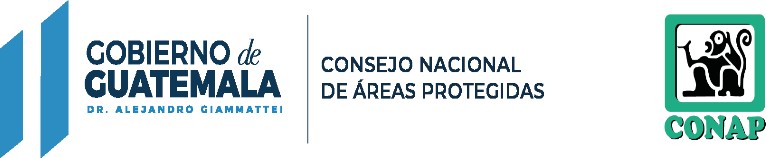 RESPONSABLE DE ACTUALIZACIÓN DE INFORMACIÓN: KEVIN GIOVANNI COLMENAREZ CORTEZ MES REPORTADO: MARZO(ARTÍCULO 10, NUMERAL 4, LEY DE ACCESO A LA INFORMACIÓN PÚBLICA)DIRECCIÓN DE RECURSOS HUMANOS DIRECTORA: LICDA. ANA CRISTINA FOLGAR LEMUSRESPONSABLE DE ACTUALIZACIÓN DE INFORMACIÓN: KEVIN GIOVANNI COLMENAREZ CORTEZ MES REPORTADO: MARZO(ARTÍCULO 10, NUMERAL 4, LEY DE ACCESO A LA INFORMACIÓN PÚBLICA)DIRECCIÓN DE RECURSOS HUMANOS DIRECTORA: LICDA. ANA CRISTINA FOLGAR LEMUSRESPONSABLE DE ACTUALIZACIÓN DE INFORMACIÓN: KEVIN GIOVANNI COLMENAREZ CORTEZMES REPORTADO: MARZO(ARTÍCULO 10, NUMERAL 4, LEY DE ACCESO A LA INFORMACIÓN PÚBLICA)DIRECCIÓN DE RECURSOS HUMANOS DIRECTORA: LICDA. ANA CRISTINA FOLGAR LEMUSRESPONSABLE DE ACTUALIZACIÓN DE INFORMACIÓN: KEVIN GIOVANNI COLMENAREZ CORTEZMES REPORTADO: MARZO(ARTÍCULO 10, NUMERAL 4, LEY DE ACCESO A LA INFORMACIÓN PÚBLICA)DIRECCIÓN DE RECURSOS HUMANOS DIRECTORA: LICDA. ANA CRISTINA FOLGAR LEMUSRESPONSABLE DE ACTUALIZACIÓN DE INFORMACIÓN: KEVIN GIOVANNI COLMENAREZ CORTEZ MES REPORTADO: MARZO(ARTÍCULO 10, NUMERAL 4, LEY DE ACCESO A LA INFORMACIÓN PÚBLICA)DIRECCIÓN DE RECURSOS HUMANOS DIRECTORA: LICDA. ANA CRISTINA FOLGAR LEMUSRESPONSABLE DE ACTUALIZACIÓN DE INFORMACIÓN: KEVIN GIOVANNI COLMENAREZ CORTEZ MES REPORTADO: MARZO(ARTÍCULO 10, NUMERAL 4, LEY DE ACCESO A LA INFORMACIÓN PÚBLICA)Dirección de Recursos HumanosNO.NOMBRERENGLÓN PRESUPUESTARIOPUESTOSUELDO BASESUELDO BASECOMPLEMENTO PERSONALCOMPLEMENTO PERSONALBONO POR ANTIGÜEDADBONO POR ANTIGÜEDADBONO MONETARIOBONO MONETARIOBONO MONETARIO POR REAJUSTE AL SALARIO MÍNIMOBONO MONETARIO POR REAJUSTE AL SALARIO MÍNIMOBONIFICACIÓN PROFESIONALBONIFICACIÓN PROFESIONALBONIFICACIÓN ACUERDO 66-2000 Y 37-2001BONIFICACIÓN ACUERDO 66-2000 Y 37-2001GASTOS DE REPRESENTACIÓNGASTOS DE REPRESENTACIÓNTOTAL MENSUALTOTAL MENSUALOBSERVACIONESVIATICOS AL INTERIORVIATICOS AL INTERIOR1SERGIO RAUL MARTINEZ CALLEJAS´011PROFESIONAL IQ3,295.00Q-Q-Q2,000.00Q-Q-Q250.00Q-Q5,545.00-2CARLOS RAUL PALMA MAGAÑA´011TECNICO IIIQ1,460.00Q600.00Q75.00Q1,500.00Q-Q-Q250.00Q-Q3,885.00-3ENMA ESPERANZA ISAIAS QUINTEROS´011TRABAJADOR OPERATIVO IIIQ1,074.00Q400.00Q75.00Q1,400.00Q-Q-Q250.00Q-Q3,199.00-4EDGAR EMILIO CASTAÑEDA TOLEDO´011TÉCNICO IIIQ1,460.00Q-Q-Q2,000.00Q-Q-Q250.00Q-Q3,710.00-5YOSELYN PAMELA MONTERROSO RODRIGUEZ´011TÉCNICO IIIQ1,460.00Q-Q-Q2,000.00Q-Q-Q250.00Q-Q3,710.00-6ILDA SANCHEZ SANCHEZ´011TRABAJADOR ESPECIALIZADO IIIQ1,168.00Q-Q35.00Q1,400.00Q300.00Q-Q250.00Q-Q3,153.00-7GLORIA ELIZABETH MACARIO PARADA DE GONZALEZ´011TRABAJADOR ESPECIALIZADO IIIQ1,168.00Q-Q50.00Q1,400.00Q300.00Q-Q250.00Q-Q3,168.00-8SUSANA ELIZABETH TRIGUEROS LOPEZ´011TRABAJADOR ESPECIALIZADO IIIQ1,168.00Q-Q50.00Q1,400.00Q300.00Q-Q250.00Q-Q3,168.00-9MAYNOR BERNY BARRIOS SOLANO´011TRABAJADOR ESPECIALIZADO IIIQ1,168.00Q-Q-Q1,400.00Q300.00Q-Q250.00Q-Q3,118.00-10LUIS MANUEL LIMA GUILLEN´011DIRECTOR TÉCNICO IIQ10,261.00Q-Q-Q4,000.00Q-Q375.00Q250.00Q-Q14,886.00-11MARLIN ALEJANDRA GEORGE PORTILLO´011ASESOR PROFESIONAL ESPECIALIZADO IVQ6,759.00Q-Q-Q3,800.00Q-Q375.00Q250.00Q-Q11,184.00-12DEYSSI JEANNETTE RODRIGUEZ MARTINEZ´011ASESOR PROFESIONAL ESPECIALIZADO IIQ5,835.00Q-Q-Q3,800.00Q-Q375.00Q250.00Q-Q10,260.00-13JOSE DAVID ILLESCAS TURUY´011ASISTENTE PROFESIONAL IVQ2,441.00Q-Q-Q2,400.00Q-Q-Q250.00Q-Q5,091.00-14MILTON ROLANDO CABRERA BELLOSO´011ASESOR PROFESIONAL ESPECIALIZADO IIQ5,835.00Q-Q-Q3,800.00Q-Q375.00Q250.00Q-Q10,260.00-15WENDY AZUCENA CRUZ PINEDA DE RODRIGUEZ´011TRABAJADOR ESPECIALIZADO IIIQ1,168.00Q-Q50.00Q1,400.00Q300.00Q-Q250.00Q-Q3,168.00-16IRMA ELIZABETH OLMOS CUYUCH´011TRABAJADOR ESPECIALIZADO IIIQ1,168.00Q-Q50.00Q1,400.00Q300.00Q-Q250.00Q-Q3,168.00-17LUCILA SIOMARA PEREZ LOPEZ´011ASESOR PROFESIONAL ESPECIALIZADO IIQ5,835.00Q-Q-Q3,800.00Q-Q375.00Q250.00Q-Q10,260.00-Q801.7018NORMA PATRICIA ESPINOZA HERNANDEZ´011SECRETARIO EJECUTIVO VQ1,682.00Q-Q-Q2,000.00Q-Q-Q250.00Q-Q3,932.00-19JOSE HORACIO RAMIREZ PEREZ´011DIRECTOR TÉCNICO IIQ10,261.00Q-Q-Q4,000.00Q-Q375.00Q250.00Q-Q14,886.00-20MARGOTH LAURA CAROLINA CRUZ NAVICHOC´011ASESOR PROFESIONAL ESPECIALIZADO IIQ5,835.00Q-Q-Q3,800.00Q-Q375.00Q250.00Q-Q10,260.00-21VICTOR ALFONSO MENENDEZ PORRES´011ASISTENTE PROFESIONAL IVQ2,441.00Q-Q-Q2,400.00Q-Q-Q250.00Q-Q5,091.00-22ANGEL LEONARDO MENDOZA PIVARAL´011ASISTENTE PROFESIONAL IVQ2,441.00Q-Q-Q2,400.00Q-Q-Q250.00Q-Q5,091.00-23HECTOR DAVID ESTRADA MONROY´011ASISTENTE PROFESIONAL IVQ2,441.00Q-Q-Q2,400.00Q-Q-Q250.00Q-Q5,091.00-24ANGELICA MIROSLAVA RODRIGUEZ ORDOÑEZ´011SECRETARIO EJECUTIVO IQ1,286.00Q-Q50.00Q1,500.00Q-Q-Q250.00Q-Q3,086.00-25PATRICIA VELEZ ARCE DE CHAULON´011ASISTENTE PROFESIONAL JEFEQ2,604.00Q289.00Q75.00Q1,700.00Q-Q-Q250.00Q-Q4,918.00-26MYGDALIA LUZ GARCIA REYES DE SOLORZANO´011PROFESIONAL IQ3,295.00Q-Q-Q2,000.00Q-Q-Q250.00Q-Q5,545.00-27AIRAM ANDREA LOPEZ ROULET´011ASESOR PROFESIONAL ESPECIALIZADO IIQ5,835.00Q-Q-Q3,800.00Q-Q375.00Q250.00Q-Q10,260.00-28LUIS ALBERTO TOLEDO VASQUEZ´011TÉCNICO IIIQ1,460.00Q-Q-Q2,000.00Q-Q-Q250.00Q-Q3,710.00-29ERWIN ROLANDO DELGADO RIAL´011TÉCNICO IIIQ1,460.00Q-Q-Q2,000.00Q-Q-Q250.00Q-Q3,710.00-30ORLANDO ARQUIMIDES COTTO CACEROS´011TÉCNICO IIIQ1,460.00Q-Q-Q2,000.00Q-Q-Q250.00Q-Q3,710.00-NO.NOMBRERENGLÓN PRESUPUESTARIOPUESTOSUELDO BASESUELDO BASECOMPLEMENTO PERSONALCOMPLEMENTO PERSONALBONO POR ANTIGÜEDADBONO POR ANTIGÜEDADBONO MONETARIOBONO MONETARIOBONO MONETARIO POR REAJUSTE AL SALARIO MÍNIMOBONO MONETARIO POR REAJUSTE AL SALARIO MÍNIMOBONIFICACIÓN PROFESIONALBONIFICACIÓN PROFESIONALBONIFICACIÓN ACUERDO 66-2000 Y 37-2001BONIFICACIÓN ACUERDO 66-2000 Y 37-2001GASTOS DE REPRESENTACIÓNGASTOS DE REPRESENTACIÓNTOTAL MENSUALTOTAL MENSUALOBSERVACIONESVIATICOS AL INTERIOR31AMANDA ARACELY ROSALES´011TRABAJADOR ESPECIALIZADO IIIQ1,168.00Q-Q50.00Q1,400.00Q300.00Q-Q250.00Q-Q3,168.00-32JAQUELINE ROXANA ROSALES MEJIA´011SUB DIRECTOR TÉCNICO IIQ8,216.00Q-Q-Q4,000.00Q-Q-Q250.00Q-Q12,466.00-33ALBA IMELDA ESTRADA QUEVEDO´011ASESOR PROFESIONAL ESPECIALIZADO IIQ5,835.00Q-Q-Q3,800.00Q-Q375.00Q250.00Q-Q10,260.00-34VILMA CAROLINA BAC COYOTE´011TÉCNICO IIIQ1,460.00Q-Q-Q2,000.00Q-Q-Q250.00Q-Q3,710.00-35LUISA VICTORIA RAMIREZ PALENCIA´011ASISTENTE PROFESIONAL IVQ2,441.00Q-Q-Q2,400.00Q-Q-Q250.00Q-Q5,091.00-36ALINA PATRICIA MARROQUIN AGUILAR´011ASESOR PROFESIONAL ESPECIALIZADO IIQ5,835.00Q-Q-Q3,800.00Q-Q375.00Q250.00Q-Q10,260.00-37SUSANA BEATRIZ HERNANDEZ ALFARO´011PROFESIONAL IIIQ3,757.00Q-Q-Q3,000.00Q-Q-Q250.00Q-Q7,007.00-38MARLON ERNESTO VASQUEZ PIMENTEL´011ASISTENTE PROFESIONAL IVQ2,441.00Q-Q-Q2,400.00Q-Q-Q250.00Q-Q5,091.00-39SANDRA PATRICIA MATEO CAJAS´011TRABAJADOR ESPECIALIZADO IIIQ1,168.00Q-Q50.00Q1,400.00Q300.00Q-Q250.00Q-Q3,168.00-40DAVID BERNABE CULULEN SALPOR´011TÉCNICO IIIQ1,460.00Q-Q-Q2,000.00Q-Q-Q250.00Q-Q3,710.00-41MARINA EVELYN YANISSA IXCAMPARIC TZIC´011TÉCNICO IIIQ1,460.00Q-Q-Q2,000.00Q-Q-Q250.00Q-Q3,710.00-42VICENTE QUISQUINA BOCEL´011TRABAJADOR ESPECIALIZADO IIIQ1,168.00Q-Q75.00Q1,400.00Q300.00Q-Q250.00Q-Q3,193.00-43ALEJANDRO TUY SOLARES´011TRABAJADOR ESPECIALIZADO IIIQ1,168.00Q-Q50.00Q1,400.00Q300.00Q-Q250.00Q-Q3,168.00-44JULIO ALFREDO MUJ COROXON´011TRABAJADOR ESPECIALIZADO IIIQ1,168.00Q-Q50.00Q1,400.00Q300.00Q-Q250.00Q-Q3,168.00-45ESTEBAN VASQUEZ QUIEJU´011TRABAJADOR ESPECIALIZADO IIIQ1,168.00Q-Q50.00Q1,400.00Q300.00Q-Q250.00Q-Q3,168.00-46PEDRO CHIVILIU ESQUINA´011TRABAJADOR ESPECIALIZADO IIIQ1,168.00Q-Q50.00Q1,400.00Q300.00Q-Q250.00Q-Q3,168.00-47DIEGO CHACOM SOBEN´011TRABAJADOR ESPECIALIZADO IIIQ1,168.00Q-Q50.00Q1,400.00Q300.00Q-Q250.00Q-Q3,168.00-48MARTIN DELFINO XITAMUL AJU´011TRABAJADOR ESPECIALIZADO IIIQ1,168.00Q-Q50.00Q1,400.00Q300.00Q-Q250.00Q-Q3,168.00-49DOMINGO ALFONSO MENDOZA QUIACAIN´011TRABAJADOR ESPECIALIZADO IIIQ1,168.00Q-Q50.00Q1,400.00Q300.00Q-Q250.00Q-Q3,168.00-50SANTIAGO PRICILIANO XIQUIN CHAVAJAY´011TRABAJADOR ESPECIALIZADOIIIQ1,168.00Q-Q50.00Q1,400.00Q300.00Q-Q250.00Q-Q3,168.00-51GUSTAVO XINGO LOPEZ´011TRABAJADOR ESPECIALIZADO IIIQ1,168.00Q-Q50.00Q1,400.00Q300.00Q-Q250.00Q-Q3,168.00-52JUAN MARCOS SAQUIC´011TRABAJADOR ESPECIALIZADO IIIQ1,168.00Q-Q50.00Q1,400.00Q300.00Q-Q250.00Q-Q3,168.00-53ANTONIO FEDERICO TZAJ Y TZAJ´011TRABAJADOR ESPECIALIZADO IIIQ1,168.00Q-Q50.00Q1,400.00Q300.00Q-Q250.00Q-Q3,168.00-54SALVADOR ARTURO NAVICHOC CHAVAJAY´011TRABAJADOR ESPECIALIZADO IIIQ1,168.00Q-Q50.00Q1,400.00Q300.00Q-Q250.00Q-Q3,168.00-55DOMINGO CULUM PORON´011TRABAJADOR ESPECIALIZADO IIIQ1,168.00Q-Q50.00Q1,400.00Q300.00Q-Q250.00Q-Q3,168.00-56SEBASTIAN TINUAR CIPRIANO´011TRABAJADOR ESPECIALIZADO IIIQ1,168.00Q-Q50.00Q1,400.00Q300.00Q-Q250.00Q-Q3,168.00-57GADDIEL MOISES MACAL URIZAR´011TRABAJADOR ESPECIALIZADO IIIQ1,168.00Q-Q50.00Q1,400.00Q300.00Q-Q250.00Q-Q3,168.00-58LORENA GABRIELA GUEVARA MIRANDA´011TRABAJADOR ESPECIALIZADO IIIQ1,168.00Q-Q35.00Q1,400.00Q300.00Q-Q250.00Q-Q3,153.00-59HAMILTON SAMUEL TEVALAN DE LEON´011ASESOR PROFESIONAL ESPECIALIZADO IIQ5,835.00Q-Q-Q3,800.00Q-Q375.00Q250.00Q-Q10,260.00-60PEDRO ROBERTO MARTINEZ SAENZ´011ASISTENTE PROFESIONAL IVQ2,441.00Q-Q-Q2,400.00Q-Q-Q250.00Q-Q5,091.00-61RODOLFO DANIEL ALQUIJAY CRUZ´011ASISTENTE PROFESIONAL IVQ2,441.00Q-Q-Q2,400.00Q-Q-Q250.00Q-Q5,091.00-62JULIO ORLANDO DE LEON GARCIA´011ASISTENTE PROFESIONAL IVQ2,441.00Q-Q-Q2,400.00Q-Q-Q250.00Q-Q5,091.00-63LESTER ESTUARDO ENRIQUEZ´011TRABAJADOR ESPECIALIZADO IIIQ1,168.00Q-Q50.00Q1,400.00Q300.00Q-Q250.00Q-Q3,168.00-64MILDRED ANABELLA ARANGO BARRIOS´011ASESOR PROFESIONAL ESPECIALIZADO IIQ5,835.00Q-Q-Q3,800.00Q-Q375.00Q250.00Q-Q10,260.00-65BYRON RAFAEL LOPEZ GONZALEZ´011ASESOR PROFESIONAL ESPECIALIZADO IIQ5,835.00Q-Q-Q3,800.00Q-Q375.00Q250.00Q-Q10,260.00-66DIETER HANS MEHLBAUM YANEZ´011ASESOR PROFESIONAL ESPECIALIZADO IIQ5,835.00Q-Q-Q3,800.00Q-Q375.00Q250.00Q-Q10,260.00-67RAFAEL ALBERTO BARRIOS DE LEON´011ASESOR PROFESIONAL ESPECIALIZADO IIQ5,835.00Q-Q-Q3,800.00Q-Q375.00Q250.00Q-Q10,260.00-68PABLO SAMUEL LOPEZ CAAL´011TÉCNICO IIIQ1,460.00Q-Q-Q2,000.00Q-Q-Q250.00Q-Q3,710.00-NO.NOMBRERENGLÓN PRESUPUESTARIOPUESTOSUELDO BASESUELDO BASECOMPLEMENTO PERSONALCOMPLEMENTO PERSONALBONO POR ANTIGÜEDADBONO POR ANTIGÜEDADBONO MONETARIOBONO MONETARIOBONO MONETARIO POR REAJUSTE AL SALARIO MÍNIMOBONO MONETARIO POR REAJUSTE AL SALARIO MÍNIMOBONIFICACIÓN PROFESIONALBONIFICACIÓN PROFESIONALBONIFICACIÓN ACUERDO 66-2000 Y 37-2001BONIFICACIÓN ACUERDO 66-2000 Y 37-2001GASTOS DE REPRESENTACIÓNGASTOS DE REPRESENTACIÓNTOTAL MENSUALTOTAL MENSUALOBSERVACIONESVIATICOS AL INTERIORVIATICOS AL INTERIOR69JOSE DANILO JIMENEZ MENA´011TRABAJADOR ESPECIALIZADO IIIQ1,168.00Q-Q50.00Q1,400.00Q300.00Q-Q250.00Q-Q3,168.00-70ANDRES LOPEZ GARCIA´011TRABAJADOR ESPECIALIZADO IIIQ1,168.00Q-Q50.00Q1,400.00Q300.00Q-Q250.00Q-Q3,168.00-71DEMETRIO RACANCOJ MARIN´011TRABAJADOR ESPECIALIZADO IIIQ1,168.00Q-Q-Q1,400.00Q300.00Q-Q250.00Q-Q3,118.00-72EDI IVAN OROZCO LOPEZ´011TRABAJADOR ESPECIALIZADO IIIQ1,168.00Q-Q-Q1,400.00Q300.00Q-Q250.00Q-Q3,118.00-73LUCIO PEREZ ALVAREZ´011TRABAJADOR ESPECIALIZADO IIIQ1,168.00Q-Q50.00Q1,400.00Q300.00Q-Q250.00Q-Q3,168.00-74MATEO LOPEZ GUZMAN´011TRABAJADOR ESPECIALIZADO IIIQ1,168.00Q-Q50.00Q1,400.00Q300.00Q-Q250.00Q-Q3,168.00-75YONI JOSUE GUZMAN TIXTOJ´011TRABAJADOR ESPECIALIZADO IIIQ1,168.00Q-Q-Q1,400.00Q300.00Q-Q250.00Q-Q3,118.00-76ARNULFO VASQUEZ BLANCO´011TRABAJADOR ESPECIALIZADO IIIQ1,168.00Q-Q50.00Q1,400.00Q300.00Q-Q250.00Q-Q3,168.00-77BENIGNO SOCOREC BUCU´011TRABAJADOR ESPECIALIZADO IIIQ1,168.00Q-Q50.00Q1,400.00Q300.00Q-Q250.00Q-Q3,168.00-78JULIO ALBERTO SARCEÑO GOMEZ´011TRABAJADOR ESPECIALIZADO IIIQ1,168.00Q-Q50.00Q1,400.00Q300.00Q-Q250.00Q-Q3,168.00-79OVIDIO VENANCIO RODRIGUEZ PIMENTEL´011TRABAJADOR ESPECIALIZADO IIIQ1,168.00Q-Q50.00Q1,400.00Q300.00Q-Q250.00Q-Q3,168.00-80LADY SULENA BlANCO CRUZ´011TRABAJADOR ESPECIALIZADO IIIQ1,168.00Q-Q-Q1,400.00Q300.00Q-Q250.00Q-Q3,118.00-81BERNARDINO VELASQUEZ GRIJALVA´011TRABAJADOR ESPECIALIZADO IIIQ1,168.00Q-Q50.00Q1,400.00Q300.00Q-Q250.00Q-Q3,168.00-82CARLOS LEONEL MARTINEZ LOPEZ´011ASESOR PROFESIONAL ESPECIALIZADO IIQ5,835.00Q-Q-Q3,800.00Q-Q375.00Q250.00Q-Q10,260.00-83CARLOS ALBERTO VELASQUEZ SOLIS´011ASISTENTE PROFESIONAL IVQ2,441.00Q-Q-Q2,400.00Q-Q-Q250.00Q-Q5,091.00-84OSMUNDO TRINIDAD RAMIREZ´011TRABAJADOR ESPECIALIZADO IIIQ1,168.00Q-Q50.00Q1,400.00Q300.00Q-Q250.00Q-Q3,168.00-85EMELI YULETH DE LA CRUZ MENDEZ´011PROFESIONAL IIIQ3,757.00Q-Q-Q3,000.00Q-Q-Q250.00Q-Q7,007.00-86RICARDO SACTIC CHIOC´011TRABAJADOR ESPECIALIZADO IIIQ1,168.00Q-Q50.00Q1,400.00Q300.00Q-Q250.00Q-Q3,168.00-87ALBERTO GUADALUPE VASQUEZ OXCAL´011TRABAJADOR ESPECIALIZADO IIIQ1,168.00Q-Q35.00Q1,400.00Q300.00Q-Q250.00Q-Q3,153.00-88FLOR DE MARIA TELLO DEL VALLE´011TECNICO IIIQ1,460.00Q-Q35.00Q1,500.00Q-Q-Q250.00Q-Q3,245.00-Q194.0089SAMY RUBYL PALACIOS VILLATORO´011ASISTENTE PROFESIONAL IVQ2,441.00Q1,200.00Q-Q2,400.00Q-Q-Q250.00Q-Q6,291.00-90ANGEL GABRIEL PEREZ TZOC´011TRABAJADOR ESPECIALIZADO IIIQ1,168.00Q-Q-Q1,400.00Q300.00Q-Q250.00Q-Q3,118.00-91HONORIA CARMELITA MONTEJO MORALES DE PEREZ´011ASESOR PROFESIONAL ESPECIALIZADO IIQ5,835.00Q-Q-Q3,800.00Q-Q375.00Q250.00Q-Q10,260.00-92OLGA RAQUEL AGUILAR MARTINEZ´011ASESOR PROFESIONAL ESPECIALIZADO IIQ5,835.00Q-Q-Q3,800.00Q-Q375.00Q250.00Q-Q10,260.00-93ESTEBAN MATIAS RAMOS´011TRABAJADOR ESPECIALIZADO IIIQ1,168.00Q-Q50.00Q1,400.00Q300.00Q-Q250.00Q-Q3,168.00-94LOURDES WALESKA FIGUEROA TORRES´011TÉCNICO IIIQ1,460.00Q-Q-Q2,000.00Q-Q-Q250.00Q-Q3,710.00-95MARIANO ALEJANDRO ALDANA´011TRABAJADOR ESPECIALIZADO IIIQ1,168.00Q-Q50.00Q1,400.00Q300.00Q-Q250.00Q-Q3,168.00-96JORGE GRIJALVA CRUZ´011TRABAJADOR ESPECIALIZADO IIIQ1,168.00Q-Q50.00Q1,400.00Q300.00Q-Q250.00Q-Q3,168.00-97MANUEL CHUN CHEN´011TRABAJADOR ESPECIALIZADO IIIQ1,168.00Q-Q50.00Q1,400.00Q300.00Q-Q250.00Q-Q3,168.00-98ELIAS TIUL CABRERA´011TRABAJADOR ESPECIALIZADO IIIQ1,168.00Q-Q50.00Q1,400.00Q300.00Q-Q250.00Q-Q3,168.00-99JUAN JOSE ORELLANA ESTRADA´011TRABAJADOR ESPECIALIZADO IIIQ1,168.00Q-Q50.00Q1,400.00Q300.00Q-Q250.00Q-Q3,168.00-100MARIO ARMANDO MARROQUIN HERNANDEZ´011TRABAJADOR ESPECIALIZADO IIIQ1,168.00Q-Q-Q1,400.00Q300.00Q-Q250.00Q-Q3,118.00-101JUSTO RUFINO MARROQUIN´011TRABAJADOR ESPECIALIZADO IIIQ1,168.00Q-Q50.00Q1,400.00Q300.00Q-Q250.00Q-Q3,168.00-102ALFONSO RAX CHUB´011TRABAJADOR ESPECIALIZADO IIIQ1,168.00Q-Q50.00Q1,400.00Q300.00Q-Q250.00Q-Q3,168.00-103ROLANDO SHIOL CHOLOM´011TRABAJADOR ESPECIALIZADO IIIQ1,168.00Q-Q50.00Q1,400.00Q300.00Q-Q250.00Q-Q3,168.00-104GLORIA ELIZABETH DUBON BELTETON´011TRABAJADOR ESPECIALIZADO IIIQ1,168.00Q-Q50.00Q1,400.00Q300.00Q-Q250.00Q-Q3,168.00-105IZABEL CHE POON´011TRABAJADOR ESPECIALIZADO IIIQ1,168.00Q-Q50.00Q1,400.00Q300.00Q-Q250.00Q-Q3,168.00-106MIGUEL BOLOM MAAS´011TRABAJADOR ESPECIALIZADO IIIQ1,168.00Q-Q50.00Q1,400.00Q300.00Q-Q250.00Q-Q3,168.00-NO.NOMBRERENGLÓN PRESUPUESTARIOPUESTOSUELDO BASESUELDO BASECOMPLEMENTO PERSONALCOMPLEMENTO PERSONALBONO POR ANTIGÜEDADBONO POR ANTIGÜEDADBONO MONETARIOBONO MONETARIOBONO MONETARIO POR REAJUSTE AL SALARIO MÍNIMOBONO MONETARIO POR REAJUSTE AL SALARIO MÍNIMOBONIFICACIÓN PROFESIONALBONIFICACIÓN PROFESIONALBONIFICACIÓN ACUERDO 66-2000 Y 37-2001BONIFICACIÓN ACUERDO 66-2000 Y 37-2001GASTOS DE REPRESENTACIÓNGASTOS DE REPRESENTACIÓNTOTAL MENSUALTOTAL MENSUALOBSERVACIONESVIATICOS AL INTERIOR107MANUEL ANTONIO OCHOA MONTES´011TRABAJADOR ESPECIALIZADO IIIQ1,168.00Q-Q50.00Q1,400.00Q300.00Q-Q250.00Q-Q3,168.00-108EVELIO ROMILIO REYES PEREZ´011TRABAJADOR ESPECIALIZADO IIIQ1,168.00Q-Q50.00Q1,400.00Q300.00Q-Q250.00Q-Q3,168.00-109MARLON ELIAS VASQUEZ JACINTO´011TRABAJADOR ESPECIALIZADO IIIQ1,168.00Q-Q50.00Q1,400.00Q300.00Q-Q250.00Q-Q3,168.00-110ALFONZO PEREZ´011TRABAJADOR ESPECIALIZADO IIIQ1,168.00Q-Q75.00Q1,400.00Q300.00Q-Q250.00Q-Q3,193.00-111EDGAR ARNOLDO CAAL COY´011TRABAJADOR ESPECIALIZADO IIIQ1,168.00Q-Q50.00Q1,400.00Q300.00Q-Q250.00Q-Q3,168.00-112MARCO TULIO MILLA MORALES´011TRABAJADOR ESPECIALIZADO IIIQ1,168.00Q-Q50.00Q1,400.00Q300.00Q-Q250.00Q-Q3,168.00-113MARIA DEL CARMEN CROOKS LOPEZ´011TRABAJADOR ESPECIALIZADO IIIQ1,168.00Q-Q75.00Q1,400.00Q300.00Q-Q250.00Q-Q3,193.00-114ABEL ALDANA PINEDA´011TRABAJADOR ESPECIALIZADO IIIQ1,168.00Q-Q75.00Q1,400.00Q300.00Q-Q250.00Q-Q3,193.00-115CESAR AUGUSTO DE PAZ JUAREZ´011TRABAJADOR ESPECIALIZADO IIIQ1,168.00Q-Q50.00Q1,400.00Q300.00Q-Q250.00Q-Q3,168.00-116DUGGLIO RICARDO LOPEZ BARRIOS´011TRABAJADOR ESPECIALIZADO IIIQ1,168.00Q-Q50.00Q1,400.00Q300.00Q-Q250.00Q-Q3,168.00-117SALVADOR TROCHES SALGUERO´011TRABAJADOR ESPECIALIZADO IIIQ1,168.00Q-Q50.00Q1,400.00Q300.00Q-Q250.00Q-Q3,168.00-118NOE ORTEGA PEREZ´011TRABAJADOR ESPECIALIZADO IIIQ1,168.00Q-Q50.00Q1,400.00Q300.00Q-Q250.00Q-Q3,168.00-119MARIO RENE MENDEZ DUARTE´011TRABAJADOR ESPECIALIZADO IIIQ1,168.00Q-Q50.00Q1,400.00Q300.00Q-Q250.00Q-Q3,168.00-120FELIX ALBERTO COLAY GABRIEL´011TRABAJADOR ESPECIALIZADO IIIQ1,168.00Q-Q50.00Q1,400.00Q300.00Q-Q250.00Q-Q3,168.00-121PETRONILO MARROQUIN GODOY´011TRABAJADOR ESPECIALIZADO IIIQ1,168.00Q-Q50.00Q1,400.00Q300.00Q-Q250.00Q-Q3,168.00-122MANUEL DE JESUS GONZALEZ GOMEZ´011TRABAJADOR ESPECIALIZADO IIIQ1,168.00Q-Q50.00Q1,400.00Q300.00Q-Q250.00Q-Q3,168.00-123ELMER RIGOBERTO TUN PANA´011TRABAJADOR ESPECIALIZADO IIIQ1,168.00Q-Q50.00Q1,400.00Q300.00Q-Q250.00Q-Q3,168.00-124RIGOBERTO CHUB CAAL´011TRABAJADOR ESPECIALIZADO IIIQ1,168.00Q-Q50.00Q1,400.00Q300.00Q-Q250.00Q-Q3,168.00-125JOSE ICO CHUB´011TRABAJADOR ESPECIALIZADO IIIQ1,168.00Q-Q50.00Q1,400.00Q300.00Q-Q250.00Q-Q3,168.00-126ERICK OMAR DE LEON CRUZ´011TRABAJADOR ESPECIALIZADOIIIQ1,168.00Q-Q50.00Q1,400.00Q300.00Q-Q250.00Q-Q3,168.00-127MIGUEL ANGEL RAX DIAZ´011TRABAJADOR ESPECIALIZADO IIIQ1,168.00Q-Q50.00Q1,400.00Q300.00Q-Q250.00Q-Q3,168.00-128LUIS RAMIREZ PEREZ´011TRABAJADOR ESPECIALIZADO IIIQ1,168.00Q-Q75.00Q1,400.00Q300.00Q-Q250.00Q-Q3,193.00-129HAROLDO CUZ BA´011TRABAJADOR ESPECIALIZADO IIIQ1,168.00Q-Q75.00Q1,400.00Q300.00Q-Q250.00Q-Q3,193.00-130KARINA ELIZABETH BARRIENTOS ESCOBAR´011TRABAJADOR ESPECIALIZADO IIIQ1,168.00Q-Q50.00Q1,400.00Q300.00Q-Q250.00Q-Q3,168.00-131HUMBERTO GARCIA MOLINA´011TRABAJADOR ESPECIALIZADO IIIQ1,168.00Q-Q50.00Q1,400.00Q300.00Q-Q250.00Q-Q3,168.00-132SEBASTIAN CHUB ICO´011TRABAJADOR ESPECIALIZADO IIIQ1,168.00Q-Q50.00Q1,400.00Q300.00Q-Q250.00Q-Q3,168.00-133CESAR AUGUSTO HERNANDEZ MENENDEZ´011TRABAJADOR ESPECIALIZADO IIIQ1,168.00Q-Q50.00Q1,400.00Q300.00Q-Q250.00Q-Q3,168.00-134ELIAS ISRAEL POP CUCUL´011TRABAJADOR ESPECIALIZADO IIIQ1,168.00Q-Q50.00Q1,400.00Q300.00Q-Q250.00Q-Q3,168.00-135MANUEL CHUB CHUB´011TRABAJADOR ESPECIALIZADO IIIQ1,168.00Q-Q35.00Q1,400.00Q300.00Q-Q250.00Q-Q3,153.00-136SERGIO DAVID HERNANDEZ GOMEZ´011ASISTENTE PROFESIONAL IVQ2,441.00Q-Q-Q2,400.00Q-Q-Q250.00Q-Q5,091.00-137TANNIA PAOLA SANDOVAL GALEANO´011ASISTENTE PROFESIONAL IVQ2,441.00Q-Q-Q2,400.00Q-Q-Q250.00Q-Q5,091.00-138GISELA MARISOL RODRIGUEZ SERRATO´011ASISTENTE PROFESIONAL IVQ2,441.00Q-Q-Q2,400.00Q-Q-Q250.00Q-Q5,091.00-139JUAN CARLOS HERNANDEZ MONTESFLORES´011ASISTENTE PROFESIONAL IVQ2,441.00Q-Q-Q2,400.00Q-Q-Q250.00Q-Q5,091.00-140HUGO FERNANDO TIUL PEREZ´011TÉCNICO IIIQ1,460.00Q-Q-Q2,000.00Q-Q-Q250.00Q-Q3,710.00-141AURA CELINA RAMIREZ FLORES´011TÉCNICO IIIQ1,460.00Q-Q-Q2,000.00Q-Q-Q250.00Q-Q3,710.00-142ABELINO XOL TIUL´011TRABAJADOR ESPECIALIZADO IIIQ1,168.00Q-Q50.00Q1,400.00Q300.00Q-Q250.00Q-Q3,168.00-143ALBERTO POP CHOC´011TRABAJADOR ESPECIALIZADO IIIQ1,168.00Q-Q50.00Q1,400.00Q300.00Q-Q250.00Q-Q3,168.00-144MIGUEL ANGEL MALDONADO GUITIERREZ´011TRABAJADOR ESPECIALIZADO IIIQ1,168.00Q-Q35.00Q1,400.00Q300.00Q-Q250.00Q-Q3,153.00-NO.NOMBRERENGLÓN PRESUPUESTARIOPUESTOSUELDO BASESUELDO BASECOMPLEMENTO PERSONALCOMPLEMENTO PERSONALBONO POR ANTIGÜEDADBONO POR ANTIGÜEDADBONO MONETARIOBONO MONETARIOBONO MONETARIO POR REAJUSTE AL SALARIO MÍNIMOBONO MONETARIO POR REAJUSTE AL SALARIO MÍNIMOBONIFICACIÓN PROFESIONALBONIFICACIÓN PROFESIONALBONIFICACIÓN ACUERDO 66-2000 Y 37-2001BONIFICACIÓN ACUERDO 66-2000 Y 37-2001GASTOS DE REPRESENTACIÓNGASTOS DE REPRESENTACIÓNTOTAL MENSUALTOTAL MENSUALOBSERVACIONESVIATICOS AL INTERIOR145RICARDO CAAL BA´011TRABAJADOR ESPECIALIZADO IIIQ1,168.00Q-Q50.00Q1,400.00Q300.00Q-Q250.00Q-Q3,168.00-146HECTOR MANUEL MEJIA LIMA´011TRABAJADOR ESPECIALIZADO IIIQ1,168.00Q-Q75.00Q1,400.00Q300.00Q-Q250.00Q-Q3,193.00-147LUIS ALBERTO GREGORIO ASENCIO´011TRABAJADOR ESPECIALIZADO IIIQ1,168.00Q-Q50.00Q1,400.00Q300.00Q-Q250.00Q-Q3,168.00-148JUAN MANUEL ALVARADO RAMIREZ´011TRABAJADOR ESPECIALIZADO IIIQ1,168.00Q-Q50.00Q1,400.00Q300.00Q-Q250.00Q-Q3,168.00-149YESENIA EUNICE CASTAÑEDA PARRA´011TECNICO IIIQ1,460.00Q-Q50.00Q1,500.00Q-Q-Q250.00Q-Q3,260.00-150ONDINA DEL ROSARIO CHAVIN TESUCUN´011PROFESIONAL IIQ3,525.00Q-Q-Q2,000.00Q-Q-Q250.00Q-Q5,775.00-151BASILIO SILVESTRE LOPEZ´011DIRECTOR TÉCNICO IIQ10,261.00Q-Q-Q4,000.00Q-Q375.00Q250.00Q-Q14,886.00-152GUADALUPE DE JESUS MELENDEZ SANCHEZ´011TRABAJADOR ESPECIALIZADO IIIQ1,168.00Q-Q75.00Q1,400.00Q300.00Q-Q250.00Q-Q3,193.00-153FRANCISCO AUGUSTO PECHE PINELO´011TRABAJADOR ESPECIALIZADO IIIQ1,168.00Q-Q75.00Q1,400.00Q300.00Q-Q250.00Q-Q3,193.00-154JUAN HECTOR ORELLANA LOPEZ´011TRABAJADOR ESPECIALIZADO IIIQ1,168.00Q-Q50.00Q1,400.00Q300.00Q-Q250.00Q-Q3,168.00-155CARLOS AUGUSTO CHAJAJ PEREZ´011TRABAJADOR ESPECIALIZADO IIIQ1,168.00Q-Q75.00Q1,400.00Q300.00Q-Q250.00Q-Q3,193.00-156JORGE LISANDRO SALAS SALAS´011TRABAJADOR ESPECIALIZADO IIIQ1,168.00Q-Q75.00Q1,400.00Q300.00Q-Q250.00Q-Q3,193.00-157JOSE ANTONIO SIS ESTRADA´011TRABAJADOR ESPECIALIZADO IIIQ1,168.00Q-Q75.00Q1,400.00Q300.00Q-Q250.00Q-Q3,193.00-158JOSE MANUEL JUAREZ ORDOÑEZ´011TRABAJADOR ESPECIALIZADO IIIQ1,168.00Q-Q75.00Q1,400.00Q300.00Q-Q250.00Q-Q3,193.00-159GEOVANY MARDOQUEO GUZMAN HOIL´011TRABAJADOR ESPECIALIZADO IIIQ1,168.00Q-Q75.00Q1,400.00Q300.00Q-Q250.00Q-Q3,193.00-160JUAN XOL CHOC´011TRABAJADOR ESPECIALIZADO IIIQ1,168.00Q-Q75.00Q1,400.00Q300.00Q-Q250.00Q-Q3,193.00-161MOISES XOL BIN´011TRABAJADOR ESPECIALIZADO IIIQ1,168.00Q-Q50.00Q1,400.00Q300.00Q-Q250.00Q-Q3,168.00-162CESAR AUGUSTO RAMOS GOMEZ´011TRABAJADOR ESPECIALIZADO IIIQ1,168.00Q-Q35.00Q1,400.00Q300.00Q-Q250.00Q-Q3,153.00-163ARTURO LEON GENIS´011TRABAJADOR ESPECIALIZADO IIIQ1,168.00Q-Q75.00Q1,400.00Q300.00Q-Q250.00Q-Q3,193.00-164ADAN ATZ XAJIL´011TRABAJADOR ESPECIALIZADOIIIQ1,168.00Q-Q75.00Q1,400.00Q300.00Q-Q250.00Q-Q3,193.00-165EDGAR AMILCAR ARRIAZA RAMOS´011TRABAJADOR ESPECIALIZADO IIIQ1,168.00Q-Q50.00Q1,400.00Q300.00Q-Q250.00Q-Q3,168.00-166UILNER ESTUARDO CHI TZUL´011TRABAJADOR ESPECIALIZADO IIIQ1,168.00Q-Q75.00Q1,400.00Q300.00Q-Q250.00Q-Q3,193.00-167YONI LEONARDO DUBON JIMENEZ´011TRABAJADOR ESPECIALIZADO IIIQ1,168.00Q-Q35.00Q1,400.00Q300.00Q-Q250.00Q-Q3,153.00-168RONI EDIT CHATA SOZA´011TRABAJADOR ESPECIALIZADO IIIQ1,168.00Q-Q75.00Q1,400.00Q300.00Q-Q250.00Q-Q3,193.00-169FELIX HERIBERTO GARRIDO ACIG´011TRABAJADOR ESPECIALIZADO IIIQ1,168.00Q-Q50.00Q1,400.00Q300.00Q-Q250.00Q-Q3,168.00-170ESTEBAN DAMACIO ELIAS DIONICIO´011TRABAJADOR ESPECIALIZADO IIIQ1,168.00Q-Q50.00Q1,400.00Q300.00Q-Q250.00Q-Q3,168.00-171DORITA ALBERTINA ESPUNER SANCHEZ DE ANZUETO´011TRABAJADOR ESPECIALIZADO IIIQ1,168.00Q-Q50.00Q1,400.00Q300.00Q-Q250.00Q-Q3,168.00-172NOLASCO HERMENEGILDO TESUCUN VITZIL´011TRABAJADOR ESPECIALIZADO IIIQ1,168.00Q-Q75.00Q1,400.00Q300.00Q-Q250.00Q-Q3,193.00-173RINA LLAMINET GUZMAN MARTINEZ´011TRABAJADOR ESPECIALIZADO IIIQ1,168.00Q-Q50.00Q1,400.00Q300.00Q-Q250.00Q-Q3,168.00-174ALFONSO IXCAYAO LOPEZ´011TRABAJADOR ESPECIALIZADO IIIQ1,168.00Q-Q50.00Q1,400.00Q300.00Q-Q250.00Q-Q3,168.00-175BERNABE MORALES ELIAS´011TRABAJADOR ESPECIALIZADO IIIQ1,168.00Q-Q50.00Q1,400.00Q300.00Q-Q250.00Q-Q3,168.00-176EUNICE ELIZABETH BARRIENTOS RAMIREZ´011TRABAJADOR ESPECIALIZADO IIIQ1,168.00Q-Q35.00Q1,400.00Q300.00Q-Q250.00Q-Q3,153.00-177CARLOS IGNACIO CASTRO SALINAS´011TRABAJADOR ESPECIALIZADO IIIQ1,168.00Q-Q50.00Q1,400.00Q300.00Q-Q250.00Q-Q3,168.00-178ELSA ISABEL SANTOS MORALES´011TRABAJADOR ESPECIALIZADO IIIQ1,168.00Q-Q75.00Q1,400.00Q300.00Q-Q250.00Q-Q3,193.00-179EMILIO CHUB LUC´011TRABAJADOR ESPECIALIZADO IIIQ1,168.00Q-Q50.00Q1,400.00Q300.00Q-Q250.00Q-Q3,168.00-180JOSE ESTEBAN CHOLOM TEC´011TRABAJADOR ESPECIALIZADO IIIQ1,168.00Q-Q50.00Q1,400.00Q300.00Q-Q250.00Q-Q3,168.00-181ELIAS ALONZO ARIAS´011TRABAJADOR ESPECIALIZADO IIIQ1,168.00Q-Q75.00Q1,400.00Q300.00Q-Q250.00Q-Q3,193.00-182OSCAR HUMBERTO VALLE REINOSO´011TRABAJADOR ESPECIALIZADO IIIQ1,168.00Q-Q50.00Q1,400.00Q300.00Q-Q250.00Q-Q3,168.00-NO.NOMBRERENGLÓN PRESUPUESTARIOPUESTOSUELDO BASESUELDO BASECOMPLEMENTO PERSONALCOMPLEMENTO PERSONALBONO POR ANTIGÜEDADBONO POR ANTIGÜEDADBONO MONETARIOBONO MONETARIOBONO MONETARIO POR REAJUSTE AL SALARIO MÍNIMOBONO MONETARIO POR REAJUSTE AL SALARIO MÍNIMOBONIFICACIÓN PROFESIONALBONIFICACIÓN PROFESIONALBONIFICACIÓN ACUERDO 66-2000 Y 37-2001BONIFICACIÓN ACUERDO 66-2000 Y 37-2001GASTOS DE REPRESENTACIÓNGASTOS DE REPRESENTACIÓNTOTAL MENSUALTOTAL MENSUALOBSERVACIONESVIATICOS AL INTERIOR183KARINA ELIZABETH CASTELLANOS MORALES´011TRABAJADOR ESPECIALIZADO IIIQ1,168.00Q-Q75.00Q1,400.00Q300.00Q-Q250.00Q-Q3,193.00-184ANTONIO URIZAR´011TRABAJADOR ESPECIALIZADO IIIQ1,168.00Q-Q50.00Q1,400.00Q300.00Q-Q250.00Q-Q3,168.00-185CARMELINO LIMA LORENZO´011TRABAJADOR ESPECIALIZADO IIIQ1,168.00Q-Q75.00Q1,400.00Q300.00Q-Q250.00Q-Q3,193.00-186LUSBIN BELARMINO GARCIA SALVATIERRA´011TRABAJADOR ESPECIALIZADO IIIQ1,168.00Q-Q50.00Q1,400.00Q300.00Q-Q250.00Q-Q3,168.00-187MOISES CHOC CHABLE´011TRABAJADOR ESPECIALIZADO IIIQ1,168.00Q-Q50.00Q1,400.00Q300.00Q-Q250.00Q-Q3,168.00-188JESUS MILIAN MILIAN´011TRABAJADOR ESPECIALIZADO IIIQ1,168.00Q-Q75.00Q1,400.00Q300.00Q-Q250.00Q-Q3,193.00-189VICTOR ENRIQUE COHUOJ CAMAL´011TRABAJADOR ESPECIALIZADO IIIQ1,168.00Q-Q50.00Q1,400.00Q300.00Q-Q250.00Q-Q3,168.00-190JUAN ALBERTO CHAN LOBOS´011TRABAJADOR ESPECIALIZADO IIIQ1,168.00Q-Q75.00Q1,400.00Q300.00Q-Q250.00Q-Q3,193.00-191LUIS ESPINO ESQUIVEL´011TRABAJADOR ESPECIALIZADO IIIQ1,168.00Q-Q50.00Q1,400.00Q300.00Q-Q250.00Q-Q3,168.00-192LUIS GUARDADO RIVERA´011TRABAJADOR ESPECIALIZADO IIIQ1,168.00Q-Q75.00Q1,400.00Q300.00Q-Q250.00Q-Q3,193.00-193MANUEL HUMBERTO CHAN SALAS´011TRABAJADOR ESPECIALIZADO IIIQ1,168.00Q-Q75.00Q1,400.00Q300.00Q-Q250.00Q-Q3,193.00-194MIGUEL ANGEL HERRERA HERNANDEZ´011TRABAJADOR ESPECIALIZADO IIIQ1,168.00Q-Q50.00Q1,400.00Q300.00Q-Q250.00Q-Q3,168.00-195OSCAR FLORENTINO CAAL TESUCUN´011TRABAJADOR ESPECIALIZADO IIIQ1,168.00Q-Q75.00Q1,400.00Q300.00Q-Q250.00Q-Q3,193.00-196SAMUEL FUENTEZ MARTINEZ´011TRABAJADOR ESPECIALIZADO IIIQ1,168.00Q-Q50.00Q1,400.00Q300.00Q-Q250.00Q-Q3,168.00-197BELTRAN VASQUEZ LOPEZ´011TRABAJADOR ESPECIALIZADO IIIQ1,168.00Q-Q50.00Q1,400.00Q300.00Q-Q250.00Q-Q3,168.00-198BERNARDO SAMUEL COHUOJ CHAYAX´011TRABAJADOR ESPECIALIZADO IIIQ1,168.00Q-Q50.00Q1,400.00Q300.00Q-Q250.00Q-Q3,168.00-199GUSTAVO ADOLFO ORELLANA RAMOS´011TRABAJADOR ESPECIALIZADO IIIQ1,168.00Q-Q50.00Q1,400.00Q300.00Q-Q250.00Q-Q3,168.00-200REYES MANUEL BALONA HEREDIA´011TRABAJADOR ESPECIALIZADO IIIQ1,168.00Q-Q50.00Q1,400.00Q300.00Q-Q250.00Q-Q3,168.00-201JOSE RICARDO NOYOLA MARTINEZ´011TRABAJADOR ESPECIALIZADO IIIQ1,168.00Q-Q50.00Q1,400.00Q300.00Q-Q250.00Q-Q3,168.00-202JUAN FRANCISCO BARILLAS TUN´011TRABAJADOR ESPECIALIZADOIIIQ1,168.00Q-Q50.00Q1,400.00Q300.00Q-Q250.00Q-Q3,168.00-203MIGUEL JEREMIAS CU CAAL´011TRABAJADOR ESPECIALIZADO IIIQ1,168.00Q-Q50.00Q1,400.00Q300.00Q-Q250.00Q-Q3,168.00-204WALTER GARCIA FELIPE´011TRABAJADOR ESPECIALIZADO IIIQ1,168.00Q-Q50.00Q1,400.00Q300.00Q-Q250.00Q-Q3,168.00-205ABELINO GAMEZ CORDOVA´011TRABAJADOR ESPECIALIZADO IIIQ1,168.00Q-Q75.00Q1,400.00Q300.00Q-Q250.00Q-Q3,193.00-206DIMAS MENENDEZ CHATA´011TRABAJADOR ESPECIALIZADO IIIQ1,168.00Q-Q75.00Q1,400.00Q300.00Q-Q250.00Q-Q3,193.00-207EDGAR AUGUSTO CHATA CHAN´011TRABAJADOR ESPECIALIZADO IIIQ1,168.00Q-Q75.00Q1,400.00Q300.00Q-Q250.00Q-Q3,193.00-208EDY ROCAEL PUGA CANO´011TRABAJADOR ESPECIALIZADO IIIQ1,168.00Q-Q75.00Q1,400.00Q300.00Q-Q250.00Q-Q3,193.00-209LUIS EDUARDO LUNA PINELO´011TRABAJADOR ESPECIALIZADO IIIQ1,168.00Q-Q50.00Q1,400.00Q300.00Q-Q250.00Q-Q3,168.00-210ELMAR FAIRO YOC CIPRIANO´011TRABAJADOR ESPECIALIZADO IIIQ1,168.00Q-Q50.00Q1,400.00Q300.00Q-Q250.00Q-Q3,168.00-211FARITA MAYONI RODRIGUEZ TUT DE PAZ´011TRABAJADOR ESPECIALIZADO IIIQ1,168.00Q-Q50.00Q1,400.00Q300.00Q-Q250.00Q-Q3,168.00-212GENARO XOL COC´011TRABAJADOR ESPECIALIZADO IIIQ1,168.00Q-Q50.00Q1,400.00Q300.00Q-Q250.00Q-Q3,168.00-213GILBERTO CAC CAAL´011TRABAJADOR ESPECIALIZADO IIIQ1,168.00Q-Q75.00Q1,400.00Q300.00Q-Q250.00Q-Q3,193.00-214GREGORIO CU TIUL´011TRABAJADOR ESPECIALIZADO IIIQ1,168.00Q-Q75.00Q1,400.00Q300.00Q-Q250.00Q-Q3,193.00-215IRMA SONTAY IXCOY´011TRABAJADOR ESPECIALIZADO IIIQ1,168.00Q-Q50.00Q1,400.00Q300.00Q-Q250.00Q-Q3,168.00-216ISAAC MERLOS LEIVA´011TRABAJADOR ESPECIALIZADO IIIQ1,168.00Q-Q75.00Q1,400.00Q300.00Q-Q250.00Q-Q3,193.00-217JAYRON ESTUARDO MIS CUNIL´011TRABAJADOR ESPECIALIZADO IIIQ1,168.00Q-Q50.00Q1,400.00Q300.00Q-Q250.00Q-Q3,168.00-218JORGE LEONEL LUNA QUIXAJ´011TRABAJADOR ESPECIALIZADO IIIQ1,168.00Q-Q75.00Q1,400.00Q300.00Q-Q250.00Q-Q3,193.00-219JOSE LUIS LOPEZ RODRIGUEZ´011TRABAJADOR ESPECIALIZADO IIIQ1,168.00Q-Q75.00Q1,400.00Q300.00Q-Q250.00Q-Q3,193.00-220MANUEL ANTONIO OLIVA DIAZ´011TRABAJADOR ESPECIALIZADO IIIQ1,168.00Q-Q75.00Q1,400.00Q300.00Q-Q250.00Q-Q3,193.00-NO.NOMBRERENGLÓN PRESUPUESTARIOPUESTOSUELDO BASESUELDO BASECOMPLEMENTO PERSONALCOMPLEMENTO PERSONALBONO POR ANTIGÜEDADBONO POR ANTIGÜEDADBONO MONETARIOBONO MONETARIOBONO MONETARIO POR REAJUSTE AL SALARIO MÍNIMOBONO MONETARIO POR REAJUSTE AL SALARIO MÍNIMOBONIFICACIÓN PROFESIONALBONIFICACIÓN PROFESIONALBONIFICACIÓN ACUERDO 66-2000 Y 37-2001BONIFICACIÓN ACUERDO 66-2000 Y 37-2001GASTOS DE REPRESENTACIÓNGASTOS DE REPRESENTACIÓNTOTAL MENSUALTOTAL MENSUALOBSERVACIONESVIATICOS AL INTERIOR221NERY AROLDO JORDAN CAMBRANES´011TRABAJADOR ESPECIALIZADO IIIQ1,168.00Q-Q75.00Q1,400.00Q300.00Q-Q250.00Q-Q3,193.00-222NOE MUCU CHOC´011TRABAJADOR ESPECIALIZADO IIIQ1,168.00Q-Q50.00Q1,400.00Q300.00Q-Q250.00Q-Q3,168.00-223RAUL MOCU CUC´011TRABAJADOR ESPECIALIZADO IIIQ1,168.00Q-Q50.00Q1,400.00Q300.00Q-Q250.00Q-Q3,168.00-224ROBERTO CAAL MAAS´011TRABAJADOR ESPECIALIZADO IIIQ1,168.00Q-Q75.00Q1,400.00Q300.00Q-Q250.00Q-Q3,193.00-225RUBEN DE JESUS GENIS PEREZ´011TRABAJADOR ESPECIALIZADO IIIQ1,168.00Q-Q75.00Q1,400.00Q300.00Q-Q250.00Q-Q3,193.00-226TOMAS CAAL CHOC´011TRABAJADOR ESPECIALIZADO IIIQ1,168.00Q-Q50.00Q1,400.00Q300.00Q-Q250.00Q-Q3,168.00-227VICTOR MORAN GARCIA´011TRABAJADOR ESPECIALIZADO IIIQ1,168.00Q-Q75.00Q1,400.00Q300.00Q-Q250.00Q-Q3,193.00-228ORACIO HERRARTE MAZARIEGOS´011TRABAJADOR ESPECIALIZADO IIIQ1,168.00Q-Q75.00Q1,400.00Q300.00Q-Q250.00Q-Q3,193.00-229ANGELICA MARIA PEREZ ALBEÑO´011TRABAJADOR ESPECIALIZADO IIIQ1,168.00Q-Q50.00Q1,400.00Q300.00Q-Q250.00Q-Q3,168.00-230CLAUDIA MARIBEL RODRIGUEZ HERNANDEZ´011TRABAJADOR ESPECIALIZADO IIIQ1,168.00Q-Q50.00Q1,400.00Q300.00Q-Q250.00Q-Q3,168.00-231WENDY YADIRA GARCIA ARCINIEGA´011TRABAJADOR ESPECIALIZADO IIIQ1,168.00Q-Q50.00Q1,400.00Q300.00Q-Q250.00Q-Q3,168.00-232MARTA ESPERANZA ESCALERA HOIL´011TRABAJADOR ESPECIALIZADO IIIQ1,168.00Q-Q75.00Q1,400.00Q300.00Q-Q250.00Q-Q3,193.00-233ROSA IMELDA CRUZ ESCALANTE DE BARILLAS´011TRABAJADOR ESPECIALIZADO IIIQ1,168.00Q-Q50.00Q1,400.00Q300.00Q-Q250.00Q-Q3,168.00-234ODILIA LOPEZ DUARTE´011TRABAJADOR ESPECIALIZADO IIIQ1,168.00Q-Q75.00Q1,400.00Q300.00Q-Q250.00Q-Q3,193.00-235HEIDY LISBETH GONZALEZ ALDANA PINELO´011TRABAJADOR ESPECIALIZADO IIIQ1,168.00Q-Q50.00Q1,400.00Q300.00Q-Q250.00Q-Q3,168.00-236PETRONA LOPEZ ZUÑIGA´011TRABAJADOR ESPECIALIZADO IIIQ1,168.00Q-Q50.00Q1,400.00Q300.00Q-Q250.00Q-Q3,168.00-237CARLOS MANUEL CHATA REQUENA´011TRABAJADOR ESPECIALIZADO IIIQ1,168.00Q-Q50.00Q1,400.00Q300.00Q-Q250.00Q-Q3,168.00-238EDWIN EZEQUIEL VIN IXCOY´011TRABAJADOR ESPECIALIZADO IIIQ1,168.00Q-Q50.00Q1,400.00Q300.00Q-Q250.00Q-Q3,168.00-239RUBEN BAUDILIO RAMIREZ´011TRABAJADOR ESPECIALIZADO IIIQ1,168.00Q-Q50.00Q1,400.00Q300.00Q-Q250.00Q-Q3,168.00-240ANASTACIA SUT MORALES´011TRABAJADOR ESPECIALIZADOIIIQ1,168.00Q-Q50.00Q1,400.00Q300.00Q-Q250.00Q-Q3,168.00-241ELMER ADOLFO LOPEZ HICHO´011TRABAJADOR ESPECIALIZADO IIIQ1,168.00Q-Q50.00Q1,400.00Q300.00Q-Q250.00Q-Q3,168.00-242WALTER ANIBAR OCHAETA SALAS´011TRABAJADOR ESPECIALIZADO IIIQ1,168.00Q-Q75.00Q1,400.00Q300.00Q-Q250.00Q-Q3,193.00-243WENDY LILY GUZMAN HERRERA´011TRABAJADOR ESPECIALIZADO IIIQ1,168.00Q-Q50.00Q1,400.00Q300.00Q-Q250.00Q-Q3,168.00-244FRANCISCO PEREZ GENIS´011TRABAJADOR ESPECIALIZADO IIIQ1,168.00Q-Q50.00Q1,400.00Q300.00Q-Q250.00Q-Q3,168.00-245MARIA DEL ROSARIO NAJERA MEJIA´011TRABAJADOR ESPECIALIZADO IIIQ1,168.00Q-Q50.00Q1,400.00Q300.00Q-Q250.00Q-Q3,168.00-246ORALDO ALFREDO DONIS VELASQUEZ´011TRABAJADOR ESPECIALIZADO IIIQ1,168.00Q-Q75.00Q1,400.00Q300.00Q-Q250.00Q-Q3,193.00-247MARIA ELVIRA MORALES PEREZ´011TRABAJADOR ESPECIALIZADO IIIQ1,168.00Q-Q50.00Q1,400.00Q300.00Q-Q250.00Q-Q3,168.00-248ARMANDO MIGUEL GARCIA MENDEZ´011TRABAJADOR ESPECIALIZADO IIIQ1,168.00Q-Q50.00Q1,400.00Q300.00Q-Q250.00Q-Q3,168.00-249LUIS SALVADOR CAAL SAC´011TRABAJADOR ESPECIALIZADO IIIQ1,168.00Q-Q50.00Q1,400.00Q300.00Q-Q250.00Q-Q3,168.00-250JHONY MAURICIO TORALLA CUNIL´011TRABAJADOR ESPECIALIZADO IIIQ1,168.00Q-Q50.00Q1,400.00Q300.00Q-Q250.00Q-Q3,168.00-251ADOLFO PEREZ TEC´011TRABAJADOR ESPECIALIZADO IIIQ1,168.00Q-Q50.00Q1,400.00Q300.00Q-Q250.00Q-Q3,168.00-252ALVARO MANUEL DURAN GOMEZ´011TRABAJADOR ESPECIALIZADO IIIQ1,168.00Q-Q50.00Q1,400.00Q300.00Q-Q250.00Q-Q3,168.00-253JOSE MANUEL MENENDEZ CORDOVA´011TRABAJADOR ESPECIALIZADO IIIQ1,168.00Q-Q50.00Q1,400.00Q300.00Q-Q250.00Q-Q3,168.00-254CESAR AUGUSTO GONZALEZ ECHEVERRIA´011TRABAJADOR ESPECIALIZADO IIIQ1,168.00Q-Q50.00Q1,400.00Q300.00Q-Q250.00Q-Q3,168.00-255FRANCISCO PABLO JUCUB CUCUL´011TRABAJADOR ESPECIALIZADO IIIQ1,168.00Q-Q75.00Q1,400.00Q300.00Q-Q250.00Q-Q3,193.00-256GERMAN ALBERTO DUARTE MENDEZ´011TRABAJADOR ESPECIALIZADO IIIQ1,168.00Q-Q50.00Q1,400.00Q300.00Q-Q250.00Q-Q3,168.00-257GEOVANNI REYES MARTINEZ ESTRADA´011TRABAJADOR ESPECIALIZADO IIIQ1,168.00Q-Q50.00Q1,400.00Q300.00Q-Q250.00Q-Q3,168.00-258TIRSO CHABLE TZUL´011TRABAJADOR ESPECIALIZADO IIIQ1,168.00Q-Q50.00Q1,400.00Q300.00Q-Q250.00Q-Q3,168.00-NO.NOMBRERENGLÓN PRESUPUESTARIOPUESTOSUELDO BASESUELDO BASECOMPLEMENTO PERSONALCOMPLEMENTO PERSONALBONO POR ANTIGÜEDADBONO POR ANTIGÜEDADBONO MONETARIOBONO MONETARIOBONO MONETARIO POR REAJUSTE AL SALARIO MÍNIMOBONO MONETARIO POR REAJUSTE AL SALARIO MÍNIMOBONIFICACIÓN PROFESIONALBONIFICACIÓN PROFESIONALBONIFICACIÓN ACUERDO 66-2000 Y 37-2001BONIFICACIÓN ACUERDO 66-2000 Y 37-2001GASTOS DE REPRESENTACIÓNGASTOS DE REPRESENTACIÓNTOTAL MENSUALTOTAL MENSUALOBSERVACIONESVIATICOS AL INTERIOR259JULIO TEC COC´011TRABAJADOR ESPECIALIZADO IIIQ1,168.00Q-Q50.00Q1,400.00Q300.00Q-Q250.00Q-Q3,168.00-260JAIME RODERICO QUIXCHAN GARRIDO´011TRABAJADOR ESPECIALIZADO IIIQ1,168.00Q-Q75.00Q1,400.00Q300.00Q-Q250.00Q-Q3,193.00-261JORGE MANUEL MARCOS MARTINEZ´011TRABAJADOR ESPECIALIZADO IIIQ1,168.00Q-Q50.00Q1,400.00Q300.00Q-Q250.00Q-Q3,168.00-262RICARDO QUIB CHOLOM´011TRABAJADOR ESPECIALIZADO IIIQ1,168.00Q-Q50.00Q1,400.00Q300.00Q-Q250.00Q-Q3,168.00-263MARIA DEL CARMEN GONGORA CASTRO´011TRABAJADOR ESPECIALIZADO IIIQ1,168.00Q-Q75.00Q1,400.00Q300.00Q-Q250.00Q-Q3,193.00-264RODOLFO COC POP´011TRABAJADOR ESPECIALIZADO IIIQ1,168.00Q-Q50.00Q1,400.00Q300.00Q-Q250.00Q-Q3,168.00-265NERY BENITO LOPEZ RAMIREZ´011TRABAJADOR ESPECIALIZADO IIIQ1,168.00Q-Q50.00Q1,400.00Q300.00Q-Q250.00Q-Q3,168.00-266ABELARDO CHUB XUC´011TRABAJADOR ESPECIALIZADO IIIQ1,168.00Q-Q50.00Q1,400.00Q300.00Q-Q250.00Q-Q3,168.00-267ERICK MAURICIO PINELO TUL´011TRABAJADOR ESPECIALIZADO IIIQ1,168.00Q-Q50.00Q1,400.00Q300.00Q-Q250.00Q-Q3,168.00-268ELMER ESTUARDO GARCIA LEON´011TRABAJADOR ESPECIALIZADO IIIQ1,168.00Q-Q50.00Q1,400.00Q300.00Q-Q250.00Q-Q3,168.00-269SANDRA FLORIDALMA CRUZ GALEANO´011TRABAJADOR ESPECIALIZADO IIIQ1,168.00Q-Q50.00Q1,400.00Q300.00Q-Q250.00Q-Q3,168.00-270MARGARITO MARCOS CARRANZA´011TRABAJADOR ESPECIALIZADO IIIQ1,168.00Q-Q50.00Q1,400.00Q300.00Q-Q250.00Q-Q3,168.00-271DIEGO BERNABE QUIXCHAN ACOSTA´011TRABAJADOR ESPECIALIZADO IIIQ1,168.00Q-Q50.00Q1,400.00Q300.00Q-Q250.00Q-Q3,168.00-272MANUEL ANTONIO SOBERANO GARCIA´011TRABAJADOR ESPECIALIZADO IIIQ1,168.00Q-Q50.00Q1,400.00Q300.00Q-Q250.00Q-Q3,168.00-273MARCOS RAX SUB´011TRABAJADOR ESPECIALIZADO IIIQ1,168.00Q-Q50.00Q1,400.00Q300.00Q-Q250.00Q-Q3,168.00-274JOSUE CAMPOS MENENDEZ´011TRABAJADOR ESPECIALIZADO IIIQ1,168.00Q-Q50.00Q1,400.00Q300.00Q-Q250.00Q-Q3,168.00-275JUAN CARLOS RODAS OLIVARES´011TRABAJADOR ESPECIALIZADO IIIQ1,168.00Q-Q50.00Q1,400.00Q300.00Q-Q250.00Q-Q3,168.00-276ADRIAN ANIBAL MAGALLON KILKAN´011TRABAJADOR ESPECIALIZADO IIIQ1,168.00Q-Q50.00Q1,400.00Q300.00Q-Q250.00Q-Q3,168.00-277MARDOQUEO ALVARADO PALENCIA´011TRABAJADOR ESPECIALIZADO IIIQ1,168.00Q-Q50.00Q1,400.00Q300.00Q-Q250.00Q-Q3,168.00-278FAUSTO AROLDO CHOC MUÑOZ´011TRABAJADOR ESPECIALIZADOIIIQ1,168.00Q-Q50.00Q1,400.00Q300.00Q-Q250.00Q-Q3,168.00-279MINOR GEOVANI POZUELOS BAMAC´011TRABAJADOR ESPECIALIZADO IIIQ1,168.00Q-Q75.00Q1,400.00Q300.00Q-Q250.00Q-Q3,193.00-280ELDER ALONZO CASTAÑEDA MONTALVAN´011TRABAJADOR ESPECIALIZADO IIIQ1,168.00Q-Q50.00Q1,400.00Q300.00Q-Q250.00Q-Q3,168.00-281FILADELFO CORTEZ SANTIAGO´011TRABAJADOR ESPECIALIZADO IIIQ1,168.00Q-Q75.00Q1,400.00Q300.00Q-Q250.00Q-Q3,193.00-282SEBASTIAN ICAL POP´011TRABAJADOR ESPECIALIZADO IIIQ1,168.00Q-Q75.00Q1,400.00Q300.00Q-Q250.00Q-Q3,193.00-283HENDRY ANTONIO BETANCOURT LOPEZ´011TRABAJADOR ESPECIALIZADO IIIQ1,168.00Q-Q50.00Q1,400.00Q300.00Q-Q250.00Q-Q3,168.00-284JUAN LUIS GUZMAN MARTINEZ´011TRABAJADOR ESPECIALIZADO IIIQ1,168.00Q-Q50.00Q1,400.00Q300.00Q-Q250.00Q-Q3,168.00-285BENICIO ESCOBAR GONZALEZ´011TRABAJADOR ESPECIALIZADO IIIQ1,168.00Q-Q50.00Q1,400.00Q300.00Q-Q250.00Q-Q3,168.00-286LUIS EMILIO HERNANDEZ CASASOLA´011TRABAJADOR ESPECIALIZADO IIIQ1,168.00Q-Q50.00Q1,400.00Q300.00Q-Q250.00Q-Q3,168.00-287ROMAN EDIBERTO GARCIA IZAGUIRRE´011TRABAJADOR ESPECIALIZADO IIIQ1,168.00Q-Q50.00Q1,400.00Q300.00Q-Q250.00Q-Q3,168.00-288ALFREDO CHOC CUZ´011TRABAJADOR ESPECIALIZADO IIIQ1,168.00Q-Q50.00Q1,400.00Q300.00Q-Q250.00Q-Q3,168.00-289ANIBAL PEREZ ESCALANTE´011TRABAJADOR ESPECIALIZADO IIIQ1,168.00Q-Q50.00Q1,400.00Q300.00Q-Q250.00Q-Q3,168.00-290ARTURO ROSA´011TRABAJADOR ESPECIALIZADO IIIQ1,168.00Q-Q75.00Q1,400.00Q300.00Q-Q250.00Q-Q3,193.00-291CARLOS ENRIQUE ICAL RIVERA´011TRABAJADOR ESPECIALIZADO IIIQ1,168.00Q-Q50.00Q1,400.00Q300.00Q-Q250.00Q-Q3,168.00-292WILMER ALEXANDER CAAL PEREZ´011TRABAJADOR ESPECIALIZADO IIIQ1,168.00Q-Q50.00Q1,400.00Q300.00Q-Q250.00Q-Q3,168.00-293ELIAS ANTONIO RAMOS QUIROA´011TRABAJADOR ESPECIALIZADO IIIQ1,168.00Q-Q50.00Q1,400.00Q300.00Q-Q250.00Q-Q3,168.00-294FEDERICO QUIXCHAN MUÑOZ´011TRABAJADOR ESPECIALIZADO IIIQ1,168.00Q-Q50.00Q1,400.00Q300.00Q-Q250.00Q-Q3,168.00-295GLORIA IMELDA MEJIA CASTILLO´011TRABAJADOR ESPECIALIZADO IIIQ1,168.00Q-Q50.00Q1,400.00Q300.00Q-Q250.00Q-Q3,168.00-296HERMELINDO TIUL´011TRABAJADOR ESPECIALIZADO IIIQ1,168.00Q-Q50.00Q1,400.00Q300.00Q-Q250.00Q-Q3,168.00-NO.NOMBRERENGLÓN PRESUPUESTARIOPUESTOSUELDO BASESUELDO BASECOMPLEMENTO PERSONALCOMPLEMENTO PERSONALBONO POR ANTIGÜEDADBONO POR ANTIGÜEDADBONO MONETARIOBONO MONETARIOBONO MONETARIO POR REAJUSTE AL SALARIO MÍNIMOBONO MONETARIO POR REAJUSTE AL SALARIO MÍNIMOBONIFICACIÓN PROFESIONALBONIFICACIÓN PROFESIONALBONIFICACIÓN ACUERDO 66-2000 Y 37-2001BONIFICACIÓN ACUERDO 66-2000 Y 37-2001GASTOS DE REPRESENTACIÓNGASTOS DE REPRESENTACIÓNTOTAL MENSUALTOTAL MENSUALOBSERVACIONESVIATICOS AL INTERIOR297JUAN HERMINIO MAS PEREZ´011TRABAJADOR ESPECIALIZADO IIIQ1,168.00Q-Q50.00Q1,400.00Q300.00Q-Q250.00Q-Q3,168.00-298LORENZO XOL´011TRABAJADOR ESPECIALIZADO IIIQ1,168.00Q-Q50.00Q1,400.00Q300.00Q-Q250.00Q-Q3,168.00-299MARCO ANTONIO POL RAMIREZ´011TRABAJADOR ESPECIALIZADO IIIQ1,168.00Q-Q50.00Q1,400.00Q300.00Q-Q250.00Q-Q3,168.00-300MARIO JUC´011TRABAJADOR ESPECIALIZADO IIIQ1,168.00Q-Q50.00Q1,400.00Q300.00Q-Q250.00Q-Q3,168.00-301AMILCAR ISAIAS COC MACZ´011TRABAJADOR ESPECIALIZADO IIIQ1,168.00Q-Q50.00Q1,400.00Q300.00Q-Q250.00Q-Q3,168.00-302NEPTALY ARIAS ARIAS´011TRABAJADOR ESPECIALIZADO IIIQ1,168.00Q-Q50.00Q1,400.00Q300.00Q-Q250.00Q-Q3,168.00-303RONY LESTER MANZANERO CHI´011TRABAJADOR ESPECIALIZADO IIIQ1,168.00Q-Q50.00Q1,400.00Q300.00Q-Q250.00Q-Q3,168.00-304CARLOS ALEJANDRO OCHAETA TRUJILLO´011TRABAJADOR ESPECIALIZADO IIIQ1,168.00Q-Q50.00Q1,400.00Q300.00Q-Q250.00Q-Q3,168.00-305SANTOS TOMAS PEREZ AGUSTIN´011TRABAJADOR ESPECIALIZADO IIIQ1,168.00Q-Q50.00Q1,400.00Q300.00Q-Q250.00Q-Q3,168.00-306VICTOR HERNANDEZ VELASQUEZ´011TRABAJADOR ESPECIALIZADO IIIQ1,168.00Q-Q50.00Q1,400.00Q300.00Q-Q250.00Q-Q3,168.00-307YANUARIO ENRIQUE CHOLOM TEC´011TRABAJADOR ESPECIALIZADO IIIQ1,168.00Q-Q50.00Q1,400.00Q300.00Q-Q250.00Q-Q3,168.00-308OSCAR ROGELIO ALVARADO COC´011TRABAJADOR ESPECIALIZADO IIIQ1,168.00Q-Q50.00Q1,400.00Q300.00Q-Q250.00Q-Q3,168.00-309SAUL ALVARADO MEJIA´011TRABAJADOR ESPECIALIZADO IIIQ1,168.00Q-Q50.00Q1,400.00Q300.00Q-Q250.00Q-Q3,168.00-310DAVID ELIAS ALONZO ORTIZ´011TRABAJADOR ESPECIALIZADO IIIQ1,168.00Q-Q50.00Q1,400.00Q300.00Q-Q250.00Q-Q3,168.00-311VICENTE GONZALEZ CAAL´011TRABAJADOR ESPECIALIZADO IIIQ1,168.00Q-Q50.00Q1,400.00Q300.00Q-Q250.00Q-Q3,168.00-312RICARDO CHOC TIUL´011TRABAJADOR ESPECIALIZADO IIIQ1,168.00Q-Q50.00Q1,400.00Q300.00Q-Q250.00Q-Q3,168.00-313DAVID CHUB POP´011TRABAJADOR ESPECIALIZADO IIIQ1,168.00Q-Q50.00Q1,400.00Q300.00Q-Q250.00Q-Q3,168.00-314FRANCISCA MORENO MORALES DE GONZALEZ´011TRABAJADOR ESPECIALIZADO IIIQ1,168.00Q-Q75.00Q1,400.00Q300.00Q-Q250.00Q-Q3,193.00-315JORGE ARTURO ZAC COHUOJ´011TRABAJADOR ESPECIALIZADO IIIQ1,168.00Q-Q50.00Q1,400.00Q300.00Q-Q250.00Q-Q3,168.00-316MARIA CONCEPCION ALVARADO TZIN´011TRABAJADOR ESPECIALIZADOIIIQ1,168.00Q-Q50.00Q1,400.00Q300.00Q-Q250.00Q-Q3,168.00-317PABLO HERNANDEZ GARCIA´011TRABAJADOR ESPECIALIZADO IIIQ1,168.00Q-Q50.00Q1,400.00Q300.00Q-Q250.00Q-Q3,168.00-318PRUDENCIO MONTENEGRO´011TRABAJADOR ESPECIALIZADO IIIQ1,168.00Q-Q50.00Q1,400.00Q300.00Q-Q250.00Q-Q3,168.00-319ARNOLDO BETANCOURT KILKAN´011TRABAJADOR ESPECIALIZADO IIIQ1,168.00Q-Q50.00Q1,400.00Q300.00Q-Q250.00Q-Q3,168.00-320RUBEN EDMUNDO CARRETO ALMARAZ´011TRABAJADOR ESPECIALIZADO IIIQ1,168.00Q-Q75.00Q1,400.00Q300.00Q-Q250.00Q-Q3,193.00-321JOVITA JAEL ARGUETA CALDERON´011TRABAJADOR ESPECIALIZADO IIIQ1,168.00Q-Q50.00Q1,400.00Q300.00Q-Q250.00Q-Q3,168.00-322MEILYN YOHANA RODAS´011TRABAJADOR ESPECIALIZADO IIIQ1,168.00Q-Q50.00Q1,400.00Q300.00Q-Q250.00Q-Q3,168.00-323JUAN FRANCISCO LOPEZ CACERES´011TRABAJADOR ESPECIALIZADO IIIQ1,168.00Q-Q50.00Q1,400.00Q300.00Q-Q250.00Q-Q3,168.00-324DOMINGO LUIS CHAN SINTURION´011TRABAJADOR ESPECIALIZADO IIIQ1,168.00Q-Q75.00Q1,400.00Q300.00Q-Q250.00Q-Q3,193.00-325FRANCISCO CUCULISTA GARCIA´011TRABAJADOR ESPECIALIZADO IIIQ1,168.00Q-Q75.00Q1,400.00Q300.00Q-Q250.00Q-Q3,193.00-326ALLAN MIGDAEL YAXCAL GARCIA´011TRABAJADOR ESPECIALIZADO IIIQ1,168.00Q-Q35.00Q1,400.00Q300.00Q-Q250.00Q-Q3,153.00-327MARIO ABIEL GUARDADO MORALES´011TRABAJADOR ESPECIALIZADO IIIQ1,168.00Q-Q50.00Q1,400.00Q300.00Q-Q250.00Q-Q3,168.00-328TELMO EFRAIN QUIXCHAN CHATA´011TRABAJADOR ESPECIALIZADO IIIQ1,168.00Q-Q75.00Q1,400.00Q300.00Q-Q250.00Q-Q3,193.00-329WILFREDO ALEXANDER TORALLA CUNIL´011TRABAJADOR ESPECIALIZADO IIIQ1,168.00Q-Q35.00Q1,400.00Q300.00Q-Q250.00Q-Q3,153.00-330MELVIN ESTUARDO CAJBON CAAL´011TRABAJADOR ESPECIALIZADO IIIQ1,168.00Q-Q50.00Q1,400.00Q300.00Q-Q250.00Q-Q3,168.00-331ALBERTO RAX POP´011TRABAJADOR ESPECIALIZADO IIIQ1,168.00Q-Q50.00Q1,400.00Q300.00Q-Q250.00Q-Q3,168.00-332MELVIN ANTONIO AGUSTIN RIVERA´011TRABAJADOR ESPECIALIZADO IIIQ1,168.00Q-Q50.00Q1,400.00Q300.00Q-Q250.00Q-Q3,168.00-333RAYMUNDO APARICIO BARRIENTOS´011TRABAJADOR ESPECIALIZADO IIIQ1,168.00Q-Q50.00Q1,400.00Q300.00Q-Q250.00Q-Q3,168.00-334CARMEN JOB HERRERA JACINTO´011TRABAJADOR ESPECIALIZADO IIIQ1,168.00Q-Q50.00Q1,400.00Q300.00Q-Q250.00Q-Q3,168.00-NO.NOMBRERENGLÓN PRESUPUESTARIOPUESTOSUELDO BASESUELDO BASECOMPLEMENTO PERSONALCOMPLEMENTO PERSONALBONO POR ANTIGÜEDADBONO POR ANTIGÜEDADBONO MONETARIOBONO MONETARIOBONO MONETARIO POR REAJUSTE AL SALARIO MÍNIMOBONO MONETARIO POR REAJUSTE AL SALARIO MÍNIMOBONIFICACIÓN PROFESIONALBONIFICACIÓN PROFESIONALBONIFICACIÓN ACUERDO 66-2000 Y 37-2001BONIFICACIÓN ACUERDO 66-2000 Y 37-2001GASTOS DE REPRESENTACIÓNGASTOS DE REPRESENTACIÓNTOTAL MENSUALTOTAL MENSUALOBSERVACIONESVIATICOS AL INTERIOR335RINA DELY SOTO RAYMUNDO´011TRABAJADOR ESPECIALIZADO IIIQ1,168.00Q-Q50.00Q1,400.00Q300.00Q-Q250.00Q-Q3,168.00-336RUDY SAUL CHAN BATAB´011TRABAJADOR ESPECIALIZADO IIIQ1,168.00Q-Q50.00Q1,400.00Q300.00Q-Q250.00Q-Q3,168.00-337SERGIO ALEJANDRO ROLANDO BALAN GONZALEZ´011ASESOR PROFESIONAL ESPECIALIZADO IIQ5,835.00Q-Q-Q3,800.00Q-Q375.00Q250.00Q-Q10,260.00-338ANGELITA AZUCENA SOZA AGUILAR´011ASESOR PROFESIONAL ESPECIALIZADO IIQ5,835.00Q-Q-Q3,800.00Q-Q375.00Q250.00Q-Q10,260.00-339GELIN DALILA GARCIA DUBON´011ASESOR PROFESIONAL ESPECIALIZADO IIQ5,835.00Q-Q-Q3,800.00Q-Q375.00Q250.00Q-Q10,260.00-340MIRIAM BEATRIZ QUIÑONEZ HARANZEN´011ASESOR PROFESIONAL ESPECIALIZADO IIQ5,835.00Q-Q-Q3,800.00Q-Q375.00Q250.00Q-Q10,260.00-341HENNER GUILLERMO REYES KILCAN´011ASISTENTE PROFESIONAL IVQ2,441.00Q-Q-Q2,400.00Q-Q-Q250.00Q-Q5,091.00-342AROLDO ESTUARDO CANO JORDAN´011ASISTENTE PROFESIONAL IVQ2,441.00Q-Q50.00Q2,400.00Q-Q-Q250.00Q-Q5,141.00-343WALTER MAYORGA MONTERROSO´011ASISTENTE PROFESIONAL IVQ2,441.00Q-Q-Q2,400.00Q-Q-Q250.00Q-Q5,091.00-344GREYSI DALILA GONZALEZ CASTILLO´011SECRETARIO EJECUTIVO VQ1,682.00Q-Q-Q2,000.00Q-Q-Q250.00Q-Q3,932.00-345JOSE OLIVERIO YOS UPUN´011TÉCNICO IIIQ1,460.00Q-Q-Q2,000.00Q-Q-Q250.00Q-Q3,710.00-346LESLIE MARILY MEJIA CASTELLANOS´011TÉCNICO IIIQ1,460.00Q-Q-Q2,000.00Q-Q-Q250.00Q-Q3,710.00-347ALONSO ALEJANDRO MERIDA CARDONA´011TÉCNICO IIIQ1,460.00Q-Q-Q2,000.00Q-Q-Q250.00Q-Q3,710.00-348SAMUEL HUMBERTO MENDEZ CATUN´011TÉCNICO IIIQ1,460.00Q-Q-Q2,000.00Q-Q-Q250.00Q-Q3,710.00-349AMBROSIO HERNANDEZ IXCAYAU´011TRABAJADOR ESPECIALIZADO IIIQ1,168.00Q-Q50.00Q1,400.00Q300.00Q-Q250.00Q-Q3,168.00-350ANIBAL JOEL JUAREZ PINELO´011TRABAJADOR ESPECIALIZADO IIIQ1,168.00Q-Q50.00Q1,400.00Q300.00Q-Q250.00Q-Q3,168.00-351AUGUSTO DIAZ LOPEZ´011TRABAJADOR ESPECIALIZADO IIIQ1,168.00Q-Q35.00Q1,400.00Q300.00Q-Q250.00Q-Q3,153.00-352BENJAMIN CUCUL CHOCOJ´011TRABAJADOR ESPECIALIZADO IIIQ1,168.00Q-Q50.00Q1,400.00Q300.00Q-Q250.00Q-Q3,168.00-353CARLOS SHOJ CHANEM´011TRABAJADOR ESPECIALIZADO IIIQ1,168.00Q-Q50.00Q1,400.00Q300.00Q-Q250.00Q-Q3,168.00-354CRISTOBAL DE JESUS POP CUCUL´011TRABAJADOR ESPECIALIZADOIIIQ1,168.00Q-Q50.00Q1,400.00Q300.00Q-Q250.00Q-Q3,168.00-355DAVID MISAEL PAN CAJBON´011TRABAJADOR ESPECIALIZADO IIIQ1,168.00Q-Q50.00Q1,400.00Q300.00Q-Q250.00Q-Q3,168.00-356ELIAS RODAS ALBEÑO´011TRABAJADOR ESPECIALIZADO IIIQ1,168.00Q-Q50.00Q1,400.00Q300.00Q-Q250.00Q-Q3,168.00-357EUGENIO GARCIA RAMIREZ´011TRABAJADOR ESPECIALIZADO IIIQ1,168.00Q-Q50.00Q1,400.00Q300.00Q-Q250.00Q-Q3,168.00-358FELICIANO CAAL COC´011TRABAJADOR ESPECIALIZADO IIIQ1,168.00Q-Q50.00Q1,400.00Q300.00Q-Q250.00Q-Q3,168.00-359GREGORIO MAXIMILIANO LOPEZ AVILA´011TRABAJADOR ESPECIALIZADO IIIQ1,168.00Q-Q35.00Q1,400.00Q300.00Q-Q250.00Q-Q3,153.00-360JAIME BOTZOC CHUB´011TRABAJADOR ESPECIALIZADO IIIQ1,168.00Q-Q50.00Q1,400.00Q300.00Q-Q250.00Q-Q3,168.00-361JAVIER XOL PUTUL´011TRABAJADOR ESPECIALIZADO IIIQ1,168.00Q-Q50.00Q1,400.00Q300.00Q-Q250.00Q-Q3,168.00-362JORGE EMILIO SALINAS MANGANDI´011TRABAJADOR ESPECIALIZADO IIIQ1,168.00Q-Q50.00Q1,400.00Q300.00Q-Q250.00Q-Q3,168.00-363JOSE ANGEL MORENO MARROQUIN´011TRABAJADOR ESPECIALIZADO IIIQ1,168.00Q-Q50.00Q1,400.00Q300.00Q-Q250.00Q-Q3,168.00-364JULIO CHAY DE LA CRUZ´011TRABAJADOR ESPECIALIZADO IIIQ1,168.00Q-Q75.00Q1,400.00Q300.00Q-Q250.00Q-Q3,193.00-365MARIO ALBINO SALGUERO SANDOVAL´011TRABAJADOR ESPECIALIZADO IIIQ1,168.00Q-Q35.00Q1,400.00Q300.00Q-Q250.00Q-Q3,153.00-366MARIO ALFONSO SALGUERO´011TRABAJADOR ESPECIALIZADO IIIQ1,168.00Q-Q35.00Q1,400.00Q300.00Q-Q250.00Q-Q3,153.00-367MAURICIO HERRARTE RODRIGUEZ´011TRABAJADOR ESPECIALIZADO IIIQ1,168.00Q-Q50.00Q1,400.00Q300.00Q-Q250.00Q-Q3,168.00-368MIGUEL CAAL TIUL´011TRABAJADOR ESPECIALIZADO IIIQ1,168.00Q-Q50.00Q1,400.00Q300.00Q-Q250.00Q-Q3,168.00-369MIGUEL ANGEL GARCIA BARRIENTOS´011TRABAJADOR ESPECIALIZADO IIIQ1,168.00Q-Q50.00Q1,400.00Q300.00Q-Q250.00Q-Q3,168.00-370MIGUEL ANGEL HERNANDEZ PAREDEZ´011TRABAJADOR ESPECIALIZADO IIIQ1,168.00Q-Q50.00Q1,400.00Q300.00Q-Q250.00Q-Q3,168.00-371MIGUEL ANGEL PITAN MISTI´011TRABAJADOR ESPECIALIZADO IIIQ1,168.00Q-Q50.00Q1,400.00Q300.00Q-Q250.00Q-Q3,168.00-372NELSON YOVANI LEMUS ESCOBAR´011TRABAJADOR ESPECIALIZADO IIIQ1,168.00Q-Q35.00Q1,400.00Q300.00Q-Q250.00Q-Q3,153.00-NO.NOMBRERENGLÓN PRESUPUESTARIOPUESTOSUELDO BASESUELDO BASECOMPLEMENTO PERSONALCOMPLEMENTO PERSONALBONO POR ANTIGÜEDADBONO POR ANTIGÜEDADBONO MONETARIOBONO MONETARIOBONO MONETARIO POR REAJUSTE AL SALARIO MÍNIMOBONO MONETARIO POR REAJUSTE AL SALARIO MÍNIMOBONIFICACIÓN PROFESIONALBONIFICACIÓN PROFESIONALBONIFICACIÓN ACUERDO 66-2000 Y 37-2001BONIFICACIÓN ACUERDO 66-2000 Y 37-2001GASTOS DE REPRESENTACIÓNGASTOS DE REPRESENTACIÓNTOTAL MENSUALTOTAL MENSUALOBSERVACIONESVIATICOS AL INTERIOR373ROGEL CONTRERAS ESCOBAR´011TRABAJADOR ESPECIALIZADO IIIQ1,168.00Q-Q50.00Q1,400.00Q300.00Q-Q250.00Q-Q3,168.00-374RUDY SAUL COHUOJ CHAYAX´011TRABAJADOR ESPECIALIZADO IIIQ1,168.00Q-Q50.00Q1,400.00Q300.00Q-Q250.00Q-Q3,168.00-375SANTOS RICARDO PEREZ ZACARIAS´011TRABAJADOR ESPECIALIZADO IIIQ1,168.00Q-Q75.00Q1,400.00Q300.00Q-Q250.00Q-Q3,193.00-376TITO DIONICIO RAMIREZ´011TRABAJADOR ESPECIALIZADO IIIQ1,168.00Q-Q50.00Q1,400.00Q300.00Q-Q250.00Q-Q3,168.00-377ADAN ANTOLIN SALGUERO SANDOVAL´011TRABAJADOR ESPECIALIZADO IIIQ1,168.00Q-Q35.00Q1,400.00Q300.00Q-Q250.00Q-Q3,153.00-378JULIO RAFAEL RUANO MONTERROZO´011TRABAJADOR ESPECIALIZADO IIIQ1,168.00Q-Q35.00Q1,400.00Q300.00Q-Q250.00Q-Q3,153.00-379ROBERTO TZALAM ASIG´011TRABAJADOR ESPECIALIZADO IIIQ1,168.00Q-Q50.00Q1,400.00Q300.00Q-Q250.00Q-Q3,168.00-380VICTOR MANUEL FUNES ALVARADO´011TRABAJADOR ESPECIALIZADO IIIQ1,168.00Q-Q75.00Q1,400.00Q300.00Q-Q250.00Q-Q3,193.00-381DAVID GARCIA MARTINEZ´011TRABAJADOR ESPECIALIZADO IIIQ1,168.00Q-Q50.00Q1,400.00Q300.00Q-Q250.00Q-Q3,168.00-382HORACIO GONZALEZ MARTINEZ´011TRABAJADOR ESPECIALIZADO IIIQ1,168.00Q-Q50.00Q1,400.00Q300.00Q-Q250.00Q-Q3,168.00-383OMERO RUANO CASTAÑEDA´011TRABAJADOR ESPECIALIZADO IIIQ1,168.00Q-Q50.00Q1,400.00Q300.00Q-Q250.00Q-Q3,168.00-384MANUEL DE JESUS GONZALEZ MARTINEZ´011TRABAJADOR ESPECIALIZADO IIIQ1,168.00Q-Q75.00Q1,400.00Q300.00Q-Q250.00Q-Q3,193.00-385ADRIAN HERNANDEZ GOMEZ´011TRABAJADOR ESPECIALIZADO IIIQ1,168.00Q-Q75.00Q1,400.00Q300.00Q-Q250.00Q-Q3,193.00-386MANFREDO ANTONIO NAJERA HERNANDEZ´011TRABAJADOR ESPECIALIZADO IIIQ1,168.00Q-Q75.00Q1,400.00Q300.00Q-Q250.00Q-Q3,193.00-387AMADEO DE JESUS ESPINOZA SOLORZANO´011TRABAJADOR ESPECIALIZADO IIIQ301.42Q-Q19.35Q361.29Q77.42Q-Q64.52Q-Q824.00SUSPENSIÓN DE I.G.S.S.388JULIAN ORLANDO PALMA CARTAGENA´011TRABAJADOR ESPECIALIZADO IIIQ1,168.00Q-Q75.00Q1,400.00Q300.00Q-Q250.00Q-Q3,193.00-389FRANCISCO ISAIAS MONROY GUERRA´011TRABAJADOR ESPECIALIZADO IIIQ1,168.00Q-Q75.00Q1,400.00Q300.00Q-Q250.00Q-Q3,193.00-390ADRIAN JAVIEL MENDEZ´011TRABAJADOR ESPECIALIZADO IIIQ1,168.00Q-Q75.00Q1,400.00Q300.00Q-Q250.00Q-Q3,193.00-391VICENTE TEO RAMIREZ´011TRABAJADOR ESPECIALIZADO IIIQ1,168.00Q-Q50.00Q1,400.00Q300.00Q-Q250.00Q-Q3,168.00-392JAIME JOAQUIN RODRIGUEZ LOPEZ´011TRABAJADOR ESPECIALIZADOIIIQ1,168.00Q-Q50.00Q1,400.00Q300.00Q-Q250.00Q-Q3,168.00-393SERGIO DONIS LUCERO´011TRABAJADOR ESPECIALIZADO IIIQ1,168.00Q-Q50.00Q1,400.00Q300.00Q-Q250.00Q-Q3,168.00-394DOMINGO MILIAN HERNANDEZ´011TRABAJADOR ESPECIALIZADO IIIQ1,168.00Q-Q50.00Q1,400.00Q300.00Q-Q250.00Q-Q3,168.00-395BERNARDO CHILIN MORAN´011TRABAJADOR ESPECIALIZADO IIIQ1,168.00Q-Q50.00Q1,400.00Q300.00Q-Q250.00Q-Q3,168.00-396RICARDO ADALY BERGANZA´011TRABAJADOR ESPECIALIZADO IIIQ1,168.00Q-Q50.00Q1,400.00Q300.00Q-Q250.00Q-Q3,168.00-397NOE ALBERTO HERNANDEZ GALDAMEZ´011TRABAJADOR ESPECIALIZADO IIIQ1,168.00Q-Q50.00Q1,400.00Q300.00Q-Q250.00Q-Q3,168.00-398EDIS ARNOLDO GREGORIO OLIVARES´011TRABAJADOR ESPECIALIZADO IIIQ1,168.00Q-Q50.00Q1,400.00Q300.00Q-Q250.00Q-Q3,168.00-399ANIBAL ROLANDO MENDEZ LOPEZ´011TRABAJADOR ESPECIALIZADO IIIQ1,168.00Q-Q50.00Q1,400.00Q300.00Q-Q250.00Q-Q3,168.00-400HECTOR HUGO NOVA PALMA´011TRABAJADOR ESPECIALIZADO IIIQ1,168.00Q-Q-Q1,400.00Q300.00Q-Q250.00Q-Q3,118.00-401CARLOS ARMANDO WAY PERNILLO´011ASESOR PROFESIONAL ESPECIALIZADO IIQ5,835.00Q-Q-Q3,800.00Q-Q375.00Q250.00Q-Q10,260.00-402LEONEL ANTONIO HERNANDEZ GALDAMEZ´011TRABAJADOR ESPECIALIZADO IIIQ1,168.00Q-Q50.00Q1,400.00Q300.00Q-Q250.00Q-Q3,168.00-403OSMUNDO CUELLAR OVANDO´011TRABAJADOR ESPECIALIZADO IIIQ1,168.00Q-Q50.00Q1,400.00Q300.00Q-Q250.00Q-Q3,168.00-404LORENZO MO XI´011TRABAJADOR ESPECIALIZADO IIIQ1,168.00Q-Q35.00Q1,400.00Q300.00Q-Q250.00Q-Q3,153.00-405JORGE BA´011TRABAJADOR ESPECIALIZADO IIIQ1,168.00Q-Q50.00Q1,400.00Q300.00Q-Q250.00Q-Q3,168.00-406ERWIN EDUARDO LOPEZ JUAREZ´011TRABAJADOR ESPECIALIZADO IIIQ1,168.00Q-Q50.00Q1,400.00Q300.00Q-Q250.00Q-Q3,168.00-407EMILIO CHUB CAAL´011TRABAJADOR ESPECIALIZADO IIIQ1,168.00Q-Q75.00Q1,400.00Q300.00Q-Q250.00Q-Q3,193.00-408PEDRO ICAL BEB´011TRABAJADOR ESPECIALIZADO IIIQ1,168.00Q-Q75.00Q1,400.00Q300.00Q-Q250.00Q-Q3,193.00-409ALBERTO MAQUIN CAAL´011TRABAJADOR ESPECIALIZADO IIIQ1,168.00Q-Q50.00Q1,400.00Q300.00Q-Q250.00Q-Q3,168.00-410ESTEBAN AC XICOL´011TRABAJADOR ESPECIALIZADO IIIQ1,168.00Q-Q50.00Q1,400.00Q300.00Q-Q250.00Q-Q3,168.00-NO.NOMBRERENGLÓN PRESUPUESTARIOPUESTOSUELDO BASESUELDO BASECOMPLEMENTO PERSONALCOMPLEMENTO PERSONALBONO POR ANTIGÜEDADBONO POR ANTIGÜEDADBONO MONETARIOBONO MONETARIOBONO MONETARIO POR REAJUSTE AL SALARIO MÍNIMOBONO MONETARIO POR REAJUSTE AL SALARIO MÍNIMOBONIFICACIÓN PROFESIONALBONIFICACIÓN PROFESIONALBONIFICACIÓN ACUERDO 66-2000 Y 37-2001BONIFICACIÓN ACUERDO 66-2000 Y 37-2001GASTOS DE REPRESENTACIÓNGASTOS DE REPRESENTACIÓNTOTAL MENSUALTOTAL MENSUALOBSERVACIONESVIATICOS AL INTERIOR411LUIS TZUB PIZZA´011TRABAJADOR ESPECIALIZADO IIIQ1,168.00Q-Q50.00Q1,400.00Q300.00Q-Q250.00Q-Q3,168.00-412ERNESTO AC´011TRABAJADOR ESPECIALIZADO IIIQ1,168.00Q-Q50.00Q1,400.00Q300.00Q-Q250.00Q-Q3,168.00-413JUAN JOSE CUCUL CAAL´011TRABAJADOR ESPECIALIZADO IIIQ1,168.00Q-Q50.00Q1,400.00Q300.00Q-Q250.00Q-Q3,168.00-414JOSE ALEJANDRO AYALA´011TRABAJADOR ESPECIALIZADO IIIQ1,168.00Q-Q50.00Q1,400.00Q300.00Q-Q250.00Q-Q3,168.00-415WILLIAMS OTTONIEL AYALA MACZ´011TRABAJADOR ESPECIALIZADO IIIQ1,168.00Q-Q50.00Q1,400.00Q300.00Q-Q250.00Q-Q3,168.00-416AUGUSTO OXOM MO´011TRABAJADOR ESPECIALIZADO IIIQ1,168.00Q-Q50.00Q1,400.00Q300.00Q-Q250.00Q-Q3,168.00-417ERICK OSWALDO CORNEL DIAZ´011TRABAJADOR ESPECIALIZADO IIIQ1,168.00Q-Q50.00Q1,400.00Q300.00Q-Q250.00Q-Q3,168.00-418CESAR AUGUSTO PACAY CHEN´011TRABAJADOR ESPECIALIZADO IIIQ1,168.00Q-Q50.00Q1,400.00Q300.00Q-Q250.00Q-Q3,168.00-419BENJAMIN CAAL´011TRABAJADOR ESPECIALIZADO IIIQ1,168.00Q-Q50.00Q1,400.00Q300.00Q-Q250.00Q-Q3,168.00-420OSCAR RENE HERNANDEZ PEREZ´011TRABAJADOR ESPECIALIZADO IIIQ1,168.00Q-Q75.00Q1,400.00Q300.00Q-Q250.00Q-Q3,193.00-421BELIZARIO TORRES MORALES´011TRABAJADOR ESPECIALIZADO IIIQ1,168.00Q-Q50.00Q1,400.00Q300.00Q-Q250.00Q-Q3,168.00-422HERMOGENES SACRAB CAJBON´011TRABAJADOR ESPECIALIZADO IIIQ1,168.00Q-Q50.00Q1,400.00Q300.00Q-Q250.00Q-Q3,168.00-423ALBERTO CUCUL CHOC´011TRABAJADOR ESPECIALIZADO IIIQ1,168.00Q-Q50.00Q1,400.00Q300.00Q-Q250.00Q-Q3,168.00-424ERICK ARMANDO CAAL TOT´011TRABAJADOR ESPECIALIZADO IIIQ1,168.00Q-Q50.00Q1,400.00Q300.00Q-Q250.00Q-Q3,168.00-425CARLOS CHUB´011TRABAJADOR ESPECIALIZADO IIIQ1,168.00Q-Q50.00Q1,400.00Q300.00Q-Q250.00Q-Q3,168.00-426RAMIRO CHUN HOO´011TRABAJADOR ESPECIALIZADO IIIQ1,168.00Q-Q35.00Q1,400.00Q300.00Q-Q250.00Q-Q3,153.00-427FLORA HERMINIA MO POP´011TRABAJADOR ESPECIALIZADO IIIQ1,168.00Q-Q35.00Q1,400.00Q300.00Q-Q250.00Q-Q3,153.00-428HERMELINDO GARCIA GARCIA´011TRABAJADOR ESPECIALIZADO IIIQ1,168.00Q-Q35.00Q1,400.00Q300.00Q-Q250.00Q-Q3,153.00-429SILVIA VICTORIA GARCIA ORTIZ´011TRABAJADOR ESPECIALIZADO IIIQ1,168.00Q-Q50.00Q1,400.00Q300.00Q-Q250.00Q-Q3,168.00-430IMELDA FLORENTINA POP POP´011TRABAJADOR ESPECIALIZADOIIIQ1,168.00Q-Q35.00Q1,400.00Q300.00Q-Q250.00Q-Q3,153.00-431CARLA LILIANA CHACON MONTERROZO´011ASESOR PROFESIONAL ESPECIALIZADO IIQ5,835.00Q-Q-Q3,800.00Q-Q375.00Q250.00Q-Q10,260.00-432ADA ARELY TELLO FLORES´011ASESOR PROFESIONAL ESPECIALIZADO IIQ5,835.00Q-Q-Q3,800.00Q-Q375.00Q250.00Q-Q10,260.00-433ROBINSO ADIEL ORTEGA GARCIA´011ASISTENTE PROFESIONAL IVQ2,441.00Q-Q-Q2,400.00Q-Q-Q250.00Q-Q5,091.00-434WILBER JOVAN RODRIGUEZ MOLINA´011ASISTENTE PROFESIONAL IVQ2,441.00Q-Q-Q2,400.00Q-Q-Q250.00Q-Q5,091.00-435HECTOR WALDEMAR XOL CACAO´011TÉCNICO IIIQ1,460.00Q-Q-Q2,000.00Q-Q-Q250.00Q-Q3,710.00-436BACILIO ALONZO ENRIQUEZ´011TRABAJADOR ESPECIALIZADO IIIQ1,168.00Q-Q35.00Q1,400.00Q300.00Q-Q250.00Q-Q3,153.00-437ABRAHAM HUMBERTO ESTRADA ROSSAL´011SECRETARIO EJECUTIVOQ15,241.94Q5,225.81Q-Q3,919.35Q-Q326.61Q217.74Q10,451.61Q35,383.06PAGO PROPORCIONAL POR ALTA A PARTIR DEL 05 DE MARZO DEL 2020.438ENRIQUE OCTAVIO BARAHONA PEREIRA´011SECRETARIO EJECUTIVOQ2,258.06Q774.19Q-Q580.65Q-Q48.39Q32.26Q1,548.39Q5,241.94PAGO PROPORCIONAL POR REMOCIÓN A PARTIR DEL 05 DE MARZO 2020.439SANDRA BATZ YAT´011SECRETARIO EJECUTIVO VQ1,682.00Q-Q-Q2,000.00Q-Q-Q250.00Q-Q3,932.00-440FERNANDO JORGE LUIS LOPEZ CASPROWITZ´011SUB SECRETARIO DE CONAPQ2,472.19Q-Q-Q774.19Q-Q72.58Q48.39Q2,322.58Q5,689.93PAGO PROPORCIONAL POR REMOCIÓN A PARTIR DEL 07 DE MARZO 2020.441LIGIA PAOLA ORTIZ MORALES´011ASISTENTE PROFESIONAL JEFEQ2,604.00Q-Q50.00Q2,700.00Q-Q-Q250.00Q-Q5,604.00-442CLAUDIA ANAITE OZAETA GONZALEZ´011ASISTENTE PROFESIONAL JEFEQ2,604.00Q-Q50.00Q1,700.00Q-Q-Q250.00Q-Q4,604.00-443MARIA ALEJANDRA CIFUENTES RECINOS´011OFICINISTA IVQ1,253.00Q-Q-Q2,000.00Q-Q-Q250.00Q-Q3,503.00-444ANA MARIA ALVARADO JUAREZ´011PRESIONAL IQ3,295.00Q-Q-Q2,000.00Q-Q-Q250.00Q-Q5,545.00-445RONY ESTUARDO GRANADOS MERIDA´011PROFESIONAL IIIQ3,757.00Q-Q-Q1,800.00Q-Q-Q250.00Q-Q5,807.00-446LUISA FERNANDA MUÑOZ PAIZ´011TÉCNICO IIIQ1,460.00Q-Q-Q2,000.00Q-Q-Q250.00Q-Q3,710.00-447WALTER ADRIAN RUIZ ALVARADO´011ASESOR PROFESIONAL ESPECIALIZADO IIQ5,835.00Q-Q-Q3,800.00Q-Q375.00Q250.00Q-Q10,260.00-448INGRID SOFIA MORALES JUAREZ´011DIRECTOR TÉCNICO IIQ10,261.00Q-Q-Q4,000.00Q-Q375.00Q250.00Q-Q14,886.00-NO.NOMBRERENGLÓN PRESUPUESTARIOPUESTOSUELDO BASESUELDO BASECOMPLEMENTO PERSONALCOMPLEMENTO PERSONALBONO POR ANTIGÜEDADBONO POR ANTIGÜEDADBONO MONETARIOBONO MONETARIOBONO MONETARIO POR REAJUSTE AL SALARIO MÍNIMOBONO MONETARIO POR REAJUSTE AL SALARIO MÍNIMOBONIFICACIÓN PROFESIONALBONIFICACIÓN PROFESIONALBONIFICACIÓN ACUERDO 66-2000 Y 37-2001BONIFICACIÓN ACUERDO 66-2000 Y 37-2001GASTOS DE REPRESENTACIÓNGASTOS DE REPRESENTACIÓNTOTAL MENSUALTOTAL MENSUALOBSERVACIONESVIATICOS AL INTERIORVIATICOS AL INTERIOR449MONICA LUCIA BARILLAS RODAS´011DIRECTOR TÉCNICO IIQ10,261.00Q-Q-Q4,000.00Q-Q375.00Q250.00Q-Q14,886.00-450MIRLA AZUCENA TAQUE LOPEZ´011ASESOR PROFESIONAL ESPECIALIZADO IVQ6,759.00Q-Q-Q3,800.00Q-Q375.00Q250.00Q-Q11,184.00-451MERLE ALEJANDRA FERNANDEZ GAMARRO´011DIRECTOR TECNICO IIQ10,261.00Q-Q-Q4,000.00Q-Q375.00Q250.00Q-Q14,886.00-452MARINA LETICIA LOPEZ SINCAL DE CAP´011ASESOR PROFESIONAL ESPECIALIZADO IVQ6,759.00Q-Q-Q3,800.00Q-Q375.00Q250.00Q-Q11,184.00-453MARINA LILIANA GARCIA TZIRIN´011ASESOR PROFESIONAL ESPECIALIZADO IIQ5,835.00Q-Q-Q3,800.00Q-Q375.00Q250.00Q-Q10,260.00-454GLORIA MARINA APEN GONZALEZ DE MEJIA´011DIRECTOR TÉCNICO IIQ10,261.00Q-Q-Q4,000.00Q-Q375.00Q250.00Q-Q14,886.00-455CAROLINA COCON AJUCHAN´011ASESOR PROFESIONAL ESPECIALIZADO IIQ5,835.00Q-Q-Q3,800.00Q-Q375.00Q250.00Q-Q10,260.00-Q1,296.00456FRANCISCA BATZ QUECHE´011TRABAJADOR ESPECIALIZADO IIIQ1,168.00Q-Q35.00Q1,400.00Q300.00Q-Q250.00Q-Q3,153.00-457ANGEL EMILIIO ROMAN XITAMUL´011TRABAJADOR ESPECIALIZADO IIIQ2,174.90Q-Q-Q2,606.90Q558.62Q-Q465.52Q-Q5,805.94-458BRIAN GILBERTO BERGES SANCHEZ´011TECNICO IIIQ1,412.90Q-Q-Q1,935.48Q-Q-Q241.94Q-Q3,590.32-459NORA ELISA RAMOS GONZALEZ DE VALENZUELA´011TECNICO PROFESIONAL IQ-Q-Q-Q-Q-Q-Q-Q-Q-SUSPENSIÓN DE I.G.S.S.NONOMBRERENGLÓN PRESUPUESTARIOPUESTOSUELDO BASESUELDO BASEBONO MONETARIOBONO MONETARIOBONO PROFESIONALBONO PROFESIONALBONIFICACIÓN ACUERDO 66-2000 Y37-2001BONIFICACIÓN ACUERDO 66-2000 Y37-2001TOTAL DEVENGADOTOTAL DEVENGADOOBSERVACIONESVIATICOS AL INTERIORVIATICOS AL INTERIOR1BYRON AJCOT TÓC021DELEGADO ADMINISTRATIVO REGIONAL ALTIPLANO CENTRALQ2,500.00Q3,000.00Q-Q250.00Q5,750.00-2DEYANIRA SALOMÉ DE LEÓN LIMA021DELEGADO ADMINISTRATIVO REGIONAL ALTIPLANO CENTRALQ2,500.00Q3,000.00Q-Q250.00Q5,750.00-3IRMA IRENE SACALXOT MORENO DE OROZCO021DELEGADO ADMINISTRATIVO REGIONALALTIPLANOQ2,500.00Q3,000.00Q-Q250.00Q5,750.00-4BLANCA EMILIA LÓPEZ HERNÁNDEZ021DELEGADO ADMINISTRATIVO REGIONAL-COSTA SURQ2,500.00Q3,000.00Q-Q250.00Q5,750.00-Q194.005VÍCTOR MANUEL PARADA MELÉNDREZ021ENCARGADO DE TRANSPORTESQ4,750.00Q3,000.00Q-Q250.00Q8,000.00-6MANUEL EDUARDO RAMOS MARTÍNEZ021ENCARGADO DE ORDENAMIENTOTERRITORIAL DEL -SIGAPQ13,000.00Q2,000.00Q375.00Q250.00Q15,625.00-7EDGAR ARNOLDO GARCIA MORALES021ANALISTA DE SUELDOSQ4,550.00Q3,000.00Q-Q250.00Q7,800.00-8ANDRES CAAL CHALIB021ENCARGADO PARQUE NACIONAL RIODULCEQ9,750.00Q2,000.00Q-Q250.00Q12,000.00-9ILEANA MARIBEL ZACARÍAS ACEVEDO021DELEGADO ADMINISTRATIVO NOR-ORIENTEQ2,500.00Q3,000.00Q375.00Q250.00Q6,125.00-10HUGO LEONEL RAMÍREZ GONZÁLEZ021ENCARGADO ADMINISTRATIVO-ORIENTE (ZACAPA)Q2,500.00Q3,000.00Q-Q250.00Q5,750.00-11LUIS ENRIQUE MARTÍNEZ VÁSQUEZ021ENCARGADO DE SUR ORIENTEQ13,000.00Q2,000.00Q-Q250.00Q15,250.00-12CLAUDIA MARÍA DE LOS ANGELES CABRERAORTIZ021ANALISTA DE COMPRASQ5,750.00Q2,000.00Q-Q250.00Q8,000.00-13JONI ARTURO BARRAZA DIAZ021ENCARGADO DE CONTABILIDADQ5,750.00Q3,250.00Q-Q250.00Q9,250.00-14LUIS GUILLERMO DÁVILA LOAIZA021ENCARGADO DE TESORERÍAQ5,750.00Q3,250.00Q375.00Q250.00Q9,625.00-NONOMBRERENGLÓN PRESUPUESTARIOPUESTOSUELDO BASESUELDO BASEBONO MONETARIOBONO MONETARIOBONO PROFESIONALBONO PROFESIONALBONIFICACIÓN ACUERDO 66-2000 Y37-2001BONIFICACIÓN ACUERDO 66-2000 Y37-2001TOTAL DEVENGADOTOTAL DEVENGADOOBSERVACIONESVIATICOS AL INTERIOR15MANUEL ESTUARDO ESTRADA FUENTES021ENCARGADO DE INVENTARIOSQ5,750.00Q2,000.00Q-Q250.00Q8,000.00-16MARCO ANTONIO MUÑOZ021ENCARGADO DE PRESUPUESTOQ5,750.00Q3,250.00Q-Q250.00Q9,250.00-17MARÍA LUISA EQUITÉ YOC021AUXILIAR FINANCIEROQ3,750.00Q2,000.00Q-Q250.00Q6,000.00-18LAURA CAROLINA DEL CID GUTIÉRREZ021ANALISTA DE RECURSOS HUMANOSQ4,750.00Q3,000.00Q-Q250.00Q8,000.00-19ANDREA HEINEMANN MOLINA DE GUZMAN021DELEGADO ADMINISTRATIVO LASVERAPACESQ3,000.00Q3,000.00Q375.00Q250.00Q6,625.00-20EDGAR LEONEL JACINTO LÓPEZ021ENCARGADO DE LAS SUB-REGIONAL LASVERAPACESQ8,000.00Q3,500.00Q375.00Q250.00Q12,125.00-21KEVIN GIOVANNI COLMENAREZ CORTEZ021ANALISTA DE PRESUPUESTOQ4,550.00Q3,000.00Q-Q250.00Q7,800.00-22JOSÉ DAVID BARILLAS LECHUGA021ENCARGADO DE COSTA SURQ13,000.00Q2,000.00Q375.00Q250.00Q15,625.00-23ERIKA DEL CARMEN MONZÓN SIQUE021DELEGADO ADMINISTRATIVO REGIONALMETROPOLITANAQ2,500.00Q2,000.00Q-Q250.00Q4,750.00-24WILLIAMS ALEXANDER RAMOS OROZCO021ENCARGADO DE COMPRAS DE LA -UNIFONQ5,750.00Q3,250.00Q-Q250.00Q9,250.00-25ANA PAOLA DUQUE TORRES DE ORTÍZ021AUXILIAR ADMINISTRATIVOQ3,000.00Q3,000.00Q-Q250.00Q6,250.00-26MILTON DEMETRIO ORREGO AGUIRRE021AUXILIAR DE COBROQ2,250.00Q2,000.00Q-Q250.00Q4,500.00-27ENA LUCRECIA BARRERA PIRIR021AUXILIAR DE COBROQ2,250.00Q2,000.00Q-Q250.00Q4,500.00-28SILVIA ROCIO DE LOS ANGELES CONTRERASLOPEZ021AUXILIAR DE COBROQ2,177.42Q1,935.48Q-Q241.94Q4,354.84-29IRENE CAROLINA GARCIA CRUZ021ENCARGADO DE INVENTARIO PETENQ4,250.00Q2,000.00Q375.00Q250.00Q6,875.00-30RUBELIO BARRERA TRIGUEROS021AUXILIAR DE COBROQ2,250.00Q2,000.00Q-Q250.00Q4,500.00-31LUIS ENRIQUE PINELO GUZMAN021ENCARGADO ADMINISTRATIVO FINANCIERO PETENQ13,500.00Q6,000.00Q750.00Q500.00Q20,750.00-32LESTER ELY GARCIA GONZALEZ021ENCARGADO DE COBRO PETENQ3,875.00Q2,000.00Q-Q250.00Q6,125.00-33EDVIN AROLDO RAMIREZ VILLALOBOS021ENCARGADO DEL PARQUE NACIONAL LAGUNA DEL TIGRE -PNLT-Q13,000.00Q2,000.00Q375.00Q250.00Q15,625.00-NONOMBRERENGLÓN PRESUPUESTARIOPUESTOSUELDO BASEBONO PROFESIONALBONIFICACIÓN ACUERDO 66-2000 Y37-2001TOTAL DEVENGADOOBSERVACIONESVIATICOS AL INTERIOR1JUAN PABLO CONTRERAS LÓPEZ022DIRECTOR EJECUTIVO IVQ	15,322.58Q	229.84Q	153.23Q	15,705.65--2MARÍA ALEJANDRA GÁNDARA ESPINO022DIRECTOR EJECUTIVO IVQ	4,032.26Q	60.48Q	40.32Q	4,133.06--3ANGELA CARINA DIAZ CONTRERAS022DIRECTOR EJECUTIVO IVQ	25,000.00Q	375.00Q	250.00Q	25,625.00--4JOSÉ ANTONIO SANTIAGO ESCOBAR022DIRECTOR EJECUTIVO IIIQ	20,000.00Q	-Q	250.00Q	20,250.00--5JORGE STEVE GARCÍA MURALLES022DIRECTOR EJECUTIVO IIIQ	20,000.00Q	-Q	250.00Q	20,250.00--6JOSÉ LUIS ECHEVERRÍA TELLO022DIRECTOR EJECUTIVO IIIQ	20,000.00Q	375.00Q	250.00Q	20,625.00--7CÉSAR AUGUSTO BELTETÓN CHACÓN022DIRECTOR EJECUTIVO IIIQ	20,000.00Q	375.00Q	250.00Q	20,625.00--8ANA LUISA DE LEON NORIEGA DE RIZZO022DIRECTOR EJECUTIVO IIIQ	20,000.00Q	375.00Q	250.00Q	20,625.00--9FERNANDO SAMUEL REYES ALONZO022SUB-DIRECTOR EJECUTIVO IIQ	13,000.00Q	-Q	250.00Q	13,250.00--10HARRY ERICK WAIGHT ZETINA022SUB-DIRECTOR EJECUTIVO IIQ	13,000.00Q	375.00Q	250.00Q	13,625.00--11MAURICIO MILIAN CÓRDOVA022SUB-DIRECTOR EJECUTIVO IIQ	13,000.00Q	375.00Q	250.00Q	13,625.00--12EDGAR OBDULIO CAPPA ROSALES022SUB-DIRECTOR EJECUTIVO IIQ	13,000.00Q	375.00Q	250.00Q	13,625.00--NONOMBRERENGLÓN PRESUPUESTARIOPUESTOSUELDO BASEBONO PROFESIONALBONIFICACIÓN ACUERDO 66-2000 Y37-2001TOTAL DEVENGADOOBSERVACIONESVIATICOS AL INTERIOR13HERNÁN ADALLÍ DE LEÓN MEJÍA022SUB-DIRECTOR EJECUTIVO IIQ	13,000.00Q	375.00Q	250.00Q	13,625.00--14ENRIQUE FILEMON MÉRIDA CASTILLO022SUB-DIRECTOR EJECUTIVO IIQ	13,000.00Q	-Q	250.00Q	13,250.00--15ADRIAN JOSUE GÁLVEZ MORALES022SUB-DIRECTOR EJECUTIVO IIIQ	11,200.00Q	-Q	250.00Q	11,450.00--16EDGAR FERNANDO BALDIZÓN MACZ022SUB-DIRECTOR EJECUTIVO IIQ	13,000.00Q	375.00Q	250.00Q	13,625.00--17RAFAÉL ARCENIO CEBALLOS SOLARES022SUB-DIRECTOR EJECUTIVO IIQ	13,000.00Q	-Q	250.00Q	13,250.00--18RUTILIO ALAN ADALBERTO GONZALES DÍAZ022SUB-DIRECTOR EJECUTIVO IIQ	13,000.00Q	-Q	250.00Q	13,250.00--19ROSA LILIANA HERNÁNDEZ TECU022SUB-DIRECTOR EJECUTIVO IIQ	8,000.00Q	375.00Q	250.00Q	8,625.00--20BAYRON ARNULFO BIN QUEJ022DIRECTOR EJECUTIVO IIIQ	25,000.00Q	375.00Q	250.00Q	25,625.00--21GERSON ELÍAS ALVARADO CHAY022DIRECTOR EJECUTIVO IIIQ	20,000.00Q	375.00Q	250.00Q	20,625.00-Q	375.0022MARÍA DEL PILAR MONTEJO GARCÍA022SUB-DIRECTOR EJECUTIVO IIQ	13,000.00Q	375.00Q	250.00Q	13,625.00--23DAVID SAMUEL ESTACUY COJULUM022DIRECTOR EJECUTIVO IIQ	15,000.00Q	375.00Q	250.00Q	15,625.00--24IVAN ELVIN ORLANDO CABRERA ERMITAÑO022DIRECTOR EJECUTIVO IIQ	15,000.00Q	375.00Q	250.00Q	15,625.00--25OSCAR ALEXANDER GAITAN RIVERA022DIRECTOR EJECUTIVO IIIQ	3,225.81Q	60.48Q	40.32Q	3,326.61--26NANCY CAROLINA FUNES DE LEÓN DE AYALA022SUB-DIRECTOR EJECUTIVO IIIQ	15,000.00Q	375.00Q	250.00Q	15,625.00--27JUAN ABEL SANDOVAL YAT022DIRECTOR EJECUTIVO IIIQ	20,000.00Q	375.00Q	250.00Q	20,625.00--28MARVIN OSWALDO MARTÍNEZ ESPAÑA022DIRECTOR EJECUTIVO IIIQ	20,000.00Q	375.00Q	250.00Q	20,625.00--29LUIS ELIEZER PERALTA SAENZ022DIRECTOR EJECUTIVO IIQ	15,000.00Q	375.00Q	250.00Q	15,625.00--30PABLO CÉSAR VALDÉZ AGUÍLAR022DIRECTOR EJECUTIVO IIQ	15,000.00Q	375.00Q	250.00Q	15,625.00--31CHRISTIAN EDUARDO DOMINGUEZ MORALES022DIRECTOR EJECUTIVO IIQ	15,000.00Q	375.00Q	250.00Q	15,625.00--32JORGE MARIO VÁSQUEZ KILKÁN022SUB-DIRECTOR EJECUTIVO IIQ	13,000.00Q	375.00Q	250.00Q	13,625.00--NONOMBRERENGLÓN PRESUPUESTARIOPUESTOSUELDO BASEBONO PROFESIONALBONIFICACIÓN ACUERDO 66-2000 Y37-2001TOTAL DEVENGADOOBSERVACIONESVIATICOS AL INTERIOR33CARLOS RAFAÉL CASTELLANOS PINELO022SUB-DIRECTOR EJECUTIVO IIQ	13,000.00Q	375.00Q	250.00Q	13,625.00--34MAYNOR OLIVERIO TUT SI022DIRECTOR EJECUTIVO IIIQ	20,000.00Q	375.00Q	250.00Q	20,625.00--35CARLOS ENRIQUE GODOY LIERE022DIRECTOR EJECUTIVO IIIQ	20,000.00Q	375.00Q	250.00Q	20,625.00--36EVELYN MAGALY ESCOBAR CASTAÑEDA022SUB-DIRECTOR EJECUTIVO IIQ	10,300.00Q	-Q	250.00Q	10,550.00--37JOSÉ PABLO ALBERTO PACHECO TESUCUN022SUB-DIRECTOR EJECUTIVO IIIQ	10,300.00Q	375.00Q	250.00Q	10,925.00--NONOMBRERENGLÓN PRESUPUESTARIOSERVICIOS PRESTADOSHONORARIOSVIGENCIA DE CONTRATACIÓNOBSERVACIONESVIATICOS AL INTERIOR1CECILIA MARINE TICUN CABRERA DE LOPEZ029SERVICIOS TECNICOS ADMINISTRATIVOSQ	6,000.00Del 02/01/2020 al 31/03/2020--2NELLY ELISA TARACENA CABALLEROS029SERVICIOS PROFESIONALES ADMINISTRATIVOSQ	9,000.00Del 02/01/2020 al 31/03/2020--3DIANA MABEL TAHUA CHACON029SERVICIOS TECNICOS ADMINISTRATIVOSQ	6,000.00Del 02/01/2020 al 31/03/2020--4ROBERTO MIGUEL ALEXANDER DIAZ FLORES029SERVICIOS TECNICOS ADMINISTRATIVOSQ	7,000.00Del 02/01/2020 al 31/03/2020--5OMAR ALEKSIS AMBROSIO LOPEZ029SERVICIOS TECNICOS ADMINISTRATIVOSQ	6,500.00Del 02/01/2020 al 31/03/2020--6CLAUDIA JULISSA CASTRO RODRIGUEZ029SERVICIOS TECNICOS ADMINISTRATIVOSQ	6,000.00Del 02/01/2020 al 31/03/2020--7RAUL ALFONSO ALVAREZ PEREZ029SERVICIOS TECNICOS EN ANALISIS GEOESPACIALQ	8,000.00Del 02/01/2020 al 31/03/2020--8LUIS QUIYUCH CHIN029SERVICIOS TECNICOS PARA EL DESARROLLO DEL -SIGAP-Q	10,000.00Del 02/01/2020 al 31/03/2020--9SAMUEL ALEJANDRO COLOMA LOPEZ029SERVICIOS PROFESIONALES MARINO COSTEROSQ	12,000.00Del 02/01/2020 al 31/03/2020--10SERGIO DAVID VASQUEZ PAIZ029SERVICIOS TECNICOS PARA EL DESARROLLO DEL -SIGAP-Q	7,000.00Del 02/01/2020 al 31/03/2020--NONOMBRERENGLÓN PRESUPUESTARIOSERVICIOS PRESTADOSHONORARIOSVIGENCIA DE CONTRATACIÓNOBSERVACIONESVIATICOS AL INTERIOR11SAMUEL CAMEY CURRUCHICH029SERVICIOS PROFESIONALES PARA EL DESARROLLO DEL - SIGAP-Q	8,000.00Del 02/01/2020 al 31/03/2020--12ANDREA ALEXANDRA TUN RODRIGUEZ029SERVICIOS PROFESIONALES EN EDUCACION PARA EL DESARROLLO SOSTENIBLEQ	8,000.00Del 02/01/2020 al 31/03/2020--13ANA CRISTINA MORALES CALAN029SERVICIOS TECNICOS EN EDUCACION PARA EL DESARROLLO SOSTENIBLEQ	8,000.00Del 02/01/2020 al 31/03/2020--14ILIANA LUCIA RIVERA OLIVA029SERVICIOS PROFESIONALES EN EDUCACION PARA EL DESARROLLO SOSTENIBLEQ	7,000.00Del 02/01/2020 al 31/03/2020--15JESSICA FABIOLA PINEDA MORENO029SERVICIOS TECNICOS ADMINISTRATIVOSQ	6,000.00Del 02/01/2020 al 31/03/2020--16JOSE ANTONIO SANTIZO NORIEGA029SERVICIOS TECNICOS EN GESTION AMBIENTALQ	8,000.00Del 02/01/2020 al 31/03/2020--17SINDY GIGLIOLA ALVAREZ OLIVEROS029SERVICIOS PROFESIONALES EN GESTION AMBIENTALQ	8,000.00Del 02/01/2020 al 31/03/2020--18ERIK FERNANDO ALVARADO ORELLANA029SERVICIOS TECNICOS EN MANEJO DE BOSQUESQ	8,000.00Del 02/01/2020 al 31/03/2020--19ALVARO ANTONIO MEJIA MARTINEZ029SERVICIOS PROFESIONALES EN MANEJO DE BOSQUES Y VIDA SILVESTREQ	8,000.00Del 02/01/2020 al 31/03/2020--20SIOMARA ANAITE CALDERON BARILLAS029SERVICIOS TECNICOS EN MANEJO DE BOSQUES Y VIDA SILVESTREQ	8,000.00Del 02/01/2020 al 31/03/2020--21JULIO FERNANDO CRUZ CORZO029SERVICIOS PROFESIONALES EN MANEJO DE BOSQUES Y VIDA SILVESTREQ	9,000.00Del 02/01/2020 al 31/03/2020--22YEIMY KARINA CUADRA SOLARES029SERVICIOS PROFESIONALES EN MANEJO DE BOSQUES Y VIDA SILVESTREQ	8,000.00Del 02/01/2020 al 31/03/2020--23MANUEL ALEJANDRO COLINDRES ORELLANA029SERVICIOS TECNICOS EN MANEJO DE BOSQUESQ	7,000.00Del 02/01/2020 al 31/03/2020--24MYRNA ELIZABETH LEMUS LEMUS DE RUIZ029SERVICIOS TECNICOS EN RECURSOS HUMANOSQ	6,000.00Del 02/01/2020 al 31/03/2020--25AURA PATRICIA CRUZ LOPEZ029SERVICIOS PROFESIONALES DE ASESORIA JURIDICA LABORALQ	15,000.00Del 02/01/2020 al 31/03/2020--26MAYRA LISSETH VALLE CUCHES029SERVICIOS PROFESIONALES EN RECURSOS HUMANOSQ	12,000.00Del 02/01/2020 al 31/03/2020--NONOMBRERENGLÓN PRESUPUESTARIOSERVICIOS PRESTADOSHONORARIOSVIGENCIA DE CONTRATACIÓNOBSERVACIONESVIATICOS AL INTERIOR27CLAUDIA BEATRIZ CHICOJ BORROR029SERVICIOS PROFESIONALES EN RECURSOS HUMANOSQ	8,000.00Del 02/01/2020 al 31/03/2020--28MARTHA JULIETA FELIPE PAREDES029SERVICIOS PROFESIONALES ADMINISTRATIVOSQ	12,000.00Del 02/01/2020 al 31/03/2020--29LUIS ENRIQUE PIRIR AGUILAR029SERVICIOS TECNICOS EN TECNOLOGIAS DE LA INFORMACIONQ	5,000.00Del 02/01/2020 al 31/03/2020--30CARLOS GABRIEL VEGA VEGA029SERVICIOS TECNICOS EN TECNOLOGIAS DE LA INFORMACIONQ	5,000.00Del 02/01/2020 al 31/03/2020--31JORGE LUIS SAMAYOA DOMINGUEZ029SERVICIOS TECNICOS EN TECNOLOGIAS DE LA INFORMACIONQ	5,000.00Del 02/01/2020 al 31/03/2020--32JOSELITO DURIBAL SANCHEZ MORENO029SERVICIOS TECNICOS EN TECNOLOGIAS DE LA INFORMACIONQ	7,000.00Del 02/01/2020 al 31/03/2020--33SERGIO AGUILAR HIGUEROS029SERVICIOS TECNICOS EN TECNOLOGIAS DE LA INFORMACIONQ	5,000.00Del 02/01/2020 al 31/03/2020--34PEDRO TOMAS MEJIA TOL029SERVICIOS TECNICOS EN TECNOLOGIAS DE LA INFORMACIONQ	5,000.00Del 02/01/2020 al 31/03/2020--35JORGE DAVID PINEDA TEJEDA029SERVICIOS TECNICOS EN TECNOLOGIAS DE LA INFORMACIONQ	8,000.00Del 02/01/2020 al 31/03/2020--36LESLIE MELISA OJEDA CABRERA029SERVICIOS PROFESIONALES EN VALORACION Y CONSERVACION DE LA DIVERSIDAD BIOLOGICAQ	10,000.00Del 02/01/2020 al 31/03/2020--37PAOLA NICTE COTI LUX029SERVICIOS PROFESIONALES EN VALORACION Y CONSERVACION DE LA DIVERSIDAD BIOLOGICAQ	10,000.00Del 02/01/2020 al 31/03/2020--38CESAR AUGUSTO AZURDIA PEREZ029SERVICIOS PROFESIONALES EN VALORACION Y CONSERVACION DE LA DIVERSIDAD BIOLOGICAQ	24,000.00Del 02/01/2020 al 31/03/2020--39CLARA ARACELY IBOY CHIROY DE BOCEL029SERVICIOS TECNICOS EN PUEBLOS INDIGENAS Y COMUNIDADES LOCALESQ	7,000.00Del 02/01/2020 al 31/03/2020--40NANCY IBONI LOPEZ DIAZ029SERVICIOS PROFESIONALES EN ASUNTOS JURIDICOSQ	12,000.00Del 02/01/2020 al 31/03/2020--41GIZELL ABIGAIL CHOCOJ LUCAS029SERVICIOS TECNICOS EN ASUNTOS JURIDICOSQ	6,000.00Del 02/01/2020 al 31/03/2020--42GLENDY PAOLA ASUNCION CUTZAL CHAVAJAY029SERVICIOS TECNICOS PARA EL DESARROLLO DEL -SIGAP-Q	7,000.00Del 02/01/2020 al 31/03/2020--NONOMBRERENGLÓN PRESUPUESTARIOSERVICIOS PRESTADOSHONORARIOSVIGENCIA DE CONTRATACIÓNOBSERVACIONESVIATICOS AL INTERIOR43MISHEL NORALI OCHOA OCHOA029SERVICIOS PROFESIONALES EN GESTION AMBIENTALQ	8,000.00Del 02/01/2020 al 31/03/2020--44JUAN FRANCISCO OTZIN PICHIYA029SERVICIOS TECNICOS PARA EL DESARROLLO DEL -SIGAP-Q	7,000.00Del 02/01/2020 al 31/03/2020--45WILLBER HUMBERTO DIONISIO SOSA029SERVICIOS TECNICOS EN MANEJO DE BOSQUES Y VIDA SILVESTREQ	7,000.00Del 02/01/2020 al 31/03/2020--46YULIANA ESTEFANA SINAY JUAREZ029SERVICIOS PROFESIONALES EN COMUNICACION SOCIAL, RELACIONES PUBLICAS Y PROTOCOLOQ	6,000.00Del 02/01/2020 al 31/03/2020--47CRISTINA AMARILIS VASQUEZ ARANGO029SERVICIOS PROFESIONALES PARA EL DESARROLLO DEL - SIGAP-Q	9,000.00Del 02/01/2020 al 31/03/2020--48GERMAN DESIDERIO GARCIA MORALES029SERVICIOS TECNICOS EN VALORACION Y CONSERVACION DE LA DIVERSIDAD BIOLOGICAQ	8,000.00Del 02/01/2020 al 31/03/2020--49JACKELINE LEONELA SALAS MAZARIEGOS029SERVICIOS PROFESIONALES EN EDUCACION PARA EL DESARROLLO SOSTENIBLEQ	8,000.00Del 02/01/2020 al 31/03/2020--50WERNER BALDEMAR LOPEZ ANZUETO029SERVICIOS TECNICOS EN EDUCACION PARA EL DESARROLLO SOSTENIBLEQ	7,000.00Del 02/01/2020 al 31/03/2020--51MYGDALIA ALFONSINA MERIDA LOPEZ029SERVICIOS PROFESIONALES PARA EL DESARROLLO DEL - SIGAP-Q	8,000.00Del 02/01/2020 al 31/03/2020--52NEHEMIAS RODERICO GONZALEZ MERIDA029SERVICIOS TECNICOS EN MANEJO DE BOSQUES Y VIDA SILVESTREQ	8,000.00Del 02/01/2020 al 31/03/2020--53GLADYS MARIA DEL ROSARIO LOPEZ FIGUEROA029SERVICIOS PROFESIONALES EN ASUNTOS JURIDICOSQ	12,000.00Del 02/01/2020 al 31/03/2020--54JORGE MARIO MEJIA TAY029SERVICIOS TECNICOS MARINO COSTEROS E HIDROBIOLOGICOQ	6,000.00Del 02/01/2020 al 31/03/2020--55JULIO CESAR INTERIANO MALDONADO029TECNICO DE EDUCACION PARA EL DESARROLLO SOSTENIBLEQ	6,000.00Del 02/01/2020 al 31/03/2020--56ROBERTO CARLOS VELASQUEZ DE LEON029SERVICIOS TECNICOS PARA EL DESARROLLO DEL -SIGAP-Q	6,000.00Del 02/01/2020 al 31/03/2020--57ERICK ISAAC OCHOA ROMERO029SERVICIOS PROFESIONALES EN MANEJO DE BOSQUES Y VIDA SILVESTREQ	8,000.00Del 02/01/2020 al 31/03/2020--58CARLOS ENRIQUE HURTADO ARRIAGA029SERVICIOS TECNICOS ADMINISTRATIVOSQ	5,000.00Del 02/01/2020 al 31/03/2020--NONOMBRERENGLÓN PRESUPUESTARIOSERVICIOS PRESTADOSHONORARIOSVIGENCIA DE CONTRATACIÓNOBSERVACIONESVIATICOS AL INTERIOR59LUDWIG JOHANAN CABRERA ERMITAÑO029SERVICIOS TECNICOS PARA EL DESARROLLO DEL -SIGAP-Q	7,000.00Del 02/01/2020 al 31/03/2020--60MARIA FERNANDA RAMIREZ POSADAS029SERVICIOS PROFESIONALES EN MANEJO DE BOSQUES Y VIDA SILVESTREQ	9,000.00Del 02/01/2020 al 31/03/2020--61MONICA IVONNE URBINA GARCIA029SERVICIOS TECNICOS EN GESTION AMBIENTALQ	7,000.00Del 02/01/2020 al 31/03/2020--62ASTRID MARGARITA SANTIZO CUAN029SERVICIOS PROFESIONALES EN ASUNTOS JURIDICOSQ	12,000.00Del 02/01/2020 al 31/03/2020--63YAZMIN DE JESUS OBANDO MILIAN DE CUSTODIO029SERVICIOS TECNICOS EN ASUNTOS JURIDICOSQ	7,500.00Del 02/01/2020 al 31/03/2020--64DELFINO DE JESUS HERRERA CARRILLO029SERVICIOS PROFESIONALES PARA EL DESARROLLO DEL - SIGAP-Q	8,500.00Del 02/01/2020 al 31/03/2020--65ELMER OTONIEL PEREZ RAMIREZ029SERVICIOS TECNICOS EN MANEJO DE BOSQUES Y VIDA SILVESTREQ	6,000.00Del 02/01/2020 al 31/03/2020--66ESDRAS ABIMAEL BARRIOS PEREZ029SERVICIOS PROFESIONALES EN MANEJO DE BOSQUES Y VIDA SILVESTREQ	9,000.00Del 02/01/2020 al 31/03/2020--67FRANCISCO ORTIZ GOMEZ029SERVICIOS TECNICOS PARA EL DESARROLLO DEL -SIGAP-Q	7,000.00Del 02/01/2020 al 31/03/2020--68HENRY MARCELINO MONTEJO CARDENAS029SERVICIOS TECNICOS EN CONTROL Y PROTECCIONQ	6,500.00Del 02/01/2020 al 31/03/2020--69JULIO HUMBERTO AGUILAR CASTILLO029SERVICIOS PROFESIONALES EN MANEJO DE BOSQUES Y VIDA SILVESTREQ	9,000.00Del 02/01/2020 al 31/03/2020--70ALVARO FRANCISCO MARTINEZ RODRIGUEZ029SERVICIOS TECNICOS COMO ENLACE MUNICIPALQ	8,000.00Del 02/01/2020 al 31/03/2020--71HENDRYC OBED ACEVEDO CATALAN029SERVICIOS TECNICOS PARA EL DESARROLLO DEL -SIGAP-Q	10,000.00Del 02/01/2020 al 31/03/2020--72MAGLORY MADELAINE MORALES BENITEZ029SERVICIOS TECNICOS EN MANEJO FORESTALQ	6,000.00Del 02/01/2020 al 31/03/2020--73TULIO ENRIQUE TENI ESTRADA029SERVICIOS TECNICOS EN MANEJO DE BOSQUES Y VIDA SILVESTREQ	6,000.00Del 02/01/2020 al 31/03/2020--74WENSES EMENIGUI ELLINGTON ROJAS029SERVICIOS TECNICOS EN PUEBLOS INDIGENAS Y COMUNIDADES LOCALESQ	6,000.00Del 02/01/2020 al 31/03/2020--NONOMBRERENGLÓN PRESUPUESTARIOSERVICIOS PRESTADOSHONORARIOSVIGENCIA DE CONTRATACIÓNOBSERVACIONESVIATICOS AL INTERIOR75CLAUDIA MARINE DE LEON TEO029SERVICIOS PROFESIONALES EN ASUNTOS JURIDICAQ	12,000.00Del 02/01/2020 al 31/03/2020--76JORGE MAURICIO WARREN ESMENJAUD029SERVICIOS PROFESIONALES PARA EL DESARROLLO DEL - SIGAP-Q	9,000.00Del 02/01/2020 al 31/03/2020--77JULIAN ALONSO SERRATO RODRIGUEZ029SERVICIOS TECNICOS EN CONTROL Y PROTECCIONQ	6,000.00Del 02/01/2020 al 31/03/2020--78MARIA DEL ROCIO PAZ PEREZ029SERVICIOS PROFESIONALES EN MANEJO DE BOSQUES Y VIDA SILVESTREQ	7,000.00Del 02/01/2020 al 31/03/2020--79JAZMIN LISETH VALDEZ029SERVICIOS TECNICOS EN DESARROLLO DE SISTEMA GUATEMALTECO DE AREAS PROTEGIDOS SIGAP-Q	7,000.00Del 02/01/2020 al 31/03/2020--80ELIAZAR ISSAC BO CHE029SERVICIOS TECNICOS EN ANALISIS GEOESPACIALQ	7,000.00Del 02/01/2020 al 31/03/2020--81BYRON FERNANDO SALGUERO VENTURA029SERVICIOS TECNICOS EN MANEJO DE BOSQUES Y VIDA SILVESTREQ	7,000.00Del 02/01/2020 al 31/03/2020--82EDGAR FRANCISCO LEAL GALVEZ029SERVICIOS PROFESIONALES EN ASUNTOS JURIDICOSQ	12,000.00Del 02/01/2020 al 31/03/2020--83LUIS CARLOS CORDON RAMIREZ029SERVICIOS TECNICOS EN MANEJO DE BOSQUES Y VIDA SILVESTREQ	7,000.00Del 02/01/2020 al 31/03/2020--84OSCAR ANDRES GARCIA ARMAS029SERVICIOS TECNICOS EN CONTROL Y PROTECCIONQ	6,500.00Del 02/01/2020 al 31/03/2020--85ROBERTO CARLOS DE PAZ PAZ029SERVICIOS TECNICOS PARA EL DESARROLLO DEL -SIGAP-Q	6,000.00Del 02/01/2020 al 31/03/2020--86SAMUEL ORLANDO VIVAR RECINOS029SERVICIOS TECNICOS EN CONTROL Y PROTECCIONQ	6,500.00Del 02/01/2020 al 31/03/2020--87CARMELO ARTURO BARAHONA PAIZ029SERVICIOS TECNICOS EN MANEJO DE BOSQUES Y VIDA SILVESTREQ	8,000.00Del 02/01/2020 al 31/03/2020--88MILTON VALERIO URZUA DUARTE029SERVICIOS PROFESIONALES PARA EL DESARROLLO DEL - SIGAP-Q	9,000.00Del 02/01/2020 al 31/03/2020--89ELVIS JOSUE CASTELLANOS PINEDA029SERVICIOS TECNICOS EN MANEJO DE BOSQUES Y VIDA SILVESTREQ	6,000.00Del 02/01/2020 al 31/03/2020--90YUMA BETZABE MENDOZA DEL VALLE029SERVICIOS TECNICOS ADMINISTRATIVOSQ	7,000.00Del 02/01/2020 al 31/03/2020--NONOMBRERENGLÓN PRESUPUESTARIOSERVICIOS PRESTADOSHONORARIOSVIGENCIA DE CONTRATACIÓNOBSERVACIONESVIATICOS AL INTERIOR91FERNANDO ARTURO GOMEZ TELON029SERVICIOS TECNICOS EN MANEJO DE BOSQUES Y VIDA SILVESTREQ	6,000.00Del 02/01/2020 al 31/03/2020--92FREDY ANTONIO SOLIS CHAN029SERVICIOS TECNICOS EN ANALISIS GEOESPACIALQ	7,000.00Del 02/01/2020 al 31/03/2020--93GLENDY ESMERALDA GALLARDO CASTELLANOS029SERVICIOS TECNICOS EN MANEJO DE BOSQUES Y VIDA SILVESTREQ	7,000.00Del 02/01/2020 al 31/03/2020--94GUSTAVO ADOLFO SALVATIERRA CORDON029SERVICIOS PROFESIONALES PARA EL DESARROLLO DEL - SIGAP-Q	10,000.00Del 02/01/2020 al 31/03/2020--95HECTOR HUGO CRUZ GALEANO029SERVICIOS TECNICOS PARA EL DESARROLLO DEL -SIGAP-Q	6,000.00Del 02/01/2020 al 31/03/2020--96HENRY ALEXANDER SEGURA NAJERA029SERVICIOS TECNICOS EN MANEJO DE BOSQUES Y VIDA SILVESTREQ	7,000.00Del 02/01/2020 al 31/03/2020--97JUANA LUCRECIA ARANA OVANDO029SERVICIOS PROFESIONALES EN TURISMO SOSTENIBLEPARA EL DESARROLLO DEL SISTEMA GUATEMALTECO DE AREAS PROTEGIDAS -SIGAP-Q	8,000.00Del 02/01/2020 al 31/03/2020--98JULIAN ENRIQUE ZETINA TUN029SERVICIOS TECNICOS EN ANALISIS GEOESPACIALQ	10,000.00Del 02/01/2020 al 31/03/2020--99JULIO AROLDO PINEDA ESCOBAR029SERVICIOS TECNICOS EN MANEJO DE BOSQUES Y VIDA SILVESTREQ	7,000.00Del 02/01/2020 al 31/03/2020--100LILIAN XIOMARA PEREA CARRERA029SERVICIOS TECNICOS EN MANEJO DE BOSQUES Y VIDA SILVESTREQ	7,000.00Del 02/01/2020 al 31/03/2020--101LUBIA AREDY CONTRERAS RAMIREZ029SERVICIOS PROFESIONALES EN ASUNTOS JURIDICOSQ	9,000.00Del 02/01/2020 al 31/03/2020--102LUIS AROLDO HERRERA LOPEZ029SERVICIOS TECNICOS EN MANEJO DE BOSQUES Y VIDA SILVESTREQ	7,000.00Del 02/01/2020 al 31/03/2020--103MANUEL DE JESUS GARMA SILVA029SERVICIOS PROFESIONALES PARA EL DESARROLLO DEL - SIGAP-Q	9,000.00Del 02/01/2020 al 31/03/2020--104MANUEL ROLANDO DE LEON MORENO029SERVICIOS TECNICOS EN CONTROL Y PROTECCIONQ	7,000.00Del 02/01/2020 al 31/03/2020--105MIRNA LUCRECIA YURRITA RIVERA029SERVICIOS TECNICOS EN ASUNTOS JURIDICOSQ	5,000.00Del 02/01/2020 al 31/03/2020--106NIDIAN AUREOLA MENENDEZ PALENCIA DE VELASQUEZ029SERVICIOS TECNICOS PARA EL DESARROLLO DEL -SIGAP-Q	7,000.00Del 02/01/2020 al 31/03/2020--NONOMBRERENGLÓN PRESUPUESTARIOSERVICIOS PRESTADOSHONORARIOSVIGENCIA DE CONTRATACIÓNOBSERVACIONESVIATICOS AL INTERIOR107RUDY ANTONIO FLORES MAS029SERVICIOS TECNICOS EN EDUCACION AMBIENTALQ	6,000.00Del 02/01/2020 al 31/03/2020--108VICTOR MANUEL CETINA BETANCOHURT029SERVICIOS PROFESIONALES EN ASUNTOS JURIDICOSQ	13,000.00Del 02/01/2020 al 31/03/2020--109WELTER ELIUD YANES HOIL029SERVICIOS TECNICOS EN EXTENSIONISMO RURALQ	7,000.00Del 02/01/2020 al 31/03/2020--110WILSON AROLDO GUZMAN HEREDIA029SERVICIOS PROFESIONALES EN ASUNTOS TECNICOSQ	12,000.00Del 02/01/2020 al 31/03/2020--111ANIBAL ANTONIO MATUS SANCHEZ029SERVICIOS TECNICOS GESTION AMBIENTALQ	6,000.00Del 02/01/2020 al 31/03/2020--112DOUGLAS JUAN LUIS CHAVEZ DE LEON029SERVICIOS TECNICOS EN MANEJO DE BOSQUES Y VIDA SILVESTREQ	6,000.00Del 02/01/2020 al 31/03/2020--113ERICK FRANCISCO CHUVA MORALES029SERVICIOS TECNICOS EN MANEJO DE BOSQUES Y VIDA SILVESTREQ	8,000.00Del 02/01/2020 al 31/03/2020--114GERSON ESTUARDO CRUZ ORTIZ029SERVICIOS TECNICOS EN CONTROL Y PROTECCIONQ	6,000.00Del 02/01/2020 al 31/03/2020--115JAVIER ENRIQUE GONZALEZ PARRA029SERVICIOS TECNICOS ADMINISTRATIVOSQ	4,500.00Del 02/01/2020 al 31/03/2020--116JERONIMO POP CAC029SERVICIOS TECNICOS EN PUEBLOS INDIGENAS Y COMUNIDADES LOCALESQ	6,000.00Del 02/01/2020 al 31/03/2020--117JORGE MARIO GUDIEL BARCO029SERVICIOS TECNICOS EN EXTENSIONISMO RURALQ	8,000.00Del 02/01/2020 al 31/03/2020--118JUAN ANTONIO MADRID RIVERA029SERVICIOS TECNICOS EN GESTION AMBIENTALQ	6,000.00Del 02/01/2020 al 31/03/2020--119MANFREDO VINICIO HERNANDEZ JUAREZ029SERVICIOS TECNICOS EN CONTROL Y PROTECCIONQ	6,000.00Del 02/01/2020 al 31/03/2020--120MIGUEL ANTONIO ARTOLA DIAZ029SERVICIOS TECNICOS PARA EL DESARROLLO DEL -SIGAP-Q	6,000.00Del 02/01/2020 al 31/03/2020--121RANVIER NEFTALI IBAÑEZ ZUÑIGA029SERVICIOS TECNICOS EN PLANIFICACIONQ	7,000.00Del 02/01/2020 al 31/03/2020--122RUDY DAVID VANEGAS VASQUEZ029SERVICIOS TECNICOS EN MANEJO DE BOSQUES Y VIDA SILVESTREQ	7,000.00Del 02/01/2020 al 31/03/2020--NONOMBRERENGLÓN PRESUPUESTARIOSERVICIOS PRESTADOSHONORARIOSVIGENCIA DE CONTRATACIÓNOBSERVACIONESVIATICOS AL INTERIOR123WENDEL EDUARDO RABATEAU (UNICO APELLIDO)029SERVICIOS TECNICOS EN TECNOLOGIAS DE LA INFORMACIONQ	4,500.00Del 02/01/2020 al 31/03/2020--124YANIRA ESTERLINA OROZCO PUGA029SERVICIOS TECNICOS EN ASUNTOS JURIDICOSQ	7,000.00Del 02/01/2020 al 31/03/2020--125MANUEL ANTONIO MANZANERO MEJIA029SERVICIOS PROFESIONALES EN CAMBIO CLIMATICOQ	8,000.00Del 02/01/2020 al 31/03/2020--126OSCAR VINICIO CASTELLANOS VASQUEZ029SERVICIOS TECNICOS EN ANALISIS GEOESPACIALQ	8,000.00Del 02/01/2020 al 31/03/2020--127WANDA MARIOLA FERRAL VALDEZ029SERVICIOS PROFESIONALES EN ASUNTOS DE GENEROQ	10,000.00Del 02/01/2020 al 31/03/2020--128MANFREDO MARTINEZ ORTIZ029SERVICIOS TECNICOS ANALISIS GEOESPACIALQ	6,000.00Del 02/01/2020 al 31/03/2020--129MARYORI DALISSA RODRIGUEZ BORGES029SERVICIOS TECNICOS EN GESTION AMBIENTALQ	6,000.00Del 02/01/2020 al 31/03/2020--130GELBER ABEL NAJERA GONZALEZ029SERVICIOS PROFESIONALES EN MANEJO DE BOSQUES Y VIDA SILVESTREQ	6,000.00Del 02/01/2020 al 31/03/2020--131MAGDIEL AVIDAM MANZANERO MANZANERO029SERVICIOS TECNICOS EN CONTROL Y PROTECCIONQ	4,500.00Del 02/01/2020 al 31/03/2020--132EDWARD ORLANDO OLIVA LOPEZ029SERVICIOS TECNICOS PARA EL DESARROLLO DEL -SIGAP-Q	7,000.00Del 02/01/2020 al 31/03/2020--133ALVARO JOSUE HOIL FLORES029SERVICIOS TECNICOS PARA EL DESARROLLO DEL -SIGAP-Q	6,000.00Del 02/01/2020 al 31/03/2020--134ANGEL ALEXANDER ESTRADA DUBON029SERVICIOS TECNICOS EN ASUNTOS COMUNITARIOSQ	6,000.00Del 02/01/2020 al 31/03/2020--135CARLOS RAFAEL VASQUEZ MUÑOZ029SERVICIOS TECNICOS PARA EL DESARROLLO DEL -SIGAP-Q	6,000.00Del 02/01/2020 al 31/03/2020--136JULIO AGUSTIN PEÑA CHEN029SERVICIOS TECNICOS EN EXTENSIONISMO RURALQ	6,000.00Del 02/01/2020 al 31/03/2020--137KARLA YESENIA LOPEZ DIAZ029SERVICIOS PROFESIONALES EN ASUNTOS JURIDICOSQ	10,000.00Del 02/01/2020 al 31/03/2020--138MARIO JONDANI MAZARIEGOS SILVA029SERVICIOS TECNICOS EN EXTENSIONISMO RURALQ	6,000.00Del 02/01/2020 al 31/03/2020--NONOMBRERENGLÓN PRESUPUESTARIOSERVICIOS PRESTADOSHONORARIOSVIGENCIA DE CONTRATACIÓNOBSERVACIONESVIATICOS AL INTERIOR139OSCAR GEOVANY ZETINA TUN029SERVICIOS TECNICOS EN CONTROL Y PROTECCIONQ	6,000.00Del 02/01/2020 al 31/03/2020--140SENDER WALDEMAR RAMIREZ AREVALO029SERVICIOS TECNICOS EN EXTENSIONISMO RURALQ	6,000.00Del 02/01/2020 al 31/03/2020--141HENRY NATANAEL TILLETT MAYEN029SERVICIOS TECNICOS PARA EL DESARROLLO DEL -SIGAP-Q	6,000.00Del 02/01/2020 al 31/03/2020--142LUIS EMILIO ORELLANA CORDOVA029SERVICIOS TECNICOS EN EXTENSIONISMO RURALQ	6,000.00Del 02/01/2020 al 31/03/2020--143MIGUEL ANGEL ALBERTO PEREIRA TORRES029SERVICIOS TECNICOS EN EDUCACION PARA EL DESARROLLO SOSTENIBLE.Q	7,000.00Del 02/01/2020 al 31/03/2020--144JONNATHAN JORGE ANIBAL PITTER MENDEZ029SERVICIOS TECNICOS EN MANEJO DE BOSQUES Y VIDA SILVESTREQ	7,000.00Del 02/01/2020 al 31/03/2020--145JUAN CARLOS DIAZ MENDEZ029SERVICIOS TECNICOS EN MANEJO DE BOSQUES Y VIDA SILVESTREQ	7,000.00Del 02/01/2020 al 31/03/2020--146MARIA FERNANDA SAZO RECINOS029SERVICIOS PROFESIONALES EN MANEJO DE BOSQUES Y VIDA SILVESTREQ	7,000.00Del 02/01/2020 al 31/03/2020--147MARLON ERNESTO CHILIN MOLINA029SERVICIOS PROFESIONALES MARINO COSTEROSQ	8,000.00Del 02/01/2020 al 31/03/2020--148RONY EVERARDO ESPINOZA GIL029SERVICIOS TECNICOS PARA EL DESARROLLO DEL -SIGAP-Q	6,500.00Del 02/01/2020 al 31/03/2020--149CARLOS ENRIQUE PEREZ PAZ029SERVICIOS TECNICOS EN MANEJO DE BOSQUES Y VIDA SILVESTREQ	6,500.00Del 02/01/2020 al 31/03/2020--150MICHAEL LEONEL ANDRES LEAL YAT029SERVICIOS TECNICOS PARA EL DESARROLLO DEL -SIGAP-Q	6,500.00Del 02/01/2020 al 31/03/2020--151DARVIN GAMALIEL TZUL CO029SERVICIOS TECNICOS PARA EL DESARROLLO DEL -SIGAP-Q	7,000.00Del 02/01/2020 al 31/03/2020--152ALEJANDRA ADELIVIA TAROTT PAREDES029SERVICIOS PROFESIONALES EN ASUNTOS JURIDICOSQ	12,000.00Del 02/01/2020 al 31/03/2020--153EDIN FERNANDO ESTRADA CASTRO029SERVICIOS TECNICOS EN MANEJO DE BOSQUES Y VIDA SILVESTREQ	6,500.00Del 02/01/2020 al 31/03/2020--154FRANCISCO VARGAS BAC029SERVICIOS TECNICOS PARA EL DESARROLLO DEL -SIGAP-Q	7,000.00Del 02/01/2020 al 31/03/2020--NONOMBRERENGLÓN PRESUPUESTARIOSERVICIOS PRESTADOSHONORARIOSVIGENCIA DE CONTRATACIÓNOBSERVACIONESVIATICOS AL INTERIOR155NELSON IVAN CUCUL (UNICO APELLIDO)029SERVICIOS TECNICOS PARA EL DESARROLLO DEL -SIGAP-Q	7,000.00Del 02/01/2020 al 31/03/2020--156LUIS ALEJANDRO LOPEZ ARCHILA029SERVICIOS PROFESIONALES EN ASUNTOS JURIDICOSQ	12,000.00Del 02/01/2020 al 31/03/2020--157RODRIGO FERNANDO POP ORTIZ029SERVICIOS TECNICOS EN MANEJO DE BOSQUES Y VIDA SILVESTREQ	6,500.00Del 02/01/2020 al 31/03/2020--158MARICARMEN GONZALEZ MAZARIEGOS029SERVICIOS TECNICOS PARA EL DESARROLLO DEL -SIGAP-Q	6,500.00Del 02/01/2020 al 31/03/2020--159YADIRA MONZON GARCIA029SERVICIOS PROFESIONALES EN ASUNTOS JURIDICOSQ	8,225.81Del 02/01/2020 al 31/03/2020PAGO PROPORCIONAL POR SOLICITUD DE RESCISIÓN DE CONTRATO A PARTIR DEL 16 DE MARZO 2020.-160MARIANO ALBERTO MARTINEZ BERGANZA029SERVICIOS PROFESIONALES EN CAMBIO CLIMATICOQ	10,500.00Del 02/01/2020 al 31/03/2020--161ALISON YOSELIN DE LA CRUZ MENDEZ029SERVICIOS PROFESIONALES EN ASUNTOS TECNICOSQ	19,950.00Del 02/01/2020 al 31/03/2020--162HUGO NOEL BARRIOS GIRON029SERVICIOS TECNICOS FINANCIEROSQ	5,000.00Del 02/01/2020 al 31/03/2020--163SERGIO IVAN CONTRERAS DE LEON029SERVICIOS PROFESIONALES EN ASUNTOS JURIDICOS PARA EL CONSEJOQ	22,000.00Del 02/01/2020 al 31/03/2020--164MARIA LAURA CORONADO CONTRERAS029SERVICIOS PROFESIONALES EN ASUNTOS JURIDICOSQ	15,000.00Del 02/01/2020 al 31/03/2020--165LUIS CARLOS ESCOBAR (UNICO APELLIDO)029SERVICIOS PROFESIONALES EN ASUNTOS JURIDICOSQ	12,000.00Del 02/01/2020 al 31/03/2020--166GUILLERMO ERNESTO HERRERA MEJIA029SERVICIOS TECNICOS EN ASUNTOS JURIDICOSQ	7,000.00Del 02/01/2020 al 31/03/2020--167KAREN JEANNETH DE LA CRUZ ORELLANA029SERVICIOS PROFESIONALES EN ASUNTOS JURIDICOSQ	17,000.00Del 02/01/2020 al 31/03/2020--168SINDY BEATRIZ GOMEZ DEL VALLE029SERVICIOS PROFESIONALES EN ASUNTOS JURIDICOSQ	12,000.00Del 02/01/2020 al 31/03/2020--169ELSA LEONELA MAURICIO (UNICO APELLIDO)029SERVICIOS TECNICOS EN ASUNTOS JURIDICOSQ	8,000.00Del 02/01/2020 al 31/03/2020--170ANGIE MISHEL ALVARADO PEREZ DE CHINCHILLA029SERVICIOS TECNICOS EN ASUNTOS JURIDICOSQ	7,000.00Del 02/01/2020 al 31/03/2020--NONOMBRERENGLÓN PRESUPUESTARIOSERVICIOS PRESTADOSHONORARIOSVIGENCIA DE CONTRATACIÓNOBSERVACIONESVIATICOS AL INTERIOR171ANA PATRICIA GARCIA ACABAL DE CASTELLANOS029SERVICIOS TECNICOS ADMINISTRATIVOSQ	6,000.00Del 02/01/2020 al 31/03/2020--172MANUEL ALBERTO HENRY RUIZ029SERVICIOSTECNICOS EN UNIDAD DE ASUNTOS TECNICOSQ	10,000.00Del 02/01/2020 al 31/03/2020--173GERBER NAAMAN CAJ COJOC029SERVICIOS TECNICOS EN UNIDAD DE ASUNTOS TECNICOS REGIONALESQ	9,000.00Del 02/01/2020 al 31/03/2020--174MANUEL EDUARDO MORALES ESQUIT029SERVICIOS TECNICOS EN UNIDAD DE ASUNTOS TECNICOS REGIONALESQ	7,500.00Del 02/01/2020 al 31/03/2020--175LUIS CARLOS SANCHEZ MONTOYA029SERVICIOS TECNICOS EN ASUNTOS JURIDICOSQ	12,000.00Del 02/01/2020 al 31/03/2020--176NORMA YADIRA JOJ PUAC029SERVICIOS PROFESIONALES EN COMUNICACION SOCIAL, RELACIONES PUBLICAS Y PROTOCOLOQ	8,000.00Del 02/01/2020 al 31/03/2020--177SILVIA MARIANA GARCIA MOLLINEDO029SERVICIOS TECNICOS EN COOPERACION NACIONAL E INTERNACIONALQ	7,000.00Del 02/01/2020 al 31/03/2020--178YORDY KEVIN RUGGERI FRAATZ RAMOS029SERVICIOS TECNICOS ADMINISTRATIVOSQ	5,000.00Del 02/01/2020 al 31/03/2020--179DAVID ELADIO VARGAS NISTHAL029SERVICIOS TECNICOS EN PLANIFICACIONQ	10,000.00Del 02/01/2020 al 31/03/2020--180MIGUEL EDUARDO FONSECA ARGUETA029SERVICIOS TECNICOS EN PLANIFICACIONQ	7,000.00Del 02/01/2020 al 31/03/2020--181ALVARO SANTIAGO FONG QUECHE029SERVICIOS TECNICOS ADMINISTRATIVOSQ	8,000.00Del 02/01/2020 al 31/03/2020--182JENNIFER ALEJANDRA JIMENEZ JUMIQUE029SERVICIOS PROFESIONALES EN ASUNTOS JURIDICOSQ	12,000.00Del 02/01/2020 al 31/03/2020--NONOMBREPUESTORENGLÓN PRESUPUESTARIOJORNAL DIARIODIAS LABORADOSJORNAL MENSUALBONO POR ANTIGÜEDADBONIFICACIÓN ACUERDO 66-2000 Y37-2001BONO DE REAJUSTE AL SALARÍO MÍNIMOTOTAL DEVENGADOOBSERVACIONESVIATICOS AL INTERIOR1RONY LEONEL CHAVARRIA GONZALEZAUXILIAR MISCELANEO´031Q	71.4031Q	2,213.40Q	-Q	250.00Q	700.00Q	3,163.40--2ADRIANA ABIGAIL MAZARIEGOS DIEGUEZAUXILIAR MISCELANEO´031Q	71.4037Q	2,641.80Q	-Q	301.72Q	844.83Q	3,788.35--3JUAN MANUEL BARRIOS MORALESAUXILIAR MISCELANEO´031Q	71.4031Q	2,213.40Q	-Q	250.00Q	700.00Q	3,163.40--4EDSON ESTUARDO GARCIA MORALESAUXILIAR MISCELANEO´031Q	71.4031Q	2,213.40Q	-Q	250.00Q	700.00Q	3,163.40--5JOAQUIN ENRIQUE ROSALES RUIZAUXILIAR MISCELANEO´031Q	71.4031Q	2,213.40Q	-Q	250.00Q	700.00Q	3,163.40--6JOSE FERNANDO TORRES PAIZAUXILIAR MISCELANEO´031Q	71.4031Q	2,213.40Q	-Q	250.00Q	700.00Q	3,163.40--7LUIS ALBERTO HIDALGO QUELECHAUXILIAR MISCELANEO´031Q	71.4031Q	2,213.40Q	35.00Q	250.00Q	700.00Q	3,198.40--8PAOLA ARACELY ORTIZ OLIVARESAUXILIAR MISCELANEO´031Q	71.4031Q	2,213.40Q	-Q	250.00Q	700.00Q	3,163.40--9INGRID JEANNETH CHUMIL SOLISAUXILIAR MISCELANEO´031Q	71.4031Q	2,213.40Q	-Q	250.00Q	700.00Q	3,163.40--10ANA BELEM PACHECO ZETINAAUXILIAR MISCELANEO´031Q	71.4031Q	2,213.40Q	-Q	250.00Q	700.00Q	3,163.40--11ALVARO MANOLO SUMALE BUEZOAUXILIAR MISCELANEO´031Q	71.4031Q	2,213.40Q	-Q	250.00Q	700.00Q	3,163.40-Q	288.5012JOSELIN NOEMY ORTIZ MANCIOAUXILIAR MISCELANEO´031Q	71.4031Q	2,213.40Q	-Q	250.00Q	700.00Q	3,163.40--13ABRAHAM ALEXANDER GUEVARA FUENTESAUXILIAR MISCELANEO´031Q	71.4031Q	2,213.40Q	-Q	250.00Q	700.00Q	3,163.40--14ERICK ROLANDO SALAZAR MAURICIOAUXILIAR MISCELANEO´031Q	71.4031Q	2,213.40Q	-Q	250.00Q	700.00Q	3,163.40--15AXEL ISMAEL ALVAREZ VASQUEZPEON VIGILANTE III´031Q	73.5931Q	2,281.29Q	-Q	250.00Q	470.00Q	3,001.29--16JACQUELINE JOHANNA SANTIZO SANCHEZAUXILIAR MISCELANEO´031Q	71.4031Q	2,213.40Q	-Q	250.00Q	700.00Q	3,163.40--17WALTER ANDRES LOPEZ JIMENEZAUXILIAR MISCELANEO´031Q	71.4031Q	2,213.40Q	-Q	250.00Q	700.00Q	3,163.40--18ANA PATRICIA VELASQUEZ ROMERO DE ALBUREZAUXILIAR MISCELANEO´031Q	71.4031Q	2,213.40Q	-Q	250.00Q	700.00Q	3,163.40--19JOSE LUIS GONZALES FAJARDOAUXILIAR MISCELANEO´031Q	71.4031Q	2,213.40Q	-Q	250.00Q	700.00Q	3,163.40--20BRANDON ISRAEL FRANCO ORTEGAAUXILIAR MISCELANEO´031Q	71.4031Q	2,213.40Q	-Q	250.00Q	700.00Q	3,163.40--21ANDREA NATALIE ARMAS BAUTISTAAUXILIAR MISCELANEO´031Q	71.4031Q	2,213.40Q	-Q	250.00Q	700.00Q	3,163.40--22JOSE MAURICIO VASQUEZ BOCANEGRAAUXILIAR MISCELANEO´031Q	71.4031Q	2,213.40Q	-Q	250.00Q	700.00Q	3,163.40--23MARILU ANALY LOPEZ DE LEONAUXILIAR MISCELANEO´031Q	71.4031Q	2,213.40Q	-Q	250.00Q	700.00Q	3,163.40--24REYNA LISETH SINAY CHACONAUXILIAR MISCELANEO´031Q	71.4031Q	2,213.40Q	-Q	250.00Q	700.00Q	3,163.40--25MELANY MORGAN IPIÑAAUXILIAR MISCELANEO´031Q	71.4031Q	2,213.40Q	-Q	250.00Q	700.00Q	3,163.40--26CHRISTIAN ESTUARDO PINEDA VALENZUELAAUXILIAR MISCELANEO´031Q	71.4031Q	2,213.40Q	-Q	250.00Q	700.00Q	3,163.40--27SHERLY FABIOLA HIDALGO LORENZANAAUXILIAR MISCELANEO´031Q	71.4031Q	2,213.40Q	-Q	250.00Q	700.00Q	3,163.40--28MARIA JOSE HERNANDEZ PINEDAAUXILIAR MISCELANEO´031Q	71.4031Q	2,213.40Q	-Q	250.00Q	700.00Q	3,163.40--29NATHALI VALERIA SOTO PALACIOSAUXILIAR MISCELANEO´031Q	71.4031Q	2,213.40Q	-Q	250.00Q	700.00Q	3,163.40--30JORGE SOLIS XINGOPEON VIGILANTE III´031Q	73.5931Q	2,281.29Q	-Q	250.00Q	470.00Q	3,001.29--31MANUEL GUARCAS CALELPEON VIGILANTE IV´031Q	74.6331Q	2,313.53Q	50.00Q	250.00Q	470.00Q	3,083.53--NONOMBREPUESTORENGLÓN PRESUPUESTARIOJORNAL DIARIODIAS LABORADOSJORNAL MENSUALBONO POR ANTIGÜEDADBONIFICACIÓN ACUERDO 66-2000 Y37-2001BONO DE REAJUSTE AL SALARÍO MÍNIMOTOTAL DEVENGADOOBSERVACIONESVIATICOS AL INTERIOR32MAYNOR ADOLFO CAN CHANCHAVACPEON VIGILANTE III´031Q	73.5931Q	2,281.29Q	-Q	250.00Q	470.00Q	3,001.29--33RUBEN ENRIQUE SUMOZA MENDOZAPEON VIGILANTE IV´031Q	74.6331Q	2,313.53Q	50.00Q	250.00Q	470.00Q	3,083.53--34WILLIAM DONALDO CUC BOCELPEON VIGILANTE III´031Q	73.5931Q	2,281.29Q	-Q	250.00Q	470.00Q	3,001.29--35JOSE OCTAVIO XITAMUL RECINOSPEON VIGILANTE III´031Q	73.5931Q	2,281.29Q	-Q	250.00Q	470.00Q	3,001.29--36SAIDA CATALINA MARROQUIN GODINESAUXILIAR MISCELANEO´031Q	71.4031Q	2,213.40Q	-Q	250.00Q	700.00Q	3,163.40--37HELEN ROSMERY IXPEC HERNANDEZAUXILIAR MISCELANEO´031Q	71.4031Q	2,213.40Q	-Q	250.00Q	700.00Q	3,163.40--38SOFIA ADELAIDA ROSALES TZOCAUXILIAR MISCELANEO´031Q	71.4031Q	2,213.40Q	-Q	250.00Q	700.00Q	3,163.40--39ALICIA DEL ROSARIO DELGADO VILLATOROAUXILIAR MISCELANEO´031Q	71.4031Q	2,213.40Q	-Q	250.00Q	700.00Q	3,163.40--40ILDER OSWALDO GIRON LOPEZPEON VIGILANTE III´031Q	73.5931Q	2,281.29Q	-Q	250.00Q	470.00Q	3,001.29--41ABEL ITAMAR OROZCO PEREZPEON VIGILANTE III´031Q	73.5931Q	2,281.29Q	-Q	250.00Q	470.00Q	3,001.29--42ANGEL OBISPO PEREZ QUIJIVIXPEON VIGILANTE III´031Q	73.5931Q	2,281.29Q	-Q	250.00Q	470.00Q	3,001.29--43CRUZ ALEJANDRO ALVARADO ALVARADOPEON VIGILANTE III´031Q	73.5931Q	2,281.29Q	-Q	250.00Q	470.00Q	3,001.29--44EDGAR ALEXANDER ALVARADO XURUCPEON VIGILANTE III´031Q	73.5931Q	2,281.29Q	-Q	250.00Q	470.00Q	3,001.29--45FERNANDO NICOLAS CANASTUJ GARCIAPEON VIGILANTE III´031Q	73.5931Q	2,281.29Q	-Q	250.00Q	470.00Q	3,001.29--46JOSE SANTIAGO AGUSTIN PEREZ QUIJIVIXPEON VIGILANTE III´031Q	73.5931Q	2,281.29Q	-Q	250.00Q	470.00Q	3,001.29--47JUAN GARCIA PEREZPEON VIGILANTE III´031Q	73.5931Q	2,281.29Q	-Q	250.00Q	470.00Q	3,001.29--48JUAN RAFAEL CANASTUJ GARCIAPEON VIGILANTE III´031Q	73.5931Q	2,281.29Q	-Q	250.00Q	470.00Q	3,001.29--49JUAN ULICES CARDONA MIRANDAPEON VIGILANTE III´031Q	73.5931Q	2,281.29Q	-Q	250.00Q	470.00Q	3,001.29--50PEDRO RAFAEL CANASTUJ BAQUIAXPEON VIGILANTE III´031Q	73.5931Q	2,281.29Q	-Q	250.00Q	470.00Q	3,001.29--51ROBINSON GUALBERTO CALDERON SANDOVALPEON VIGILANTE III´031Q	73.5931Q	2,281.29Q	-Q	250.00Q	470.00Q	3,001.29--52SANTOS TOMAS ROJAS YAXPEON VIGILANTE III´031Q	73.5931Q	2,281.29Q	50.00Q	250.00Q	470.00Q	3,051.29--53DEBORA BETZABE ZACARIAS FELIPEAUXILIAR MISCELANEO´031Q	71.4031Q	2,213.40Q	-Q	250.00Q	700.00Q	3,163.40--54ELBA PATRICIA BARRIOS ESCOBAR DE MALDONADOAUXILIAR MISCELANEO´031Q	71.4031Q	2,213.40Q	-Q	250.00Q	700.00Q	3,163.40--55HANNS ESTUARDO WOLTKE AYALAAUXILIAR MISCELANEO´031Q	71.4031Q	2,213.40Q	-Q	250.00Q	700.00Q	3,163.40--56YANIXA DARIMAR MERIDA MONJARAZAUXILIAR MISCELANEO´031Q	71.4031Q	2,213.40Q	-Q	250.00Q	700.00Q	3,163.40--57JOSE FRANCISCO RODRIGUEZ ARCHILAPEON VIGILANTE III´031Q	73.5931Q	2,281.29Q	-Q	250.00Q	470.00Q	3,001.29--58JUNIOR IVAN CASTILLO GIRONPEON VIGILANTE V´031Q	75.6431Q	2,344.84Q	35.00Q	250.00Q	470.00Q	3,099.84--59MAYRA ELIZABETH MARTINEZ LOPEZ DE GARCIAPEON VIGILANTE III´031Q	73.5931Q	2,281.29Q	-Q	250.00Q	470.00Q	3,001.29--60NATANAEL HERNANDEZ SANTOSPEON VIGILANTE III´031Q	73.5931Q	2,281.29Q	-Q	250.00Q	470.00Q	3,001.29--61MIRIAN NOHEMI DE LEON LOPEZ DE DE LEONAUXILIAR MISCELANEO´031Q	71.4031Q	2,213.40Q	-Q	250.00Q	700.00Q	3,163.40--62STEPHANIE SOFIA MORALES MERIDAAUXILIAR MISCELANEO´031Q	71.4031Q	2,213.40Q	-Q	250.00Q	700.00Q	3,163.40--63ESVIN IVAN BATZIN GARCIAAUXILIAR MISCELANEO´031Q	71.4031Q	2,213.40Q	-Q	250.00Q	700.00Q	3,163.40--64ALEJANDRA YURAZI PEREZ MARTINEZAUXILIAR MISCELANEO´031Q	71.4031Q	2,213.40Q	-Q	250.00Q	700.00Q	3,163.40--65DOMINGO GOMEZ SANTIAGOPEON VIGILANTE III´031Q	73.5931Q	2,281.29Q	-Q	250.00Q	470.00Q	3,001.29--66LUIS FERNANDO CRUZAUXILIAR MISCELANEO´031Q	71.4031Q	2,213.40Q	-Q	250.00Q	700.00Q	3,163.40--67LUIS ESTUARDO RIU GONZALEZAUXILIAR MISCELANEO´031Q	71.4031Q	2,213.40Q	-Q	250.00Q	700.00Q	3,163.40--68IRVIN ROBERTO MONTENEGRO MONTERROSOAUXILIAR MISCELANEO´031Q	71.4031Q	2,213.40Q	-Q	250.00Q	700.00Q	3,163.40--69ANAVELA YANES GARCIA DE ALVAREZAUXILIAR MISCELANEO´031Q	71.4031Q	2,213.40Q	-Q	250.00Q	700.00Q	3,163.40--70JAQUELINE YESENIA PEREZ REYESAUXILIAR MISCELANEO´031Q	71.4031Q	2,213.40Q	-Q	250.00Q	700.00Q	3,163.40--71OSCAR ORLANDO LIMA ALFAROAUXILIAR MISCELANEO´031Q	71.4031Q	2,213.40Q	-Q	250.00Q	700.00Q	3,163.40--72MARLENY OLIVA GARCIAAUXILIAR MISCELANEO´031Q	71.4031Q	2,213.40Q	-Q	250.00Q	700.00Q	3,163.40--73CARLOS OBDULIO QUINTANA AGUILARBODEGUERO IV´031Q	76.5931Q	2,374.29Q	-Q	250.00Q	470.00Q	3,094.29--NONOMBREPUESTORENGLÓN PRESUPUESTARIOJORNAL DIARIODIAS LABORADOSJORNAL MENSUALBONO POR ANTIGÜEDADBONIFICACIÓN ACUERDO 66-2000 Y37-2001BONO DE REAJUSTE AL SALARÍO MÍNIMOTOTAL DEVENGADOOBSERVACIONESVIATICOS AL INTERIOR74FABRIZI ABISAI JUAREZ POSADASBODEGUERO IV´031Q	76.5931Q	2,374.29Q	-Q	250.00Q	470.00Q	3,094.29--75EDDY GERARDO LOPEZ ALCANTARAPEON VIGILANTE III´031Q	73.5931Q	2,281.29Q	-Q	250.00Q	470.00Q	3,001.29--76ESTEBAN CHAVAC (UNICO APELLIDO)PEON VIGILANTE III´031Q	73.5931Q	2,281.29Q	35.00Q	250.00Q	470.00Q	3,036.29--77HORACIO ANTONIO LOPEZ ALCANTARAPEON VIGILANTE III´031Q	73.5931Q	2,281.29Q	-Q	250.00Q	470.00Q	3,001.29--78HUGO EDDY MANCILLA CUELLARPEON VIGILANTE III´031Q	73.5931Q	2,281.29Q	-Q	250.00Q	470.00Q	3,001.29--79JOSE FELIX CHUQUIEJ QUIYUCHPEON VIGILANTE IV´031Q	74.6331Q	2,313.53Q	50.00Q	250.00Q	470.00Q	3,083.53--80JOSETH ESTUARDO PAZ PEREZPEON VIGILANTE III´031Q	73.5931Q	2,281.29Q	-Q	250.00Q	470.00Q	3,001.29--81SERGIO MANOLO LOPEZ ALCANTARAPEON VIGILANTE III´031Q	73.5931Q	2,281.29Q	-Q	250.00Q	470.00Q	3,001.29--82IVANIA CLARIBET CANO TELLOAUXILIAR MISCELANEO´031Q	71.4031Q	2,213.40Q	-Q	250.00Q	700.00Q	3,163.40--83AMILCAR YOVANI MATIAS GOMEZPEON VIGILANTE III´031Q	73.5931Q	2,281.29Q	-Q	250.00Q	470.00Q	3,001.29--84BRAY ADALBERTO PABLO GODINEZPEON VIGILANTE III´031Q	73.5931Q	2,281.29Q	35.00Q	250.00Q	470.00Q	3,036.29--85FERNANDO NOE MATIAS AGUSTINPEON VIGILANTE III´031Q	73.5931Q	2,281.29Q	-Q	250.00Q	470.00Q	3,001.29--86HUGO ESCALANTE RECINOSPEON VIGILANTE III´031Q	73.5931Q	2,281.29Q	-Q	250.00Q	470.00Q	3,001.29--87MARIO ALBERTO MONTEJO ALONZOPEON VIGILANTE III´031Q	73.5931Q	2,281.29Q	-Q	250.00Q	470.00Q	3,001.29--88MARTIN ANGEL CRUZ CARRILLOPEON VIGILANTE III´031Q	73.5931Q	2,281.29Q	-Q	250.00Q	470.00Q	3,001.29--89NELSON VITALINO ESCALANTE CASTILLOPEON VIGILANTE III´031Q	73.5931Q	2,281.29Q	-Q	250.00Q	470.00Q	3,001.29--90ONORIO PEREZ ESCALANTEPEON VIGILANTE III´031Q	73.5931Q	2,281.29Q	-Q	250.00Q	470.00Q	3,001.29--91SANTOS TOMAS GOMEZ MARTINEZPEON VIGILANTE III´031Q	73.5931Q	2,281.29Q	-Q	250.00Q	470.00Q	3,001.29--92SILVIA LUCRECIA SOLARES RECINOS DE REYESAUXILIAR MISCELANEO´031Q	71.4043Q	3,070.20Q	-Q	346.77Q	970.97Q	4,387.94INCLUYE PAGO PROPORCIONAL DE ENERO.-93FREDY JOEL LOPEZ PEREZAUXILIAR MISCELANEO´031Q	71.4031Q	2,213.40Q	-Q	250.00Q	700.00Q	3,163.40--94KATHERYNN DAYANA MOLINA JIMENEZAUXILIAR MISCELANEO´031Q	71.4031Q	2,213.40Q	-Q	250.00Q	700.00Q	3,163.40--95SUCELY ELIZABETH HERNANDEZ LOPEZAUXILIAR MISCELANEO´031Q	71.4031Q	2,213.40Q	-Q	250.00Q	700.00Q	3,163.40--96ALBERTO POP CHUNPEON VIGILANTE III´031Q	73.5931Q	2,281.29Q	50.00Q	250.00Q	470.00Q	3,051.29--97EDDY ARIEL SAAVEDRA MENDEZPEON VIGILANTE III´031Q	73.5931Q	2,281.29Q	-Q	250.00Q	470.00Q	3,001.29--98EMILIO XOL CHOCBODEGUERO IV´031Q	76.5931Q	2,374.29Q	-Q	250.00Q	470.00Q	3,094.29--99JOSE RUBEN ORTIZ VILLAVICENCIOPEON VIGILANTE III´031Q	73.5931Q	2,281.29Q	-Q	250.00Q	470.00Q	3,001.29--100JUAN FERNANDO TIUL CHENPEON VIGILANTE III´031Q	73.5931Q	2,281.29Q	35.00Q	250.00Q	470.00Q	3,036.29--101JUAN LUIS SEQUEN PALMAPEON VIGILANTE III´031Q	73.5931Q	2,281.29Q	-Q	250.00Q	470.00Q	3,001.29--102MANUEL PAN HULPEON VIGILANTE III´031Q	73.5931Q	2,281.29Q	-Q	250.00Q	470.00Q	3,001.29--103MARCOS BA CHOCPEON VIGILANTE III´031Q	73.5931Q	2,281.29Q	50.00Q	250.00Q	470.00Q	3,051.29--104NOE DIAZ MARTINEZPEON VIGILANTE III´031Q	73.5931Q	2,281.29Q	50.00Q	250.00Q	470.00Q	3,051.29--105OSCAR CARRANZA ALVALLEROPEON VIGILANTE IV´031Q	74.6331Q	2,313.53Q	50.00Q	250.00Q	470.00Q	3,083.53--106OTTONIEL LOPEZ MARTINEZPEON VIGILANTE III´031Q	73.5931Q	2,281.29Q	-Q	250.00Q	470.00Q	3,001.29--107RIGOBERTO ARRUE VALDEZPEON VIGILANTE III´031Q	73.5931Q	2,281.29Q	35.00Q	250.00Q	470.00Q	3,036.29--108SAMUEL YATZ CAALPEON VIGILANTE III´031Q	73.5931Q	2,281.29Q	50.00Q	250.00Q	470.00Q	3,051.29--109ANDREA MARLENY CASASOLA RUIZAUXILIAR MISCELANEO´031Q	71.4031Q	2,213.40Q	-Q	250.00Q	700.00Q	3,163.40--110DENISSE NINETH MORALESAUXILIAR MISCELANEO´031Q	71.4031Q	2,213.40Q	-Q	250.00Q	700.00Q	3,163.40--111ANTONIO ORTIZ ALONZOPEON VIGILANTE III´031Q	73.5931Q	2,281.29Q	-Q	250.00Q	470.00Q	3,001.29--112CIRILO SUCHITE RAMIREZPEON VIGILANTE IV´031Q	74.6331Q	2,313.53Q	50.00Q	250.00Q	470.00Q	3,083.53--113CRUZ ALDANA BARRIENTOSPEON VIGILANTE III´031Q	73.5931Q	2,281.29Q	-Q	250.00Q	470.00Q	3,001.29--114FEDERICO CASTILLO VALENZUELABODEGUERO IV´031Q	76.5931Q	2,374.29Q	-Q	250.00Q	470.00Q	3,094.29--115FRANK ROMERO FRANCOPEON VIGILANTE III´031Q	73.5931Q	2,281.29Q	-Q	250.00Q	470.00Q	3,001.29--NONOMBREPUESTORENGLÓN PRESUPUESTARIOJORNAL DIARIODIAS LABORADOSJORNAL MENSUALBONO POR ANTIGÜEDADBONIFICACIÓN ACUERDO 66-2000 Y37-2001BONO DE REAJUSTE AL SALARÍO MÍNIMOTOTAL DEVENGADOOBSERVACIONESVIATICOS AL INTERIOR116FREDY DANILO HERRERA RAMIREZPEON VIGILANTE III´031Q	73.5931Q	2,281.29Q	-Q	250.00Q	470.00Q	3,001.29--117HENRY DONALDO PERDOMO MARROQUINPEON VIGILANTE III´031Q	73.5931Q	2,281.29Q	-Q	250.00Q	470.00Q	3,001.29--118HUGO MONTECINOS ORTIZPEON VIGILANTE III´031Q	73.5931Q	2,281.29Q	-Q	250.00Q	470.00Q	3,001.29--119JOSE MARIA PINEDA PANTALEONPEON VIGILANTE III´031Q	73.5931Q	2,281.29Q	-Q	250.00Q	470.00Q	3,001.29--120LESLIE JAZMIN MORALES LOPEZPEON VIGILANTE III´031Q	73.5931Q	2,281.29Q	-Q	250.00Q	470.00Q	3,001.29--121LUIS ALFONSO ORELLANA DE LA CRUZPEON VIGILANTE III´031Q	73.5931Q	2,281.29Q	-Q	250.00Q	470.00Q	3,001.29--122LUIS ARMANDO GARCIA MORALESPEON VIGILANTE III´031Q	73.5931Q	2,281.29Q	-Q	250.00Q	470.00Q	3,001.29--123MYNOR LEONEL GABRIEL RAMOSPEON VIGILANTE III´031Q	73.5931Q	2,281.29Q	-Q	250.00Q	470.00Q	3,001.29--124SAMUEL MENDEZ GARCIAPEON VIGILANTE III´031Q	73.5931Q	2,281.29Q	-Q	250.00Q	470.00Q	3,001.29--125VICTORIANO LOPEZ RAMIREZBODEGUERO IV´031Q	76.5931Q	2,374.29Q	50.00Q	250.00Q	470.00Q	3,144.29--126WILLIAM GIOVANNI ALDANA LEIVAPEON VIGILANTE III´031Q	73.5931Q	2,281.29Q	-Q	250.00Q	470.00Q	3,001.29--127YEISON ROLANDO SOSA BARRIENTOSPEON VIGILANTE III´031Q	73.5931Q	2,281.29Q	-Q	250.00Q	470.00Q	3,001.29--128EVELYN YAMILETH ESQUIVEL GARCIAAUXILIAR MISCELANEO´031Q	71.4031Q	2,213.40Q	-Q	250.00Q	700.00Q	3,163.40--129BRIANN ARMANDO FURLAN HERNANDEZAUXILIAR MISCELANEO´031Q	71.4031Q	2,213.40Q	-Q	250.00Q	700.00Q	3,163.40--130JOSSELINE ANDREA MADRID MELENDEZAUXILIAR MISCELANEO´031Q	71.4031Q	2,213.40Q	-Q	250.00Q	700.00Q	3,163.40--131MANUEL DE JESUS RABINAL SARCEÑOAUXILIAR MISCELANEO´031Q	71.4031Q	2,213.40Q	-Q	250.00Q	700.00Q	3,163.40--132MAYRA HAYDEE BARRIENTOS BLANCO DE MEJIAAUXILIAR MISCELANEO´031Q	71.4031Q	2,213.40Q	35.00Q	250.00Q	700.00Q	3,198.40--133CARLOS ISAI RAMOS REYESAUXILIAR MISCELANEO´031Q	71.4031Q	2,213.40Q	-Q	250.00Q	700.00Q	3,163.40--134GRACIELA GUADALUPE RAMIREZ ARGUETAAUXILIAR MISCELANEO´031Q	71.4031Q	2,213.40Q	-Q	250.00Q	700.00Q	3,163.40--135SULMA LETICIA MORAN CORADOAUXILIAR MISCELANEO´031Q	71.4031Q	2,213.40Q	-Q	250.00Q	700.00Q	3,163.40--136LAURA ANDREA CALDERON MATUSAUXILIAR MISCELANEO´031Q	71.4031Q	2,213.40Q	-Q	250.00Q	700.00Q	3,163.40--137BRAUDER NOEL CHAN GUTIERREZAUXILIAR MISCELANEO´031Q	71.4031Q	2,213.40Q	-Q	250.00Q	700.00Q	3,163.40--138EDIXANDER GONZALO CAAL OBANDOAUXILIAR MISCELANEO´031Q	71.4031Q	2,213.40Q	-Q	250.00Q	700.00Q	3,163.40--139EDWIN DANILO JIMENEZ RAMIREZAUXILIAR MISCELANEO´031Q	71.4031Q	2,213.40Q	-Q	250.00Q	700.00Q	3,163.40--140EMMANUEL DE JESUS SANTIAGO SANTIAGOAUXILIAR MISCELANEO´031Q	71.4031Q	2,213.40Q	-Q	250.00Q	700.00Q	3,163.40--141FLOR ESMERALDA AMADOR GASPARAUXILIAR MISCELANEO´031Q	71.4031Q	2,213.40Q	-Q	250.00Q	700.00Q	3,163.40--142GERSON ENDERSON ATZ CRUZAUXILIAR MISCELANEO´031Q	71.4031Q	2,213.40Q	-Q	250.00Q	700.00Q	3,163.40--143HAROLDO RENE LOPEZ BARRIOSAUXILIAR MISCELANEO´031Q	71.4031Q	2,213.40Q	35.00Q	250.00Q	700.00Q	3,198.40--144JENNIFER LISBETH DIEGUEZ TAXAUXILIAR MISCELANEO´031Q	71.4031Q	2,213.40Q	35.00Q	250.00Q	700.00Q	3,198.40--145KENIA MELISSA PINTO RUANOAUXILIAR MISCELANEO´031Q	71.4031Q	2,213.40Q	35.00Q	250.00Q	700.00Q	3,198.40--146KEVIN ALEJANDRO ESCOBAR GARCIAAUXILIAR MISCELANEO´031Q	71.4031Q	2,213.40Q	35.00Q	250.00Q	700.00Q	3,198.40--147LESLIE JEANNETT MORO GARCIAAUXILIAR MISCELANEO´031Q	71.4031Q	2,213.40Q	50.00Q	250.00Q	700.00Q	3,213.40--148MAGNOLIA DEL ROSARIO BAUTISTA JAUAUXILIAR MISCELANEO´031Q	71.4031Q	2,213.40Q	35.00Q	250.00Q	700.00Q	3,198.40--149MARLEN MELISA ELIZABETH MAS TZINAUXILIAR MISCELANEO´031Q	71.4031Q	2,213.40Q	35.00Q	250.00Q	700.00Q	3,198.40--150KINBERLYN AIDADY GOMEZ LOPEZAUXILIAR MISCELANEO´031Q	71.4031Q	2,213.40Q	-Q	250.00Q	700.00Q	3,163.40--151JHANNIE GRISELL MARTINEZ OCHOAAUXILIAR MISCELANEO´031Q	71.4031Q	2,213.40Q	-Q	250.00Q	700.00Q	3,163.40--152KARIN JOHANNA GUILLEN NOGUERAAUXILIAR MISCELANEO´031Q	71.4031Q	2,213.40Q	-Q	250.00Q	700.00Q	3,163.40--153JAYBER LEYCOR CHABLE MUÑOZPEON VIGILANTE III´031Q	73.5931Q	2,281.29Q	-Q	250.00Q	470.00Q	3,001.29--154JUAN HUMBERTO MORALES MONTEJOPEON VIGILANTE III´031Q	73.5931Q	2,281.29Q	-Q	250.00Q	470.00Q	3,001.29--155MARLON IVAN IBAÑEZ NAVARIJOAUXILIAR MISCELANEO´031Q	71.4031Q	2,213.40Q	-Q	250.00Q	700.00Q	3,163.40--156NAYKA JOSSELYN MARTINEZ MENDEZAUXILIAR MISCELANEO´031Q	71.4031Q	2,213.40Q	-Q	250.00Q	700.00Q	3,163.40--157NIVANY VANESSA MENENDEZ IBAÑEZAUXILIAR MISCELANEO´031Q	71.4031Q	2,213.40Q	35.00Q	250.00Q	700.00Q	3,198.40--NONOMBREPUESTORENGLÓN PRESUPUESTARIOJORNAL DIARIODIAS LABORADOSJORNAL MENSUALBONO POR ANTIGÜEDADBONIFICACIÓN ACUERDO 66-2000 Y37-2001BONO DE REAJUSTE AL SALARÍO MÍNIMOTOTAL DEVENGADOOBSERVACIONESVIATICOS AL INTERIOR158HECTOR MIGUEL ANGEL MAGALLON GUZMANAUXILIAR MISCELANEO´031Q	71.4031Q	2,213.40Q	-Q	250.00Q	700.00Q	3,163.40--159ABNER ELEODORO VITZIL CHANPEON VIGILANTE III´031Q	73.5931Q	2,281.29Q	-Q	250.00Q	470.00Q	3,001.29--160ALEJANDRO TZUL COHUOJPEON VIGILANTE III´031Q	73.5931Q	2,281.29Q	75.00Q	250.00Q	470.00Q	3,076.29--161ARMANDO DIAZ RAMOSPEON VIGILANTE III´031Q	73.5931Q	2,281.29Q	35.00Q	250.00Q	470.00Q	3,036.29--162AURA MILDRED ROBLESPEON VIGILANTE III´031Q	73.5931Q	2,281.29Q	35.00Q	250.00Q	470.00Q	3,036.29--163AXEL GEOVANI ACUÑA ARRIAZAPEON VIGILANTE III´031Q	73.5931Q	2,281.29Q	-Q	250.00Q	470.00Q	3,001.29--164BARTOLO DAMIAN MENDEZPEON VIGILANTE V´031Q	75.6431Q	2,344.84Q	50.00Q	250.00Q	470.00Q	3,114.84--165BAYRON FRANCISCO MENDEZ PEREZPEON VIGILANTE III´031Q	73.5931Q	2,281.29Q	35.00Q	250.00Q	470.00Q	3,036.29--166BRENI ISMAEL ARRIAZA LOPEZPEON VIGILANTE III´031Q	73.5931Q	2,281.29Q	-Q	250.00Q	470.00Q	3,001.29--167BYRON BAUDILIO OSORIO GOMEZPEON VIGILANTE III´031Q	73.5931Q	2,281.29Q	-Q	250.00Q	470.00Q	3,001.29--168DANIEL DE JESUS MIJANGOS MAYENPEON VIGILANTE III´031Q	73.5931Q	2,281.29Q	-Q	250.00Q	470.00Q	3,001.29--169DANIEL ORELLANA GONZALEZPEON VIGILANTE III´031Q	73.5931Q	2,281.29Q	-Q	250.00Q	470.00Q	3,001.29--170DENNYS OBBED CHAVIN VANEGASPEON VIGILANTE III´031Q	73.5931Q	2,281.29Q	-Q	250.00Q	470.00Q	3,001.29--171DUBLAS ALEXANDER OLIVA HERNANDEZBODEGUERO IV´031Q	76.5931Q	2,374.29Q	-Q	250.00Q	470.00Q	3,094.29--172ELIZAMA SALAZAR LUNAPEON VIGILANTE III´031Q	73.5931Q	2,281.29Q	35.00Q	250.00Q	470.00Q	3,036.29--173ERICK GUADALUPE CHAYAX COHUOJPEON VIGILANTE III´031Q	73.5931Q	2,281.29Q	-Q	250.00Q	470.00Q	3,001.29--174ERIK MANOLO GIRON ORELLANAPEON VIGILANTE III´031Q	73.5931Q	2,281.29Q	-Q	250.00Q	470.00Q	3,001.29--175ERVIN ANTONIO LLAMAS DE LA CRUZPEON VIGILANTE III´031Q	73.5931Q	2,281.29Q	-Q	250.00Q	470.00Q	3,001.29--176ESBIN ELISINIO MELENDEZ SANCHEZPEON VIGILANTE III´031Q	73.5931Q	2,281.29Q	-Q	250.00Q	470.00Q	3,001.29--177FABIO FERNANDO CIFUENTES FRANCOPEON VIGILANTE III´031Q	73.5931Q	2,281.29Q	-Q	250.00Q	470.00Q	3,001.29--178FIDEL RAMIREZ CRUZPEON VIGILANTE III´031Q	73.5931Q	2,281.29Q	75.00Q	250.00Q	470.00Q	3,076.29--179FRANCISCA RAMOS CRUZPEON VIGILANTE III´031Q	73.5931Q	2,281.29Q	35.00Q	250.00Q	470.00Q	3,036.29--180GERMAN ASIG CAALPEON VIGILANTE III´031Q	73.5931Q	2,281.29Q	-Q	250.00Q	470.00Q	3,001.29--181GLADIS MARISELA ORDOÑEZ GUZMANAUXILIAR MISCELANEO´031Q	71.4031Q	2,213.40Q	35.00Q	250.00Q	700.00Q	3,198.40--182HERMOGENES XILOJ PELICOBODEGUERO IV´031Q	76.5931Q	2,374.29Q	-Q	250.00Q	470.00Q	3,094.29--183HOSMAN GAMALIEL CHAN CANTEPEON VIGILANTE III´031Q	73.5931Q	2,281.29Q	35.00Q	250.00Q	470.00Q	3,036.29--184IPOLITO SUNTECUN TESUCUNPEON VIGILANTE III´031Q	73.5931Q	2,281.29Q	75.00Q	250.00Q	470.00Q	3,076.29--185ISMAEL GONZALEZ AMADORPEON VIGILANTE III´031Q	73.5931Q	2,281.29Q	-Q	250.00Q	470.00Q	3,001.29--186ISMAEL ALBERTO ESTRADA CAMBRANESBODEGUERO IV´031Q	76.5931Q	2,374.29Q	-Q	250.00Q	470.00Q	3,094.29--187JORGE ANIBAL RUANO DE PAZPEON VIGILANTE III´031Q	73.5931Q	2,281.29Q	-Q	250.00Q	470.00Q	3,001.29--188JOSE HERNAN CORTEZ CHAYAXPEON VIGILANTE III´031Q	73.5931Q	2,281.29Q	-Q	250.00Q	470.00Q	3,001.29--189JOSE LUIS RABINAL SARCEÑOAUXILIAR MISCELANEO´031Q	71.4031Q	2,213.40Q	35.00Q	250.00Q	700.00Q	3,198.40--190JOSE MANUEL TESUCUN LUNAPEON VIGILANTE III´031Q	73.5931Q	2,281.29Q	-Q	250.00Q	470.00Q	3,001.29--191JOSUE LOPEZ MORALESPEON VIGILANTE III´031Q	73.5931Q	2,281.29Q	-Q	250.00Q	470.00Q	3,001.29--192JUAN JOSE ICAL RIVERAPEON VIGILANTE III´031Q	73.5931Q	2,281.29Q	-Q	250.00Q	470.00Q	3,001.29--193JUAN JOSE ORTIZ ESCOBARPEON VIGILANTE III´031Q	73.5931Q	2,281.29Q	-Q	250.00Q	470.00Q	3,001.29--194JUAN JOSE VICENTE YAXCAL CABPEON VIGILANTE III´031Q	73.5931Q	2,281.29Q	-Q	250.00Q	470.00Q	3,001.29--195JUAN MIGUEL ANGEL MARCOS ALONZOPEON VIGILANTE III´031Q	73.5931Q	2,281.29Q	-Q	250.00Q	470.00Q	3,001.29--196JUAN RAMON HERNANDEZ PEREZPEON VIGILANTE III´031Q	73.5931Q	2,281.29Q	-Q	250.00Q	470.00Q	3,001.29--197JUSTO RUFINO PACHAN COLPEON VIGILANTE III´031Q	73.5931Q	2,281.29Q	-Q	250.00Q	470.00Q	3,001.29--198KELMAN LEONEL JIMENEZ MARTINEZPEON VIGILANTE III´031Q	73.5931Q	2,281.29Q	-Q	250.00Q	470.00Q	3,001.29--199LUIS CARLOS CANIZ SALDIVARPEON VIGILANTE III´031Q	73.5931Q	2,281.29Q	-Q	250.00Q	470.00Q	3,001.29--NONOMBREPUESTORENGLÓN PRESUPUESTARIOJORNAL DIARIODIAS LABORADOSJORNAL MENSUALBONO POR ANTIGÜEDADBONIFICACIÓN ACUERDO 66-2000 Y37-2001BONO DE REAJUSTE AL SALARÍO MÍNIMOTOTAL DEVENGADOOBSERVACIONESVIATICOS AL INTERIOR200MABILIA SINCUIR MENDEZPEON VIGILANTE III´031Q	73.5931Q	2,281.29Q	50.00Q	250.00Q	470.00Q	3,051.29--201MANUEL ANTONIO COLLI CHAYAXPEON VIGILANTE III´031Q	73.5931Q	2,281.29Q	-Q	250.00Q	470.00Q	3,001.29--202MARCONI ANTONIO TESUCUN SUNTECUNPEON VIGILANTE III´031Q	73.5931Q	2,281.29Q	35.00Q	250.00Q	470.00Q	3,036.29--203MARCOS JAMIEL DE LA CRUZ COLOPEON VIGILANTE III´031Q	73.5931Q	2,281.29Q	-Q	250.00Q	470.00Q	3,001.29--204MARIA DEL CARMEN MARIN PORTILLOPEON VIGILANTE III´031Q	73.5931Q	2,281.29Q	35.00Q	250.00Q	470.00Q	3,036.29--205MIGUEL ANGEL MEDRANO CAMEYPEON VIGILANTE III´031Q	73.5931Q	2,281.29Q	75.00Q	250.00Q	470.00Q	3,076.29--206OBDULIO GUMERCINDO CIFUENTES YOCPEON VIGILANTE III´031Q	73.5931Q	2,281.29Q	-Q	250.00Q	470.00Q	3,001.29--207RAUL VILLALTA OSORIOPEON VIGILANTE III´031Q	73.5931Q	2,281.29Q	35.00Q	250.00Q	470.00Q	3,036.29--208ROBERTO ERNESTO TESUCUN SACALPEON VIGILANTE III´031Q	73.5931Q	2,281.29Q	-Q	250.00Q	470.00Q	3,001.29--209ROMAN DUBON ORDOÑEZPEON VIGILANTE III´031Q	73.5931Q	2,281.29Q	-Q	250.00Q	470.00Q	3,001.29--210RONY PASCUAL ESCOBAR PEREZPEON VIGILANTE III´031Q	73.5931Q	2,281.29Q	-Q	250.00Q	470.00Q	3,001.29--211ROSA ALBINA ESCOBAR PADILLAPEON VIGILANTE III´031Q	73.5931Q	2,281.29Q	35.00Q	250.00Q	470.00Q	3,036.29--212ROSALIO RIVAS HERNANDEZPEON VIGILANTE III´031Q	73.5931Q	2,281.29Q	-Q	250.00Q	470.00Q	3,001.29--213SANTIAGO SABINO PAN COHUOJPEON VIGILANTE III´031Q	73.5931Q	2,281.29Q	75.00Q	250.00Q	470.00Q	3,076.29--214SELVIN EDGARDO CASTELLANOS INECOPEON VIGILANTE III´031Q	73.5931Q	2,281.29Q	-Q	250.00Q	470.00Q	3,001.29--215SELVIN JIOMAR CHI CHOCPEON VIGILANTE III´031Q	73.5931Q	2,281.29Q	-Q	250.00Q	470.00Q	3,001.29--216SULMA BEATRIZ DUBON ORDOÑEZPEON VIGILANTE III´031Q	73.5931Q	2,281.29Q	50.00Q	250.00Q	470.00Q	3,051.29--217TITO ESDRAS CAAL ORTIZPEON VIGILANTE III´031Q	73.5931Q	2,281.29Q	-Q	250.00Q	470.00Q	3,001.29--218TRANSITO LIMA LORENZOPEON VIGILANTE III´031Q	73.5931Q	2,281.29Q	75.00Q	250.00Q	470.00Q	3,076.29--219VERONICA MARICELA HERNANDEZ HERNANDEZ DE PEREZAUXILIAR MISCELANEO´031Q	71.4031Q	2,213.40Q	35.00Q	250.00Q	700.00Q	3,198.40--220WALTER ARMANDO ROQUE ORTIZPEON VIGILANTE III´031Q	73.5931Q	2,281.29Q	-Q	250.00Q	470.00Q	3,001.29--221WILLIAM YOVANI GUDIEL DE LA CRUZPEON VIGILANTE III´031Q	73.5931Q	2,281.29Q	-Q	250.00Q	470.00Q	3,001.29--222WILTON LEAZAR MORENTE COHUOJPEON VIGILANTE III´031Q	73.5931Q	2,281.29Q	-Q	250.00Q	470.00Q	3,001.29--223CARLOS HUMBERTO MONTECINOSBODEGUERO IV´031Q	76.5931Q	2,374.29Q	-Q	250.00Q	470.00Q	3,094.29--224ARNALDO BA CAALPEON VIGILANTE III´031Q	73.5931Q	2,281.29Q	-Q	250.00Q	470.00Q	3,001.29--225OSWALL DEYNNER OVANDO MANCIAPEON VIGILANTE III´031Q	73.5931Q	2,281.29Q	-Q	250.00Q	470.00Q	3,001.29--226MAYNOR ANIBAL SEP ESTRADAPEON VIGILANTE III´031Q	73.5931Q	2,281.29Q	-Q	250.00Q	470.00Q	3,001.29--227LIZBETH YOHANA GARCIA LUISPEON VIGILANTE III´031Q	73.5931Q	2,281.29Q	-Q	250.00Q	470.00Q	3,001.29--228WALTER YOVANE GARCIA RUANOPEON VIGILANTE III´031Q	73.5931Q	2,281.29Q	-Q	250.00Q	470.00Q	3,001.29--229GADI NAPOLEON GARCIA ACPEON VIGILANTE III´031Q	73.5931Q	2,281.29Q	-Q	250.00Q	470.00Q	3,001.29--230AMILCAR ORIEL PEREZ CHAVEZPEON VIGILANTE III´031Q	73.5931Q	2,281.29Q	-Q	250.00Q	470.00Q	3,001.29--231KEVIN VINICIO CASTELLANOS INECOPEON VIGILANTE III´031Q	73.5931Q	2,281.29Q	-Q	250.00Q	470.00Q	3,001.29--232EDGAR RENE MONTALVAN VIDALPEON VIGILANTE III´031Q	73.5931Q	2,281.29Q	-Q	250.00Q	470.00Q	3,001.29--233EMILIO BENJAMIN LOPEZ MORENOPEON VIGILANTE III´031Q	73.5931Q	2,281.29Q	-Q	250.00Q	470.00Q	3,001.29--234DORA ALICIA CUC SIANPEON VIGILANTE III´031Q	73.5931Q	2,281.29Q	-Q	250.00Q	470.00Q	3,001.29--235MAYNOR EUGENIO LOPEZ BARRIENTOSPEON VIGILANTE III´031Q	73.5931Q	2,281.29Q	-Q	250.00Q	470.00Q	3,001.29--236ERIK GUDIEL COLLI CORTEZPEON VIGILANTE III´031Q	73.5931Q	2,281.29Q	-Q	250.00Q	470.00Q	3,001.29--237TEOFILO ALEX PEREZ ORDOÑEZPEON VIGILANTE III´031Q	73.5931Q	2,281.29Q	-Q	250.00Q	470.00Q	3,001.29--238NOE FRANCISCO GERONIMO RAMIREZPEON VIGILANTE III´031Q	73.5931Q	2,281.29Q	-Q	250.00Q	470.00Q	3,001.29--239KELVIN AUDALI SANTECUN CAHUICHEPEON VIGILANTE III´031Q	73.5931Q	2,281.29Q	-Q	250.00Q	470.00Q	3,001.29--240JUVENTINO GIOVANI CHAYAX ZACALPEON VIGILANTE III´031Q	73.5931Q	2,281.29Q	-Q	250.00Q	470.00Q	3,001.29--241VEIRY EDITH CAAL LOPEZ DE CAJBONPEON VIGILANTE III´031Q	73.5931Q	2,281.29Q	-Q	250.00Q	470.00Q	3,001.29--NONOMBREPUESTORENGLÓN PRESUPUESTARIOJORNAL DIARIODIAS LABORADOSJORNAL MENSUALBONO POR ANTIGÜEDADBONIFICACIÓN ACUERDO 66-2000 Y37-2001BONO DE REAJUSTE AL SALARÍO MÍNIMOTOTAL DEVENGADOOBSERVACIONESVIATICOS AL INTERIOR242ALMA ELIZABETH GUITIERREZ CANOPEON VIGILANTE III´031Q	73.5931Q	2,281.29Q	35.00Q	250.00Q	470.00Q	3,036.29--243EMILIO CUCUL POPPEON VIGILANTE III´031Q	73.5931Q	2,281.29Q	50.00Q	250.00Q	470.00Q	3,051.29--244ISAURO NAJERA VASQUEZBODEGUERO IV´031Q	76.5931Q	2,374.29Q	-Q	250.00Q	470.00Q	3,094.29--245LILIANA LOPEZ TEOPEON VIGILANTE III´031Q	73.5931Q	2,281.29Q	35.00Q	250.00Q	470.00Q	3,036.29--246MODESTO ALONZO RAMOSPEON VIGILANTE III´031Q	73.5931Q	2,281.29Q	50.00Q	250.00Q	470.00Q	3,051.29--247SILVIO HUMBERTO GIRON VANEGASPEON VIGILANTE III´031Q	73.5931Q	2,281.29Q	50.00Q	250.00Q	470.00Q	3,051.29--248WALTER ARMANDO MENDEZ CAALPEON VIGILANTE III´031Q	73.5931Q	2,281.29Q	50.00Q	250.00Q	470.00Q	3,051.29--249ELMER MANOLO GARCIA DUBONPEON VIGILANTE III´031Q	73.5931Q	2,281.29Q	-Q	250.00Q	470.00Q	3,001.29--250ISRAEL ANTONIO TEC CHUBPEON VIGILANTE III´031Q	73.5931Q	2,281.29Q	-Q	250.00Q	470.00Q	3,001.29--251LUDWIN ALEXE MISTI FLORESPEON VIGILANTE III´031Q	73.5931Q	2,281.29Q	-Q	250.00Q	470.00Q	3,001.29--252EDWIN ALEXANDER OLIVARES ESCOBARPEON VIGILANTE III´031Q	73.5931Q	2,281.29Q	-Q	250.00Q	470.00Q	3,001.29--253JOSUE (UNICO NOMBRE) RODRIGUEZ POCOPEON VIGILANTE III´031Q	73.5931Q	2,281.29Q	-Q	250.00Q	470.00Q	3,001.29--254RONALD ALEXANDER HERNANDEZ MAQUINPEON VIGILANTE III´031Q	73.5931Q	2,281.29Q	-Q	250.00Q	470.00Q	3,001.29--255FRANKI RENE JACOME PEREZPEON VIGILANTE III´031Q	73.5931Q	2,281.29Q	-Q	250.00Q	470.00Q	3,001.29--256JOSE ALBERTO MEJIA ALVIZURESPEON VIGILANTE III´031Q	73.5931Q	2,281.29Q	-Q	250.00Q	470.00Q	3,001.29--257OSEAS ESAU ARRIAZA LOPEZPEON VIGILANTE III´031Q	73.5931Q	2,281.29Q	-Q	250.00Q	470.00Q	3,001.29--258MARVIN GUADALUPE MEJIA QUINTANAPEON VIGILANTE III´031Q	73.5931Q	2,281.29Q	-Q	250.00Q	470.00Q	3,001.29--259CARLOS ENRIQUE RODAS HERNANDEZPEON VIGILANTE III´031Q	73.5931Q	2,281.29Q	-Q	250.00Q	470.00Q	3,001.29--260DENILSON (UNICO NOMBRE) BARRERA HERNANDEZPEON VIGILANTE III´031Q	73.5931Q	2,281.29Q	-Q	250.00Q	470.00Q	3,001.29--261ALVIN MARCONI MAYEN HERNANDEZPEON VIGILANTE III´031Q	73.5931Q	2,281.29Q	-Q	250.00Q	470.00Q	3,001.29--262SELVIN ELIEL MEJIA LOPEZPEON VIGILANTE III´031Q	73.5931Q	2,281.29Q	-Q	250.00Q	470.00Q	3,001.29--263JOSUE JOAQUIN PEREZ AGUSTINPEON VIGILANTE III´031Q	73.5931Q	2,281.29Q	-Q	250.00Q	470.00Q	3,001.29--264ALVARO ESTUARDO NAJERA LORENZOPEON VIGILANTE III´031Q	73.5931Q	2,281.29Q	-Q	250.00Q	470.00Q	3,001.29--265DARWIN RONALDO ARRIAZA GARCIAPEON VIGILANTE III´031Q	73.5931Q	2,281.29Q	-Q	250.00Q	470.00Q	3,001.29--266MARLON ROLANDO RAMOS PALMAPEON VIGILANTE III´031Q	73.5931Q	2,281.29Q	-Q	250.00Q	470.00Q	3,001.29--267ERICK ELIU HERNANDEZ CIFUENTESPEON VIGILANTE III´031Q	73.5931Q	2,281.29Q	-Q	250.00Q	470.00Q	3,001.29--268OLIVERT EDUARDO QUIXCHAN CHABLEPEON VIGILANTE III´031Q	73.5931Q	2,281.29Q	-Q	250.00Q	470.00Q	3,001.29--269NELSON DANIEL SANCHEZ GONZALEZPEON VIGILANTE III´031Q	73.5931Q	2,281.29Q	-Q	250.00Q	470.00Q	3,001.29--270JUAN CARLOS TUPUL RAMOSPEON VIGILANTE III´031Q	73.5931Q	2,281.29Q	-Q	250.00Q	470.00Q	3,001.29--271SAUL (UNICO NOMBRE) SANCHEZ TORRESPEON VIGILANTE III´031Q	73.5931Q	2,281.29Q	-Q	250.00Q	470.00Q	3,001.29--272ANTONIO (UNICO NOMBRE) RUIZ CAMAJAPEON VIGILANTE III´031Q	73.5931Q	2,281.29Q	-Q	250.00Q	470.00Q	3,001.29--273MANUEL CRISANTOS CUXL XUCPEON VIGILANTE III´031Q	73.5931Q	2,281.29Q	-Q	250.00Q	470.00Q	3,001.29--274MARLON GUDIEL ESQUIVEL MILIANPEON VIGILANTE III´031Q	73.5931Q	2,281.29Q	-Q	250.00Q	470.00Q	3,001.29--275MERLYN RONALDO CORDOVA BEDOYAPEON VIGILANTE III´031Q	73.5931Q	2,281.29Q	-Q	250.00Q	470.00Q	3,001.29--276JAIMEN LEONEL GUTIERREZ GARCIAPEON VIGILANTE III´031Q	73.5931Q	2,281.29Q	-Q	250.00Q	470.00Q	3,001.29--277MAXIMILIANO (UNICO NOMBRE) COJULUN GONZALEZPEON VIGILANTE III´031Q	73.5931Q	2,281.29Q	-Q	250.00Q	470.00Q	3,001.29--278ARCENIO (UNICO NOMBRE) CUYUCH LOPEZPEON VIGILANTE III´031Q	73.5931Q	2,281.29Q	-Q	250.00Q	470.00Q	3,001.29--279ERICK DAVID PACHECO MORALESPEON VIGILANTE III´031Q	73.5931Q	2,281.29Q	-Q	250.00Q	470.00Q	3,001.29--280GILBERTO (UNICO NOMBRE) GARCIA ZACARIASPEON VIGILANTE III´031Q	73.5931Q	2,281.29Q	-Q	250.00Q	470.00Q	3,001.29--281ROXI ERIDALMA ZACARIAS GARCIAPEON VIGILANTE III´031Q	73.5931Q	2,281.29Q	-Q	250.00Q	470.00Q	3,001.29--282MILTON TORRES RAYMUNDOPEON VIGILANTE III´031Q	73.5931Q	2,281.29Q	-Q	250.00Q	470.00Q	3,001.29--283GLENDY SELENA GARCIA MILIANAUXILIAR MISCELANEO´031Q	71.4031Q	2,213.40Q	-Q	250.00Q	700.00Q	3,163.40--NONOMBREPUESTORENGLÓN PRESUPUESTARIOJORNAL DIARIODIAS LABORADOSJORNAL MENSUALBONO POR ANTIGÜEDADBONIFICACIÓN ACUERDO 66-2000 Y37-2001BONO DE REAJUSTE AL SALARÍO MÍNIMOTOTAL DEVENGADOOBSERVACIONESVIATICOS AL INTERIOR284HONORIO NEFTALI MERIDA MONZONPEON VIGILANTE III´031Q	73.5931Q	2,281.29Q	-Q	250.00Q	470.00Q	3,001.29--285NOE DE JESUS GARCIA MILIANAUXILIAR MISCELANEO´031Q	71.4031Q	2,213.40Q	-Q	250.00Q	700.00Q	3,163.40--286JASMIN JUDITH NAJARRO GARCIAAUXILIAR MISCELANEO´031Q	71.4031Q	2,213.40Q	-Q	250.00Q	700.00Q	3,163.40--287NILDA SOPHIA VALLADARES LOPEZAUXILIAR MISCELANEO´031Q	71.4031Q	2,213.40Q	-Q	250.00Q	700.00Q	3,163.40--288PEDRO YANES MELENDREZ,PEON VIGILANTE III´031Q	73.5931Q	2,281.29Q	-Q	250.00Q	470.00Q	3,001.29--289RAUL ESTUARDO PALMA SOSAAUXILIAR MISCELANEO´031Q	71.4031Q	2,213.40Q	-Q	250.00Q	700.00Q	3,163.40--290ARMANDO GUEVARA ASENCIOPEON VIGILANTE III´031Q	73.5931Q	2,281.29Q	-Q	250.00Q	470.00Q	3,001.29--291ARTURO ISMAEL EXCOY DE LEONPEON VIGILANTE III´031Q	73.5931Q	2,281.29Q	-Q	250.00Q	470.00Q	3,001.29--292BRAYAN GERARDO ZELADA GONZALEZPEON VIGILANTE III´031Q	73.5931Q	2,281.29Q	-Q	250.00Q	470.00Q	3,001.29--293CESAR ANIBAL MATEO CRUZPEON VIGILANTE III´031Q	73.5931Q	2,281.29Q	-Q	250.00Q	470.00Q	3,001.29--294JUAN ALBERTO CUELLAR MONTEPEQUEPEON VIGILANTE III´031Q	73.5931Q	2,281.29Q	-Q	250.00Q	470.00Q	3,001.29--295MARIO ALBERTO CRESPO GIRONPEON VIGILANTE III´031Q	73.5931Q	2,281.29Q	35.00Q	250.00Q	470.00Q	3,036.29--296MATIAS ALEJANDRO DE JESUS CRUZ HERNANDEZPEON VIGILANTE III´031Q	73.5931Q	2,281.29Q	-Q	250.00Q	470.00Q	3,001.29--297OCTAVIO SAUL GUZMAN TRUJILLOAUXILIAR MISCELANEO´031Q	71.4031Q	2,213.40Q	-Q	250.00Q	700.00Q	3,163.40--298ROVIN ARIEL LIMA SANTOSPEON VIGILANTE III´031Q	73.5931Q	2,281.29Q	-Q	250.00Q	470.00Q	3,001.29--299WILFREDO CERMEÑO RAMIREZPEON VIGILANTE III´031Q	73.5931Q	2,281.29Q	35.00Q	250.00Q	470.00Q	3,036.29--300DORA CECILIA ICO MACZAUXILIAR MISCELANEO´031Q	71.4031Q	2,213.40Q	-Q	250.00Q	700.00Q	3,163.40--301LUDVIN GERARDI ICAL BOLPEON VIGILANTE III´031Q	73.5931Q	2,281.29Q	-Q	250.00Q	470.00Q	3,001.29--302VIOLETA MARIA AVILA LEONARDOAUXILIAR MISCELANEO´031Q	71.4031Q	2,213.40Q	-Q	250.00Q	700.00Q	3,163.40--303ASTRID KARINA PAPE GREGGAUXILIAR MISCELANEO´031Q	71.4031Q	2,213.40Q	-Q	250.00Q	700.00Q	3,163.40--304AGUSTIN XUC MOPEON VIGILANTE III´031Q	73.5931Q	2,281.29Q	35.00Q	250.00Q	470.00Q	3,036.29--305AUGUSTO RUFINO POP TZIRPEON VIGILANTE III´031Q	73.5931Q	2,281.29Q	35.00Q	250.00Q	470.00Q	3,036.29--306DOMINGO PAN MACZPEON VIGILANTE III´031Q	73.5931Q	2,281.29Q	35.00Q	250.00Q	470.00Q	3,036.29--307JOAQUIN CHOC CAALPEON VIGILANTE III´031Q	73.5931Q	2,281.29Q	35.00Q	250.00Q	470.00Q	3,036.29--308JOSE TEC CHUBPEON VIGILANTE III´031Q	73.5931Q	2,281.29Q	-Q	250.00Q	470.00Q	3,001.29--309NICOLAS CHAC TECPEON VIGILANTE III´031Q	73.5931Q	2,281.29Q	35.00Q	250.00Q	470.00Q	3,036.29--310PEDRO ICO POPPEON VIGILANTE III´031Q	73.5931Q	2,281.29Q	35.00Q	250.00Q	470.00Q	3,036.29--311RAUL CHUNPEON VIGILANTE III´031Q	73.5931Q	2,281.29Q	50.00Q	250.00Q	470.00Q	3,051.29--312REGINALDO POP ASIGPEON VIGILANTE III´031Q	73.5931Q	2,281.29Q	35.00Q	250.00Q	470.00Q	3,036.29--313ROSENDO POP MAQUIMPEON VIGILANTE III´031Q	73.5931Q	2,281.29Q	35.00Q	250.00Q	470.00Q	3,036.29--314WILIAMS ALEXANDER POP CAALPEON VIGILANTE III´031Q	73.5931Q	2,281.29Q	-Q	250.00Q	470.00Q	3,001.29--315JORGE ICO PAAUPEON VIGILANTE III´031Q	73.5931Q	2,281.29Q	-Q	250.00Q	470.00Q	3,001.29--316JULIO PACAY (UNICO APELLIDO)PEON VIGILANTE III´031Q	73.5931Q	2,281.29Q	-Q	250.00Q	470.00Q	3,001.29--317LUIS HERLINDO RUIZ VALDEZPEON VIGILANTE III´031Q	73.5931Q	2,281.29Q	-Q	250.00Q	470.00Q	3,001.29--318OLIVERIO POP MAXPEON VIGILANTE III´031Q	73.5931Q	2,281.29Q	-Q	250.00Q	470.00Q	3,001.29--319OSCAR LEONEL GARNIGA MARTINEZPEON VIGILANTE III´031Q	73.5931Q	2,281.29Q	-Q	250.00Q	470.00Q	3,001.29--320JOSE ANGEL TOTO CUPEON VIGILANTE III´031Q	73.5931Q	2,281.29Q	-Q	250.00Q	470.00Q	3,001.29--321ARNULFO CUZ XOLPEON VIGILANTE III´031Q	73.5931Q	2,281.29Q	-Q	250.00Q	470.00Q	3,001.29--322EMERSON MISDAEL COAUXILIAR MISCELANEO´031Q	71.4031Q	2,213.40Q	-Q	250.00Q	700.00Q	3,163.40--323KEVIN ERNESTO MAAS VENTURAAUXILIAR MISCELANEO´031Q	71.4031Q	2,213.40Q	-Q	250.00Q	700.00Q	3,163.40--324DIONICIO FROILAN CHO COCAUXILIAR MISCELANEO´031Q	71.4031Q	2,213.40Q	-Q	250.00Q	700.00Q	3,163.40--325ROSENDO PAAU CAALPEON VIGILANTE III´031Q	73.5931Q	2,281.29Q	-Q	250.00Q	470.00Q	3,001.29--NONOMBREPUESTORENGLÓN PRESUPUESTARIOJORNAL DIARIODIAS LABORADOSJORNAL MENSUALBONO POR ANTIGÜEDADBONIFICACIÓN ACUERDO 66-2000 Y37-2001BONO DE REAJUSTE AL SALARÍO MÍNIMOTOTAL DEVENGADOOBSERVACIONESVIATICOS AL INTERIOR326DOMINGO CHOC PANPEON VIGILANTE III´031Q	73.5931Q	2,281.29Q	-Q	250.00Q	470.00Q	3,001.29--327LEONA GLORIA POP TIULPEON VIGILANTE III´031Q	73.5931Q	2,281.29Q	-Q	250.00Q	470.00Q	3,001.29--328MARVIN ROLANDO POP MOPEON VIGILANTE III´031Q	73.5931Q	2,281.29Q	-Q	250.00Q	470.00Q	3,001.29--329ROSENDO COC TECPEON VIGILANTE III´031Q	73.5931Q	2,281.29Q	-Q	250.00Q	470.00Q	3,001.29--330WILSON DAVID POP POPPEON VIGILANTE III´031Q	73.5931Q	2,281.29Q	-Q	250.00Q	470.00Q	3,001.29--331ANA FLORICELDA ASIG POPPEON VIGILANTE III´031Q	73.5931Q	2,281.29Q	-Q	250.00Q	470.00Q	3,001.29--332MATEO CRISANTO NOQPEON VIGILANTE III´031Q	73.5931Q	2,281.29Q	-Q	250.00Q	470.00Q	3,001.29--333MARVIN ORLANDO CHOC POPPEON VIGILANTE III´031Q	73.5931Q	2,281.29Q	-Q	250.00Q	470.00Q	3,001.29--334NICOLAS CHE TECPEON VIGILANTE III´031Q	73.5931Q	2,281.29Q	-Q	250.00Q	470.00Q	3,001.29--335ROBERTO ASIG SAQUIPEON VIGILANTE III´031Q	73.5931Q	2,281.29Q	-Q	250.00Q	470.00Q	3,001.29--336FRAY BARTOLOME CAAL TECPEON VIGILANTE III´031Q	73.5931Q	2,281.29Q	-Q	250.00Q	470.00Q	3,001.29--337RONALDO OTONIEL POP XALPEON VIGILANTE III´031Q	73.5931Q	2,281.29Q	-Q	250.00Q	470.00Q	3,001.29--338JAIME TZIR CAALPEON VIGILANTE III´031Q	73.5931Q	2,281.29Q	-Q	250.00Q	470.00Q	3,001.29--339JONATAN MOISES POP MACZPEON VIGILANTE III´031Q	73.5931Q	2,281.29Q	-Q	250.00Q	470.00Q	3,001.29--340REBECA TERESA POP TUXPEON VIGILANTE III´031Q	73.5931Q	2,281.29Q	-Q	250.00Q	470.00Q	3,001.29--341FLAVIO ERNESTO CHOC PAAUPEON VIGILANTE III´031Q	73.5931Q	2,281.29Q	-Q	250.00Q	470.00Q	3,001.29--342JUAN AGUSTIN CAAL TECPEON VIGILANTE III´031Q	73.5931Q	2,281.29Q	-Q	250.00Q	470.00Q	3,001.29--343MARIO TEC PAAUPEON VIGILANTE III´031Q	73.5931Q	2,281.29Q	-Q	250.00Q	470.00Q	3,001.29--344TERESA CAAL COCPEON VIGILANTE III´031Q	73.5931Q	2,281.29Q	-Q	250.00Q	470.00Q	3,001.29--345ZACARIAS JO CHEPEON VIGILANTE III´031Q	73.5931Q	2,281.29Q	-Q	250.00Q	470.00Q	3,001.29--346WENDY AMARILIS QUEJ MORALES DE TORRESAUXILIAR MISCELANEO´031Q	71.4031Q	2,213.40Q	-Q	250.00Q	700.00Q	3,163.40--347DANIEL RIGOBERTO REJOPACHI PIVARALAUXILIAR MISCELANEO´031Q	71.4031Q	2,213.40Q	-Q	250.00Q	700.00Q	3,163.40--348OSWALDO OTONIEL CAJAS MENDIZABALAUXILIAR MISCELANEO´031Q	71.4031Q	2,213.40Q	-Q	250.00Q	700.00Q	3,163.40--349ELMER DARIO LOPEZ FUNEZAUXILIAR MISCELANEO´031Q	71.4031Q	571.20Q	-Q	64.52Q	180.65Q	816.37--350NILSEM JAIRA CHACON REYESAUXILIAR MISCELANEO´031Q	71.4031Q	2,213.40Q	-Q	250.00Q	700.00Q	3,163.40--351GRECIA ANALY CASTAÑEDA HERNANDEZAUXILIAR MISCELANEO´031Q	71.4031Q	2,213.40Q	-Q	250.00Q	700.00Q	3,163.40--352ASHLEY ROXANA VILLALTA VASQUEZAUXILIAR MISCELANEO´031Q	71.4031Q	2,213.40Q	-Q	250.00Q	700.00Q	3,163.40--353DARLI NOEMI SILVA ORTIZAUXILIAR MISCELANEO´031Q	71.4031Q	2,213.40Q	-Q	250.00Q	700.00Q	3,163.40--354MARIA RAQUEL FIGUEROA GIRONAUXILIAR MISCELANEO´031Q	71.4031Q	2,213.40Q	-Q	250.00Q	700.00Q	3,163.40--355SARAI ESTER ISABEL MOLINA PEREZAUXILIAR MISCELANEO´031Q	71.4031Q	2,213.40Q	-Q	250.00Q	700.00Q	3,163.40--356MARLA MERCEDES DEL ROSARIO BOLVITO JERONIMOAUXILIAR MISCELANEO´031Q	71.4031Q	2,213.40Q	-Q	250.00Q	700.00Q	3,163.40--357THELMA INGRIDT ARACELY RODRIGUEZ CANOAUXILIAR MISCELANEO´031Q	71.4031Q	2,213.40Q	-Q	250.00Q	700.00Q	3,163.40--358GLENDA ANAI ALVARADO OXLAJAUXILIAR MISCELANEO´031Q	71.4031Q	2,213.40Q	-Q	250.00Q	700.00Q	3,163.40--359MARIA MEDELYN PEREZ CHAVEZAUXILIAR MISCELANEO´031Q	71.4031Q	2,213.40Q	-Q	250.00Q	700.00Q	3,163.40--360SERGIO DAVID CARIAS GALICIAAUXILIAR MISCELANEO´031Q	71.4031Q	2,213.40Q	-Q	250.00Q	700.00Q	3,163.40--361ROCIO CARLOTA SANCHEZ (UNICO APELLIDO)AUXILIAR MISCELANEO´031Q	71.4031Q	2,213.40Q	-Q	250.00Q	700.00Q	3,163.40--362ADISON CHARLINE TORRES QUEJAUXILIAR MISCELANEO´031Q	71.4036Q	2,570.40Q	-Q	290.32Q	812.90Q	3,673.62INCLUYE PAGO PROPORCIONAL DE ENERO.-363LAURA TEC PUTULPEON VIGILANTE III´031Q	73.5931Q	4,268.22Q	-Q	482.76Q	907.59Q	5,658.57INCLUYE PAGO PROPORCIONAL DE FEBRERO.-364MARIA TERESA XAL RAZZALLPEON VIGILANTE III´031Q	73.5931Q	4,268.22Q	-Q	482.76Q	907.59Q	5,658.57INCLUYE PAGO PROPORCIONAL DE FEBRERO.-365JULIO PAN CHUBPEON VIGILANTE III´031Q	73.5931Q	4,268.22Q	-Q	482.76Q	907.59Q	5,658.57INCLUYE PAGO PROPORCIONAL DE FEBRERO.-366AMELIA POP CAALPEON VIGILANTE III´031Q	73.5931Q	4,268.22Q	-Q	482.76Q	907.59Q	5,658.57INCLUYE PAGO PROPORCIONAL DE FEBRERO.-367CRISTINA ASIG XUC DE TUXPEON VIGILANTE III´031Q	73.5931Q	4,268.22Q	-Q	482.76Q	907.59Q	5,658.57INCLUYE PAGO PROPORCIONAL DE FEBRERO.-NONOMBREPUESTORENGLÓN PRESUPUESTARIOJORNAL DIARIODIAS LABORADOSJORNAL MENSUALBONO POR ANTIGÜEDADBONIFICACIÓN ACUERDO 66-2000 Y37-2001BONO DE REAJUSTE AL SALARÍO MÍNIMOTOTAL DEVENGADOOBSERVACIONESVIATICOS AL INTERIOR368EDIN ROLANDO TUX POPPEON VIGILANTE III´031Q	73.5931Q	4,268.22Q	-Q	482.76Q	907.59Q	5,658.57INCLUYE PAGO PROPORCIONAL DE FEBRERO.-369LUIS ANTONIO CU XUCPEON VIGILANTE III´031Q	73.5931Q	4,268.22Q	-Q	482.76Q	907.59Q	5,658.57INCLUYE PAGO PROPORCIONAL DE FEBRERO.-370MARTA SABINA CHOC POP DE CAALPEON VIGILANTE III´031Q	73.5931Q	4,268.22Q	-Q	482.76Q	907.59Q	5,658.57INCLUYE PAGO PROPORCIONAL DE FEBRERO.-371JULIA MARGARITA TZIR POPPEON VIGILANTE III´031Q	73.5931Q	4,268.22Q	-Q	482.76Q	907.59Q	5,658.57INCLUYE PAGO PROPORCIONAL DE FEBRERO.-372ROGELIO POP POPPEON VIGILANTE III´031Q	73.5931Q	4,268.22Q	-Q	482.76Q	907.59Q	5,658.57INCLUYE PAGO PROPORCIONAL DE FEBRERO.-373CARLOS CHE COCPEON VIGILANTE III´031Q	73.5931Q	4,268.22Q	-Q	482.76Q	907.59Q	5,658.57INCLUYE PAGO PROPORCIONAL DE FEBRERO.-374HERLINDA CHOC POP DE CHOCPEON VIGILANTE III´031Q	73.5931Q	4,268.22Q	-Q	482.76Q	907.59Q	5,658.57INCLUYE PAGO PROPORCIONAL DE FEBRERO.-375LUISA SAQUIL BAPEON VIGILANTE III´031Q	73.5931Q	4,268.22Q	-Q	482.76Q	907.59Q	5,658.57INCLUYE PAGO PROPORCIONAL DE FEBRERO.-376VILMER ROCAEL CHUB SAQUIPEON VIGILANTE III´031Q	73.5931Q	4,268.22Q	-Q	482.76Q	907.59Q	5,658.57INCLUYE PAGO PROPORCIONAL DE FEBRERO.-377JORGE HUMBERTO POP CAALPEON VIGILANTE III´031Q	73.5931Q	4,268.22Q	-Q	482.76Q	907.59Q	5,658.57INCLUYE PAGO PROPORCIONAL DE FEBRERO.-378MARTIN SAQUI CAALPEON VIGILANTE III´031Q	73.5931Q	4,268.22Q	-Q	482.76Q	907.59Q	5,658.57INCLUYE PAGO PROPORCIONAL DE FEBRERO.-NONOMBRERENGLÓN PRESUPUESTARIOSERVICIO PRESTADOHONORARIOSVIGENCIA DE CONTRATACIÓNOBSERVACIONESVIATICOS AL INTERIOR1EDNA MARIA MORALES VELASQUEZ DE LOPEZ´081ADMINISTRATIVOQ	5,450.00DEL 03-01-2020 AL 31-03-2020--2HECTOR GUDIEL PALACIOS VILLATORO´081TECNICO ESPECIALIZADOQ	8,450.00DEL 03-01-2020 AL 31-03-2020--3ELMIR LINDOMAR LOPEZ VELASQUEZ´081TECNICO ESPECIALIZADOQ	8,450.00DEL 03-01-2020 AL 31-03-2020--4EDGAR BAUDILIO AVILA VILLATORO´081TECNICO ESPECIALIZADOQ	8,450.00DEL 03-01-2020 AL 31-03-2020--5GILBERTO DAMIAN LOPEZ SOLIS´081PROFESIONALQ 12,450.00DEL 03-01-2020 AL 31-03-2020--6MIGUEL RENE PEREZ LOPEZ´081TECNICO ESPECIALIZADOQ	8,450.00DEL 03-01-2020 AL 31-03-2020--7JOSE LUIS GOMEZ HERNANDEZ´081PROFESIONALQ 12,450.00DEL 03-01-2020 AL 31-03-2020--8MEDARDO FRANCISCO CASTILLO GONZALEZ´081PROFESIONALQ 12,450.00DEL 03-01-2020 AL 31-03-2020--9BRENDA REGINA MENDOZA CAMPOSECO´081TECNICO ESPECIALIZADOQ	8,450.00DEL 03-01-2020 AL 31-03-2020--10JUANA ARACELY MENDEZ MENDEZ´081TECNICO ESPECIALIZADOQ	8,450.00DEL 03-01-2020 AL 31-03-2020--11HENRY ALEXANDER LOPEZ VILLATORO´081PROFESIONALQ 12,450.00DEL 03-01-2020 AL 31-03-2020--12NATANAEL URIZAR RAMON´081TECNICO ESPECIALIZADOQ	8,450.00DEL 03-01-2020 AL 31-03-2020--13LOURDES DEL ROSARIO ESCOBEDO LOPEZ´081PROFESIONALQ 14,000.00DEL 03-01-2020 AL 31-03-2020--14VIVIAN LISSETTE LOPEZ VILLATORO´081PROFESIONALQ 12,450.00DEL 03-01-2020 AL 31-03-2020--15EMILIANA MENCHU HERNANDEZ´081TECNICO ESPECIALIZADOQ	8,450.00DEL 03-01-2020 AL 31-03-2020--16AURA LISETH GARCIA CANO´081PROFESIONALQ	8,450.00DEL 03-01-2020 AL 31-03-2020--17ALBA FABIOLA DE LOS ANGELES BONILLA´081PROFESIONAL EXPERTOQ 16,450.00DEL 03-01-2020 AL 31-03-2020--18MARIO FRANCISCO MATEO GARCIA´081TECNICO ESPECIALIZADOQ	8,450.00DEL 03-01-2020 AL 31-03-2020--19RAMON DIAZ PASCUAL´081TECNICO ESPECIALIZADOQ	8,450.00DEL 03-01-2020 AL 31-03-2020--20ANDREA NICTE YAT PAZ´081PROFESIONALQ 12,450.00DEL 03-01-2020 AL 31-03-2020--21CESAR GUILLERMO CRUZ ARCHILA´081ADMINISTRATIVOQ	5,450.00DEL 03-01-2020 AL 31-03-2020--